самоконтроля, культурой поведения и речи, основами личной гигиены и здорового образа жизни); нормативный срок освоения 4 года.     Основное общее образование направлено на становление и формирование личности обучающегося (формирование нравственных убеждений, эстетического вкуса и здорового образа жизни, высокой культуры межличностного и межэтнического общения, овладение основами наук, государственным языком Российской Федерации, навыками умственного и физического труда, развитие склонностей, интересов, способности к социальному самоопределению); нормативный срок освоения 5 лет.    Среднее общее образование направлено на дальнейшее становление и формирование личности обучающегося, развитие интереса к познанию и творческих способностей обучающегося, формирование навыков самостоятельной учебной деятельности на основе индивидуализации и профессиональной ориентации содержания среднего общего образования, подготовку обучающегося к жизни в обществе, самостоятельному жизненному выбору, продолжению образования и началу профессиональной деятельности; нормативный срок освоения 2 года.Задачи:- удовлетворение потребностей граждан в бесплатном  получении начального общего, основного общего и среднего общего образования в соответствии с федеральными государственными образовательными стандартами;- всестороннее развитие личности ребенка, его  творческого потенциала;- создание условий для удовлетворения потребностей обучающихся в самообразовании и получении  дополнительного образования;- создание максимально благоприятных условий для умственного, нравственного, физического, эстетического, эмоционального развития личности, всемерного раскрытия ее способностей;- охрана здоровья обучающихся, воспитание ценностного отношения к здоровому образу жизни, развитие детского и юношеского спорта.Лицензия №17168 от 17 апреля 2013 года серия 66Л01 № 0003734  на основании приказа Министерства общего и профессионального образования Свердловской области от 10 февраля 2015 года выдана бессрочно;лицензионные показатели - образовательные программы, реализуемые в здании по ул. Березовая, 6.- образовательные программы, реализуемые в здании по ул. Высокая, 14.Свидетельство о государственной регистрации права  66АВ № 443947 от 19.12. 2006 года1.2. Структура образовательной  организации (учреждения) и система управления1.2.1. Соответствие организации управления образовательным учреждением уставным требованиям. - Организационная структура - Коллегиальные органы управления 1.2.2. Соответствие собственной нормативной и организационно-распорядительной документации действующему законодательству, уставу.  1.2.3. Организация внутреннего и внешнего взаимодействия 1.2.4. Периодичность и полнота рассмотрения на заседаниях советов (педагогических, методических, пр.) вопросов (с точки зрения управления образовательным процессом)2. Оценка образовательной деятельности. Содержание и качество.2.1. Система управления качеством и ее эффективность2.2. Структура обучения Описание модели организации образовательного процесса с учетом внеурочной деятельности: Внеурочная деятельность – важная составляющая образовательного процесса. Выбрана оптимизационная модель организации внеурочной деятельности с привлечением всех внутренних ресурсов образовательного учреждения. В организацию  деятельности вовлечены классный руководитель, который выступает в роли координатора, организатора, педагоги дополнительного образования, педагоги – организаторы, учителя – предметники, родители и учащиеся. Использованы возможности и образовательных учреждений дополнительного образования детей (Дворца творчества детей и молодежи, Станции юных натуралистов, Филиала Детской библиотеки № 1, Клуба по месту жительства «Дружба», Станции юных туристов).Внеурочная деятельность осуществляется через:учебный план образовательного учреждения, а именно, через часть, формируемую участниками образовательного процесса (проектная деятельность в 5 – 7 классах под общим названием «Учимся проектировать»);дополнительные образовательные программы самого образовательного учреждения (внутришкольная система дополнительного образования):1-4 классыСпортивно – оздоровительное направление ФутболЛегкая атлетикаХудожественно – эстетическое направлениеХорАзбука движенияФольклорный ансамбль «Истоки»Умные ручкиШкола тюбикаВолшебная бумагаРитмика и танецВокальная студия «Веселые нотки»Научно – познавательное направлениеВ мире логикиК тайнам текстаВдумчивое чтениеМатематический лабиринтУчусь создавать проектыКлуб «Почемучки»Гражданско – патриотическое направлениеКлуб «Юный патриот»Клуб «Патриоты России»Туристско – краеведческое направлениеМир вокруг насМой край роднойЕстественнонаучная направленностьЦветик-семицветик		Юный эколог (5 – 7 классы)Спортивно – оздоровительное направлениеЗдоровье-это здорово Научно – познавательное направлениеУчимся проектироватьМатематическое моделированиеУчимся проектироватьВеселая грамматикаАнглийский клубГражданско – патриотическое направлениеЮный герой дорожного движенияДружина юных пожарныхЕстественнонаучное направлениеЮный экологХудожественно – эстетическое направлениеЮные журналистыТелестудия «Большие надежды»МузееведениеНародные ремеслаШкольная фирмаобразовательные программы учреждений дополнительного образования детей, а также учреждений культуры и спорта:Научно-познавательноеАвиамоделированиеРакетомоделированиеКонструирование, моделирование и пошив одеждыХудожественно-эстетическоеХудожественная обработка материаловЕстественнонаучноеНаши питомцыАзбука шестиногихЮные друзья природыГражданско – патриотическоеВПК «Каскад»организацию деятельности групп продленного дня;классное руководство (экскурсии, круглые столы, соревнования, общественно полезные практики и т.д.);деятельность иных педагогических работников (педагога-организатора, учителя-логопеда, педагога-психолога) в соответствии с должностными обязанностями квалификационных характеристик должностей работников образования.Содержание научно-исследовательской и проектной деятельности обучающихсяПроектную, научно-исследовательскую деятельность мы рассматриваем как обоснованную, спланированную и осознанную деятельность, направленную на формирование у школьников определённой системы интеллектуальных и практических умений.Применяя технологию проектной деятельности,  добиваемся следующих целей:воспитание детей, способных быть самостоятельными в мышлении и действиях;развитие исследовательских и коммуникативных умений, навыков сотрудничества;развитие умений работать с информацией, формулировать проблемы и находить пути их решения;развитие критического мышления.           Младший школьный возраст является начальным этапом вхождения в научно-исследовательскую деятельность, закладывающим фундамент дальнейшего овладения ею. В 1-4 классах организован клуб «Почемучки», в основе деятельности которого метод научного исследования, который раскрепощает ребёнка, повышает уровень его познавательной активности, учебной мотивации, способствует эмоциональной уравновешенности и уверенности в собственных возможностях.           В проектную деятельность  включаются школьники постепенно, начиная с первого класса. Вначале – это доступные творческие задания, выполняемые на уроках окружающего мира, трудового обучения и в форме коллективных творческих дел, проводимых во внеурочное время. А уже в 3-4 классах учащиеся с большим интересом выполняют довольно сложные проекты, под руководством учителя проводят коллективное научное исследование, в которое могут быть включены результаты проектно-исследовательской работы каждого ученика.         Проектная деятельность учащихся  в 5-8 классах – клуб «Эрудит». Включение учащихся среднего звена  в исследовательскую и проектную деятельность - отличный путь повышения  мотивации и эффективности учебной деятельности.Начиная с 5 класса,  учащиеся самостоятельно отыскивают те или иные сведения  из различных дополнительных источников информации, в том числе и Интернет.  Формы исследовательской деятельности учащихся  на уроке – это лабораторные опыты и  работы, которые учащиеся выполняют на уроках самостоятельно или в группах.  Особенно эффективна работа в группах, так как  совместное  творчество способствует  формированию у обучающихся коммуникативных, информационных и общекультурных компетенций. Результатом исследовательской деятельности учащихся, как на уроке, так и во внеурочной деятельности,  становятся различные виды работ:  творческий проект, исследовательская работа, проектно-исследовательская работа и другие. В 9-11 классах создано научное общество учащихся «Эврика» (НОУ).  Объединяет школьников, желающих расширять знания в определенной отрасли науки, техники, искусства, совершенствовать умения и навыки научно-исследовательской, изобретательской и опытно-экспериментальной деятельности.Деятельность НОУ способствует формированию и совершенствованию у старшеклассников:- анализа, критической оценки, выделению ведущих идей  и результатов своей деятельности;- выбору и обоснованию тем исследования;- выбору средств и методов исследования;- определению объекта, предмета, цели, гипотезы, задач и этапов исследования;- нахождению и использованию соответствующих методик исследования;- обобщению полученных результатов и их описанию;- формулировке выводов и рекомендаций по результатам исследований, принятию обоснованных решений;- навыков рефлексии результатов исследовательской работы.Научными руководителями исследовательских работ членов НОУ являются педагоги образовательного учреждения.НОУ «Эврика» включает в себя четыре отделения:- филологическое;- естественно-научное;- художественно-эстетическое;- историко-краеведческое.Деятельность научного общества предполагает проведение олимпиад, предметных недель, дней науки, интеллектуальных игр, конкурсов,  «Ломоносовских чтений», выставок и т.п.В 2014-2015 учебном году в рамках научно-исследовательской деятельности разработаны и представлены проекты обучающихся по темам:-  «Математическое моделирование: новый тренд фармацевтики»-«Негативное влияние компьютера на школьника и способы решения данной проблемы»-«Уральский добровольческий танковый корпус-гордость и слава Урала»-«Сказка для маленькой Алисы»-«Мир традиционной одежды» -«Игрушечное искусство. Рукодельные куклы»-«Изготовление маскарадных масок»-«Цветы в технике Цумами Канзаши»-«Традиционная текстильная кукла»-«Подарок своими руками»-«И помнит мир спасенный…»-«Картины в технике изонить» и другие на следующих мероприятиях:- ежегодных «Ломоносовских чтениях»;- Муниципальном этапе Защиты исследовательских проектов;- Областном этапе Защиты исследовательских проектов;- Всероссийском творческом конкурсе для детей и педагогов «Зимняя сказка»;- муниципальном конкурсе творческих проектов «Край родной, навек любимый»;- городском конкурсе экологических проектов;- городском смотре-конкурсе «Мы в ответе за тех, кого приручили»;- муниципальном конкурсе «Лидер чтения -2015»;- Всероссийской конференции учебно-исследовательских и проектных работ обучающихся «Первые шаги в науку» (в рамках проекта «Исследователь.ru»)..Психологическое сопровождение программ НОО, ООО, СОО         В образовательном учреждении созданы социально – психологические условия для развития личности обучающихся и их успешного обучения. Оказывается содействие психическому, психофизическому и личностному развитию детей на всех возрастных ступенях. Сфера ответственности системы психолого-педагогического сопровождения не  ограничивается рамками задач преодоления трудностей в обучении, а  включает в себя задачи обеспечения успешной социализации, сохранения и укрепления здоровья, защиты прав детей и подростков.        В течение года   в соответствии с планом  велась  работа  по нескольким направлениям: Развивающие  занятия  (классные часы и тренинги)  с учащимися   1-х классов - 55  занятий; 2-х классов - 6 занятий; 3-х классов – 3 занятия; 4-х классах - 2 занятия,   с учащимися  5 классов – 8 занятий, в 6-м классе - 2 занятия, в 7-х классах - 4 занятия,  в 8-м  классе - 4 занятия, в 9-х -    4 занятия,  в 10–х классах -  2 занятия,  11- х - 4 занятия, , 9 занятий на уроках в  «Образовательном учреждении радости».Выступление  на родительских собраниях:   в 9-х и 11-х классах по темам: «Как справиться со стрессом?», « Психологическая готовность к экзаменам. Советы для родителей»,  в 1-х классах: « Как  помочь  ребенку адаптироваться к новым условиям»,  в 8-х классах: «Как  общаться с подростком», «Вредные привычки. Компьютер враг или друг?».Занятия   по просветительской и профилактической работе – 22 занятия.Консультации  для детей  по проблемам межличностных  отношений – 26 обращений;в классном коллективе – 3 обращения; трудности в обучении - 20 обращений, консультации для родителей - 16 обращений,   для педагогов – 6 обращений. Индивидуальная работа с учащимися    начального звена -52 занятия;  групповая   работа  с учащимися 1-х классов -  72 занятия.Классные часы по запросам  педагогов – 32.              Сопровождение обучающихся  основной школы осуществляется по следующим направлениям: - адаптация к новым условиям обучения; - поддержка в решении задач личностного и ценностно-смыслового самоопределения и саморазвития; - помощь в решении проблем социализации: учебные трудности, проблемы с выбором образовательного и профессионального маршрута; - формирование жизненных навыков;- формирование навыков позитивного коммуникативного общения;  - профилактика нарушений эмоционально-волевой сферы;  - помощь в построении конструктивных отношений с родителями и сверстниками; профилактика девиантного поведения;- предпрофильная  подготовка и профессиональная ориентация; - сопровождение одаренных обучающихся, детей «группы риска».        Результаты психологического комплексного обследования  обучающихся 1-х классов свидетельствуют о высоком уровне адаптации  обучающихся:  1 «А» (72,7%), 1 «Б» (60 %), 1 «В» (55%).  Развитие школьной службы примирения (структура, характер работы в учебном году, контингент участников, проблемные вопросы и трудности)        В образовательном учреждении создана Комиссия по урегулированию споров между участниками образовательных отношений, в состав комиссии входят педагоги: Баринова Е.Е., Казыханова Г.Т., Шонохова Л.И., Имаева Н.В., родители: Кузьмина Ю.А, Ведрова Е.В, Сердитова Г.А.,  обучающиеся: Истомина Мария, Кувшинов Денис, Ганькин Дмитрий. Возглавляет комиссию председатель – заместитель директора по ВР Соснина Е.А. Комиссия по урегулированию споров между участниками образовательных отношений собирается в случае возникновения конфликтной ситуации в образовательном учреждени, если стороны самостоятельно не урегулировали разногласия. Комиссия в соответствии с полученным заявлением, заслушав мнения обеих сторон, принимает решение об урегулировании конфликтной ситуации. Комиссия имеет право вызывать на заседания свидетелей конфликта, приглашать специалистов (психолога), если они не являются членами комиссии. В Комиссию имеют право обратиться любые участники образовательных отношений: педагоги, учащиеся, родители. В 2014-2015 учебном году заявлений по поводу конфликтных ситуаций в комиссию не поступало. Считаем, что перспективнее создать школьную службу примирения. Для этого создан проект в рамках ФГОС «Школьная служба примирения», в рамках которого в 2015-2016 учебном году будет создана служба примирения на базе одного класса (7 А), учащиеся которого после изучения техник медиации будут работать волонтерами внутри образовательного учреждения.Использование здоровьесберегающих технологий в образовательной деятельности       В образовательном учреждении разработана программа «Формирование культуры здоровья как важнейшей ценности личности». Здоровье учащихся как один из компонентов образовательной программы школы – главное направление подпрограммы «Здоровье», входящей в основу Программы развития школы. Создана модель здоровьесберегающей педагогической системы, организовано совершенствование содержания преподавания учебных дисциплин, изучены и проанализированы составляющие и факторы формирования, сохранения и укрепления здоровья. Пропаганде здорового образа жизни способствуют реализуемые программы:  Программа по созданию условий, обеспечивающих профилактику правонарушений, табакокурения, алкоголизма, токсикомании, наркомании и иных негативных социальных явлений среди учащихся, Программа «Культура здоровья» для 1-4 классов. Ежегодно организуется сдача норм ГТО, по итогам проводится торжественное мероприятие с вручением значков и удостоверений. Физкультурно-оздоровительное направление является одним из приоритетных. Достижения обучающихся впечатляют. В 2014-2015 учебном году образовательное учреждение входит в тройку призеров  городской спартакиады образовательных учреждений. Организованы и проведены следующие системные мероприятия, способствующие повышению профессиональной компетенции и мотивации здоровьесбережения:- Марафон Наук- Методическая неделя «Всё имеет смысл, пока мы здоровы»- Дни Здоровья- Фестиваль «Три ступени здоровья»- Интеллектуальный марафон- Неделя здоровья «Я здоровье сберегу – сам себе я помогу»- Методическая неделя «Здоровья семья»2.3. Условия реализации образовательной деятельности учебно-методическое и программно-информационное обеспечение образовательного процесса:организация образовательного процесса:- кадровое обеспечение:Характеристика кадрового состава.Руководители образовательного учреждения (административно-управленческий персонал).Квалификация педагогических кадров (без совместителей):                                                                Характеристика педагогического  состава по стажу и образованию                           Повышение квалификацииАнализ качественного и количественного состава педагогических кадров образовательного учреждения за 2014-2015  учебный год   показал,  что в   настоящее   время педагогический       коллектив   образовательного учреждения характеризуется стабильностью, уровнем профессиональной компетентности, достаточным для функционирования образовательного учреждения и перехода при определенных условиях к режиму развития: отмечается положительная    динамика роста профессиональной компетентности педагогов; возможность «внешней учебы» - повышение своей квалификации за пределами образовательного учреждения, оптимальный уровень (по самооценке) внутришкольной  методической учебы. В образовательном учреждении эффективно действует система работы с молодыми специалистами. Текучести кадров нет.Переход на эффективный контракт  осуществлен с января 2015 года.2.4.  Оценка содержания через организацию образовательного процесса. Уровень ориентации образовательного процесса на практическую деятельность, состояние связей с заинтересованными организациями по направлениям профориентационной работы	В образовательном учреждении эффективно действует система профориентационной деятельности: организуются встречи с представителями  среднего профессионального образования, экскурсии в учреждения железнодорожного узла, разработан курс для учащихся 7, 8 классов «В мире профессий», 9 классов «Мой выбор – мое профессиональное будущее». С целью создания условий для профессионального самоопределения старшеклассников и повышения их конкурентоспособности при поступлении в учреждения высшего профессионального образования региона  на базе МБОУ СШ 2 с углубленным изучением отдельных предметов организуется профильный лагерь «Школа будущего  абитуриента».         Информатизация образовательной системы, внедрение информационно-коммуникационных технологий в образовательный процесс и управление образовательным процессом являются одним из приоритетных направлений развития образовательного учреждения. Школьный сайт (http://kruf-school2.ucoz.ru) является важнейшим элементом информационной политики образовательного учреждения и инструментом решения ряда образовательных задач, связанных с формированием информационной культуры участников образовательного процесса. Для родителей обеспечен доступ и информирование по всем материалам. Кроме того, программа «Сетевой Город. Образование» предоставляет открытую информацию для родителей достижений образовательной деятельности их детей.Дополнительное образование и внеурочная деятельностьНаличие и характеристика специфических объединений обучающихся, в т.ч. издательской службы (типографии), школьной фирмы, пресс-центра, клубов различной направленности  и др.        В ОУ работают 40 детских объединения и секции по 6 направленностям (см. таблицу п. 2.4.).  Детское творческое объединение «Юный журналист» формирует креативное мышление обучаюшихся, занятия направлены на получение теоретических и практических знаний о журналистике, культуре общения, профессиональных особенностях работы журналиста в социальной сфере общества. Задачи: 1. Прививать ребятам навыки делового общения, культуры речи, публичного выступления.2. Воспитывать у учащихся потребность в устных и письменных публицистических выступлениях и прививать им необходимые для этого навыки.
3. Развивать орфографическую зоркость, внимание, память, литературные и творческие способности.
4. Познакомить учащихся с основными понятиями журналистики и вырабатывать умение применять теоретические основы на практике.5. Научить основам верстки издания при использовании компьютерных программ (Adobe In Desing, Photoshop, Microsoft Office Publisher, Corel Draw).      Благодаря активной деятельности данного объединения в образовательном учреждении с декабря 2007 года издается ежемесячная газета «Большие надежды», которая позволяет всем участникам образовательных отношений быть в курсе событий, происходящих в учреждении.  Газета решает некоторые профилактические задачи через публикацию тематических статей в школьной газете, вызывающих у учащихся  интерес и позволяющих обратить внимание на ту или иную проблему.          Второй год в образовательном учреждении существует ученическая инициатива «Школьная фирма»  как особый метод организации образовательного процесса. Этот метод включает в себя учебно-исследовательскую, проектную деятельность, применение предметных знаний на практике, творчество, декоративно-прикладную деятельность, предпринимательскую и социальную активность учащихся.     Школьная фирма создана с целью поддержки талантливых детей и содействия в организации свободного от учебы времени, открытого взаимодействия обучающихся, родителей, педагогов и социума, создания возможности зарабатывания первых денег детьми.  В рамках школьной фирмы действует детское творческое объединение «Народные промыслы». Деятельность школьной фирмы оказалась востребованной школьниками, а сам метод позволяет решить задачи успешной социализации обучающихся, организации свободного от учебы времени детей, удовлетворить требования ФГОС в части внеурочной занятости обучающихся.Информатизация образовательного учреждения2.5. Оценка содержания через организацию массовых мероприятий (по направлениям)2.6. Система воспитательной работы     В Программе духовно-нравственного развития и воспитания обучающихся МБОУ СШ 2, Программе воспитания и социализации обучающихся образовательного учреждения, Плане воспитательной работе на 2014-2015 учебный год выделены следующие направления деятельности: • Воспитание гражданственности, патриотизма, уважения к правам, свободам и обязанностям человека.• Воспитание нравственных чувств и этического сознания.• Воспитание трудолюбия, творческого отношения к учению, труду, жизни.• Формирование ценностного отношения к здоровью и здоровому образу жизни. • Воспитание ценностного отношения к природе, окружающей среде (экологическое воспитание).• Воспитание ценностного отношения к прекрасному, формирование представлений об эстетических идеалах и ценностях (эстетическое воспитание).         Целью работы в рамках гражданско-патриотического направления  является формирование гражданско-патриотического сознания, развитие чувства сопричастности судьбам Отечества, сохранение и развитие чувства гордости за свою страну, малую родину.         Для реализации были поставлены следующие задачи: - изучение истории и культуры Отечества и родного края;- воспитание отрицательного отношения к насилию, к уничтожению человека, к нарушению прав человека, его свободы, осуждение того, что ведет к человеческим жертвам.        Работа по гражданско-патриотическому воспитанию ведется через:- учебную деятельность;-внеклассные мероприятия;-систему тематических классных часов;- деятельность школьного музея;- деятельность детского объединения «Юный патриот».         Воспитание гражданственности, патриотизма, уважения к правам, свободам и обязанностям человека – одно из важнейших направлений деятельности образовательного учреждения.        Особую роль в работе в данном направлении играет школьный музей «Сквозь призму школьных лет», который действует с целью сохранить историческое наследие, связь поколений, традиции, обеспечить их преемственность. Школьный музей тесно взаимодействует с Красноуфимским краеведческим музеем: проводит совместную поисковую деятельность (к 69-летию Победы создана совместная передвижная выставка, к 70-летию победы – обновление Зала Боевой Славы), организует совместные мероприятия и занятия. Через школьный музей и профсоюзный комитет учащиеся и педагоги образовательного учреждения тесно взаимодействуют с Советом ветеранов образовательного учреждения в рамках гражданско-патриотического направления деятельности.       Гордеева Н. А. является руководителем клуба «Юный патриот» (1-4 классы), организующим помимо прочего работу по уходу за стелой «Вечная Слава ученикам нашей школы, павшим в боях за Родину».       На базе здания образовательного учреждения на ул. Высокой, 14 действует ВПК «Каскад»; в клубе занимаются в т.ч. и учащиеся, состоящие на профилактическом учете. Учащиеся  4 Г класса в посещают занятия клуба «Патриоты России».      С 2014-2015 учебного года МБОУ СШ 2 взаимодействует с КМО ОООИВА «Инвалиды войны».      В рамках гражданско-патриотического направления деятельности в образовательном учреждении проводятся традиционные классные и массовые мероприятия (см. таблицу выше п.2.5.).      Целью работы в рамках  экологического направления является создание условий для гармоничного становления личности как активного защитника и преобразователя окружающей среды, природы, общества.         Задачи:изучать мировые экологические проблемы;привлекать внимание учащихся к проблемам экологии и охраны окружающей среды;воспитывать сознательное отношение к труду;повышать уровень ответственности за окружающий мир;воспитывать осознанное эмоционально-ценностное отношение к природе.Работа по экологическому  направлению ведется через:- учебную деятельность;-внеклассные мероприятия;-систему тематических классных часов;- деятельность детских объединений «Мир вокруг меня», «Юный эколог», «Юный турист», «Мой край родной», «Цветик-семицветик».      В образовательном учреждении не первый год работает детское объединение «Юный эколог». Под руководством Кокориной Р.А. дети занимаются практической деятельностью: исследуют растительность экологической тропы, ведущей к речке Сарга, растительный мир Урала, выращивают рассаду цветов для последующей посадки ее на школьные клумбы, очищают от мусора берег реки Сарги и Сосновой горы в рамках традиционного в образовательном учреждении Экологического десанта.       Общественно полезная деятельность, организованная в образовательном учреждении, способствует формированию потребности в защите окружающей среды: экологические десанты, сборы макулатуры (около 6 онн в 2014-2015 учебном году), уборка территории ОУ, очистка от мусора берега реки Сарги и Сосновой горы, посадка деревьев, кустарников и цветов, уход за ними.       Учащиеся МБОУ СШ 2 с под руководством педагогов ежегодно принимают участие в городских смотрах-конкурсах «В гармонии с природой и собой», «Экоколобок» и областных конкурсах «Экофорум», «Экомарафон» и «Марш парков».      В рамках экологического направления деятельности в образовательном учреждении проводятся традиционные классные и массовые мероприятия (см. таблицу выше п.2.5.).    Цель деятельности в рамках формирования ЗОЖ: создание условий для формирования у обучающихся всех возрастов понимания значимости здоровья, формирование таких ценностей, как здоровье физическое, нравственное, психологическое, нервно-психическое и социально-психологическое.Задачи: Знакомить учащихся с традициями и обычаями бережного отношения человека к собственному здоровью;Создавать условия для формирования у обучающихся потребности сохранения собственного здоровья;Создавать условия для демонстрации учащимися своих достижений и усилий по сохранению здоровья;Способствовать преодолению вредных привычек учащихся средствами физической культуры, занятием спортом и пропагандой ЗОЖ.Работа по формированию ценностного отношения к здоровью и здорового образа жизни ведется через:- учебную деятельность;-внеклассные мероприятия;-систему тематических классных часов;-деятельность детских объединений «Мир вокруг нас», «Юный турист», «Юный эколог», «Ритмика и танец», «танцевальная студия Непоседы», «Здоровье – это здорово», «Азбука движений» и спортивных секций, созданных в ОУ;- индивидуальную и групповую работу школьного педагога-психолога.      В рамках формирования ценностного отношения к здоровью и здорового образа жизни деятельности в образовательном учреждении проводятся традиционные классные и массовые мероприятия (см. таблицу выше п.2.5.).      Особое место в данном направлении отводится профилактике различных видов зависимостей у несовершеннолетних, ВИЧ-инфекции. Разработана и реализуется Программа по созданию условий, обеспечивающих профилактику правонарушений, табакокурения, алкоголизма, токсикомании, наркомании и иных негативных социальных явлений среди учащихся (утверждена 30.08.2014, приказ № 38) и Программа профилактики ВИЧ-инфекции (Приказ № 45/4 от 07.09.12 г).       В соответствии с этими программами работа по профилактике зависимостей ведется в тесном взаимодействии со специалистами образовательного учреждения, социальных служб, образовательных учреждений и учреждений здравоохранения: педагогом-психологом образовательного учреждения, психологами ПМПКиПС, социальным педагогом Центра помощи семье и детям, специалистами ЦРБ и ж/д больницы, студентами Красноуфимского медицинского колледжа.       Наиболее эффективные формы работы в данном направлении: акция «Меняем сигарету на конфету», Акция «Сообщи, где торгуют смертью», игровые программы, проводимые студентами медицинского колледжа, беседы с родителями на собраниях (общешкольные собрания, классные родительские собрания по планам классных руководителей).      В 2014-2015 учебном году 285 учащихся приняли участие в социально-психологическом тестировании обучающихся, направленном на раннее выявление незаконного потребления наркотических средств и психотропных веществ. По результатам тестирования ни у одного учащегося не выявлено высокого фактора риска употребления наркотических и психотропных веществ.   В связи с современными экономическими условиями страны, постоянно развивающихся современных компьютерных технологий огромное внимание необходимо уделять проведению целенаправленной профориентационной работы среди молодежи и школьников. Большая роль работы в данном направлении отводится классным руководителям, их деятельность можно представить в следующих этапах:      1-4 классы: формирование у младших школьников ценностного отношения к труду, понимание его роли в жизни человека и в обществе; развитие интереса к учебно-познавательной деятельности, основанной на посильной практической включенности в различные ее виды, в том числе социальную, трудовую, игровую, исследовательскую.      5-7 классы: развитие у школьников личностного смысла в приобретении познавательного опыта и интереса к профессиональной деятельности; представления о собственных интересах и возможностях; приобретение первоначального опыта в различных сферах социально-профессиональной практики: технике, искусстве, медицине, сельском хозяйстве, экономике и культуре, через активные формы работы, взаимодействие с организациями и социальными партнерами; включение обучающихся в углубленное изучение интересующих их предметов.      8-9 классы: уточнение образовательного запроса в ходе факультативных занятий и курсов по выбору; групповое и индивидуальное консультирование с целью адекватного принятия решения о выборе профиля обучения; формирование образовательного запроса, соответствующего интересам и способностям, ценностным ориентациям.       10-11 классы: обучение действиям по самоподготовке и саморазвитию, формирование профессиональных качеств в избранном виде труда, коррекция профессиональных планов, оценка готовности к избранной деятельности.     Особое место в профориентации 9-классников играет факультативный курс «Выбор профессии». Данный факультативный курс позволяет не только познакомить обучающихся с различными профессиями, но и с помощью психологического тестирования, проводимого педагогом-психологом, выявить склонности обучающихся и помочь в выборе подходящих профессий.       Профилактика ДДТТ и пожаров  в образовательном учреждении осуществляется  на всех ступенях образования. Цель работы в данном направлении: создание условий для всестороннего развития личности  детей и подростков, способных  ориентироваться и действовать  в динамично изменяющейся дорожно-транспортной среде, в чрезвычайных ситуациях.         Наиболее традиционные и эффективные формы работы в данном направлении: - занятия по 10-часовой программе по изучению ППБ и ПДД;- классные занятия, в т.ч. с приглашением специалистов ГИБДД, ОГПН, экскурсии;- совместные акции ЮИД с ГИБДД, акции ДЮП;- дни профилактики и тематические недели в конце каждой четверти;- систематическая работа с родителями через общешкольные и классные собрания, организацию совместных мероприятий с детьми и их родителями.      Особое место в данном направлении отводится ДЮП и отряду ЮИД, члены которых не только получают знания о правилах безопасности в различных ситуациях, учатся сами владеть навыками грамотного поведения в любой ЧС, но и обучают младших школьником, помогают в организации массовых мероприятий данной направленности.        В нашем образовательном учреждении две дружины юных пожарных и два отряда юных инспекторов движения.     ДЮП «Прометей» в 2014-2015 учебном году заняла первое место в городском слете, 2 место окружном слете и готовится защищать честь города Красноуфимска на областном слете ДЮП (в котором примут участие всего 10 команд со всей области).     ЮИД «Друзья ГИБДД» заняли первое место в городском слете в 2014-2015 учебном году.      В рамках профилактической работы в образовательном учреждении проводятся традиционные классные и массовые мероприятия (см. таблицу выше п.2.5.).2.7. Создание доступной образовательной среды для детей с ОВЗ 2.8. Научно-исследовательская деятельность педагогов 2.9. Удовлетворенность потребителей качеством общего  образования детей     Авторитет образовательного учреждения у родителей достаточно высок. Это подтверждают данные исследований, проводимых психологом, классными руководителями и заместителями директора по ВР и УВР.Управление современным образовательным процессом невозможно без получения систематической, оперативной, достоверной информации. Средством получения такой информации в образовательном учреждении служит педагогическая диагностика, как учеников, учителей, так и родителей.        В основном информация собирается в результате анкетирования, собеседований, наблюдений.    Анкетирование позволяет определить:- уровень удовлетворенности родителей качеством образования, которое дает образовательное учреждение;- отношение родителей и детей к новым предметам, вариативным курсам, кружкам;- отношение родителей к качеству и методике проведения родительских собраний;- мнение родителей о необходимости тех или иных изменений в образовательном учреждении;- отношение учащихся к вредным привычкам и т.д.Поскольку только данных анкетирования недостаточно,  предлагаются учащимся темы сочинений: «Школьный предмет, который мне больше всего нравится», «Как я делаю уроки» и другие.Проводилась диагностика учебных мотивов учащихся. По результатам данного исследования были выявлены учащиеся, у которых уровень учебной мотивации достаточно высок, что не всегда соответствует уровню его учебных достижений. Это свидетельствует о том, что проблемы связаны не только с личностью самого ученика, в большей степени это касается педагога, который обучает ученика. Для того чтобы выявить истинные причины проблем в учебе данных учащихся, внимательно изучалась система работы учителя с такими учащимися через посещение и анализ уроков, через наблюдение за самими учащимися.       Для того чтобы повысить ответственность педагогов за качество организации учебной работы, периодически проводилось изучение отношения старшеклассников к учебной деятельности.Материалы данного анкетирования послужили хорошим подспорьем в подведении итогов работы методических объединений в рамках методической недели, стали поводом для анализа результативности работы учителей по ряду предметов, явились предметом анализа поводом для коррекции профессиональной деятельности каждого учителя.       Проводилось глубокое исследование интересов учащихся к чтению учебной и художественной литературы, что позволило не только изучить систему организации работы учителя с учебником на уроке, но и профессиональные умения педагога, направленные на формирование навыков учащихся с целью самостоятельной и продуктивной работы с книгой на уроке и после уроков. Материалы диагностирования интереса к чтению стали темой педсовета, родительских собраний в классах, темами классных часов.         Огромное значение в учебно-методической работе образовательного учреждения играет хорошо организованная и тщательно продуманная диагностическая работа с педагогами. Усилия образовательного учреждения, направленные только на изменение позиций, взглядов, интересов и познавательной мотивации учащихся не дадут результата, если они не подкрепляются включением в этот процесс учителей. Так, учителям образовательного учреждения были предложены анкеты для диагностирования по следующим вопросам:- стили педагогического взаимодействия;- оценивание знаний учащихся;- изучение трудностей в работе учителя;- изучение организационных умений педагогов;- коммуникативная культура педагогов.Анализ анкетирования позволяет выявить, с одной стороны, опыт учителя и его умения, с другой стороны – его проблемы.          Составляются диагностические карты учителей. Учителя образовательного учреждения осознают необходимость постоянного самоанализа своей педагогической деятельности, самосовершенствования, а это – основа творчества. Но диагностика не является самоцелью. Все результаты диагностирования тщательно обрабатываются, выводы, рекомендации доводятся до участников образовательных отношений на заседаниях педагогических советов, методических объединений, совещаниях, классных часах и родительских собраниях. Результаты анкетирования родителей 7 – 11 классов.Для изучения мнения родителей обучающихся была проведена  анкета, составленная рабочей группой МБОУ СОШ № 28 г. Ульяновска. В нее включены вопросы, направленные на выявление степени удовлетворенности потребителей: •	качеством условий обучения;•	качеством организации процесса обучения;•	качеством образовательных результатов.Обработка результатов. Удовлетворённость родителей работой образовательного учреждения определяется большинством отмеченных ответов  родителей по 3 позициям по каждому утверждению каждого блока. Сумма отрицательных ответов выдает проблему, «слабое место» образовательной деятельности организации.В анонимном массовом анкетировании (очном и заочном) приняли участие 253 родителя обучающихся МБОУ СШ 2, что составляет 66% от общего числа обучающихся  7 - 11 классов на момент анкетирования. Было предложено 3 варианта ответов: согласен полностью, в основном согласен, не согласен.          Получены следующие результаты:  1. Удовлетворены     эмоциональной атмосферой в образовательном учреждении   - полностью 114 человек, 45 %, в основном - 135 человек , 53,4 %    Не удовлетворены – 4 человека, 1,6%2. Удовлетворены профессиональным уровнем педагогов - полностью 154 человека,  60,8 %, в основном – 98 человек, 38,8%    Не удовлетворены – 1 человек, 0,4%3. Удовлетворены качеством обучения - полностью 123 человека, 48,6%, в основном – 121 человек, 47,9%     Не удовлетворены – 9 человек, 3,5%4. Удовлетворены качеством условий обучения - полностью 110 человек, 43,7%, в основном – 127 человек, 50%    Не удовлетворены – 16 человек, 6,3%5. Удовлетворены качеством управления школой - полностью 121 человек,  48%, в основном – 127, 50%    Не удовлетворены – 5 человек, 2%6. Удовлетворены информированием родителей и обучающихся - полностью 156 человек, 61,6 %, в основном – 92 человека, 36,4%    Не удовлетворены – 5 человек, 2%Анкету заполняли в основном мамы  - 208 человек (82%), в возрасте от 30 до 53 лет, папы - 45 человек (18%) в возрасте от 35 до 46 лет.      Чтобы увеличить удовлетворённость образовательной организацией, её статусом, условиями учебной, внеурочной деятельности, родители считают необходимым: 1.	Учитывать индивидуальные особенности каждого ребенка (6,7%).2.	Администрации больше прислушиваться к родительскому мнению и учитывать его (3,1%)3.	Педагогам на высоком профессиональном уровне выполнять свои обязанности (3,5%)4.	Улучшить качество внеурочной деятельности, а именно качественное и регулярное проведение кружков, секций (7,5%)5.	Постоянно улучшать материально – техническую базу (6%)6.	Качественно изменить эстетическое оформление образовательного учреждения (6%)7.	Благоустроить и оснастить пришкольную территорию всем необходимым (15%)8.	Улучшить качество школьного питания (24,5%)9.	Больше привлекать родителей и обучающихся в процесс управления школой (3,5%)10.	 Педагогам своевременно информировать родителей об успеваемости и поведении ребенка, событиях в жизни школы (6,7%)11.	Своевременно размещать на школьном сайте необходимую и актуальную информацию (8%)12.	 Более оперативно реагировать на обращения родителей к работникам образовательного учреждения, не оставлять их без внимания (2,7%)13.	 Постоянно повышать уровень престижа образовательного учреждения в целом (7,5%)4. Организация внебюджетной деятельности Анализ реализации внебюджетной деятельности, проводимой в соответствии с Уставом учреждения.Перечень платных образовательных услуг, реализуемых в МБОУ СШ 2 в 2014 – 2015 учебном годуУровень: НОО5. Материальное и хозяйственное обеспечение, объем бюджетного финансирования 5.1. Информация о бюджетном финансировании и хозяйственном обеспечении:Объем выделенных бюджетных средств за 2014 год всего: 45902639.67В т. ч. на иные цели 5216013,11По приносящей доход деятельности за 2014 годОбразовательная деятельность ведется в здании по адресу: город Красноуфимск,  улица Березовая, 6, улица Высокая, 14. на основании договора Управления муниципальным имуществом ГО Красноуфимск с муниципальным учреждением о закреплении имущества на праве оперативного управления от 12.09.2006г. Имеется свидетельство о государственной регистрации права (вид. Права: оперативное управление) 66 АВ 443947 от 19.12.2006 г.Трехэтажное кирпичное здание 1987 года постройки расположено по адресу: 623300, Свердловская область, город Красноуфимск, улица Березовая, 6, площадь здания – 4059 кв.м.Санитарно – эпидемиологическое заключение № 66.01.11.М.000387.11.09 от 26.11.2009 г. выдано бессрочно Территориальным отделом Управления Федеральной службы по надзору в сфере защиты прав потребителей и благополучия человека по Свердловской области в городе Красноуфимск, Красноуфимском районе и Ачитском районе. Заключение о соблюдении требований пожарной безопасности № 030748 от 17.11.2009 г. выдано бессрочно Отделением Государственного пожарного надзора г. Красноуфимска и Красноуфимском районе.Количественные сведения5.2. Социально-бытовые условия.Медицинское обслуживание, лечебно-оздоровительная работа – Заключен договор с Государственным бюджетным учреждением здравоохранения Свердловской области «Красноуфимская районная больница»  о безвозмездном оказании медицинской помощи учащимся и воспитанникам от 15.08.2014 года.Заключен договор безвозмездного пользования нежилым помещением с Муниципальным автономным образовательным учреждением дополнительного образования детей - детско-юношеской спортивной школой от 31 августа 2014 года.Общественное питание. Заключены договоры с различными организациями о поставке продуктов питания:Договор  № 6 от 01.04.2015  ООО СХП "Урал-Тау"Договор № 7 от 01.04.2015  ИП Глазырина Галина АлексеевнаДоговор № 8 от 01.04.2015 ИП Конева Юлия СергеевнаДоговор № 9 от 01.04.2015 ИП ГКФХ Галимов Марсель СаляхутдиновичДоговор № 9/1 от 01.04.2015 ИП ГКФХ Галимов Марсель СаляхутдиновичДоговор № 10 от 01.04.2015 ИП Голенищева Ирина ВикторовнаДоговор № 10/1 от 01.04.2015 ИП Голенищева Ирина ВикторовнаДоговор № 10/2 от 01.04.2015 ИП Голенищева Ирина ВикторовнаДоговор № 11 от 01. 04. 2015 ИП ООО "Транзит"Договор № 1 от 01. 06. 2015 ИП Голенищева Ирина ВикторовнаДоговор № 2 от 01. 06. 2015 ИП ГКФХ Галимов Марсель СаляхутдиновиДоговор № 3 от 01. 06. 2015 ИП ООО "РосХлеб"Договор № 4 от 01. 06. 2015 ИП ИП Глазырина Галина АлексеевнаОбъекты физической культуры и спорта – собственные:- два спортивных зала с душевыми кабинами;-тренажерный зал;-гимнастический зал;-теннисный зал;-спортивные площадки;-искусственное футбольное поле;-две лыжные базы.Помещения для отдыха, досуга, культурных мероприятий – два актовых зала собственные, число посадочных мест в залах – 150 и 88.                                                                           Раздел IIПоказатели
деятельности общеобразовательной организации, подлежащей самообследованию
(утв. приказом Министерства образования и науки РФ от 10 декабря 2013 г. № 1324)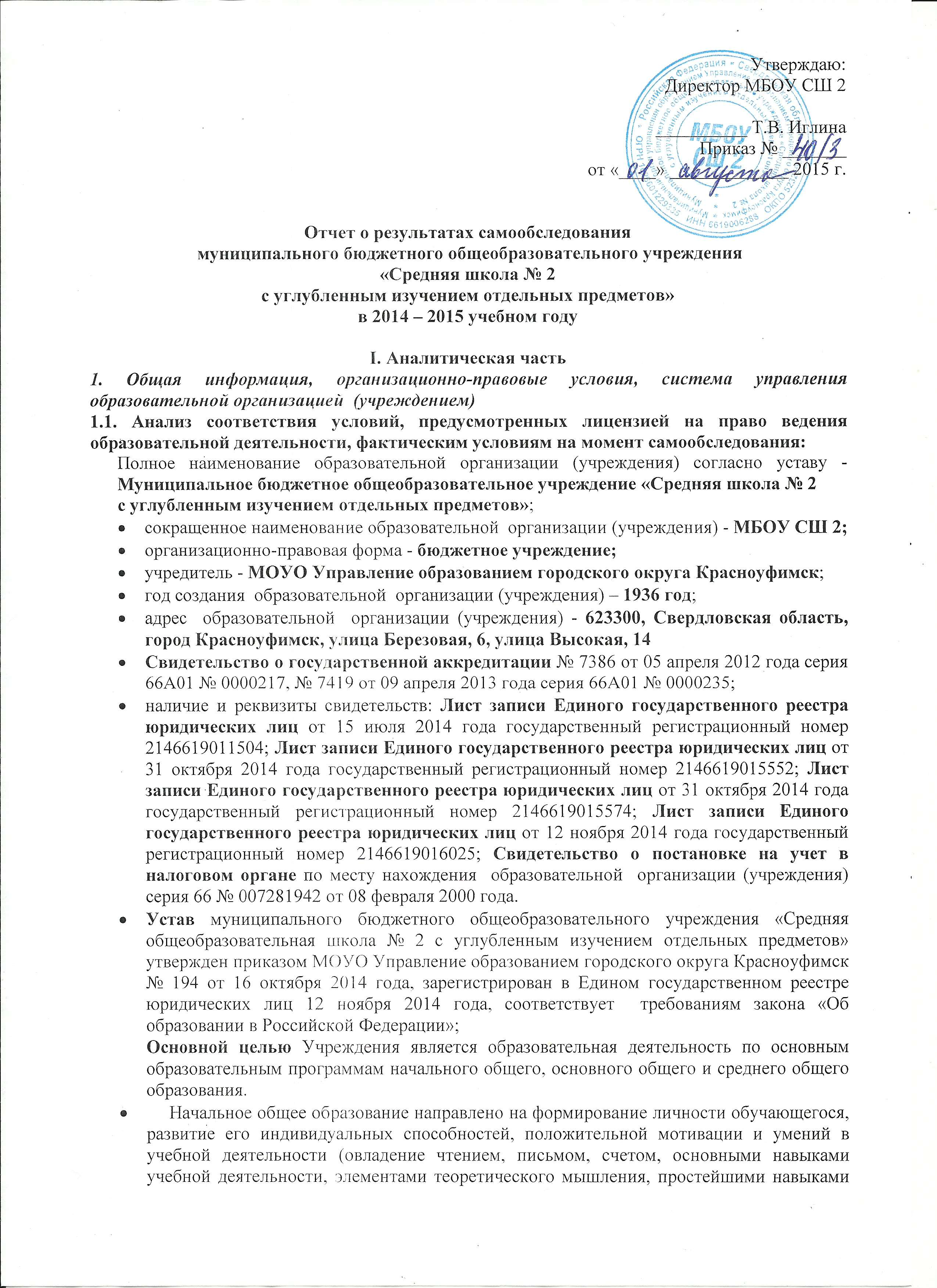 Общее образованиеОбщее образование№ п/пУровень образованияI21.Начальное общее образование2.Основное общее образование3.Среднее общее образованиеДополнительное образованиеДополнительное образование№ п/пПодвидыI21.Дополнительное образование детей и взрослыхОбщее образованиеОбщее образование№ п/пУровень образованияI21.Начальное общее образование2.Основное общее образованиеРаспорядительный документ лицензирующего органа о предоставлении лицензии на осуществление образовательной деятельности:Распорядительный документ лицензирующего органа о переоформлении лицензии на осуществление образовательной деятельности:                                    Приказот «16» марта 2007 г. № 295-алПриказот «10» февраля 2015 г. № 152-лиИглина Татьяна Валентиновна, директор МБОУ СШ 2 с углубленным изучением отдельных предметов- издает приказы по Учреждению и распоряжения, обязательные для исполнения работниками Учреждения;- представляет Учреждение во всех государственных (муниципальных), общественных организациях,   учреждениях,  предприятиях,  действует  от  имени  Учреждения  без доверенности;- открывает счета, подписывает финансовые документы,  связанные с деятельностью Учреждения, распоряжается имуществом и средствами Учреждения, в том числе денежными, в порядке и пределах, установленных действующим законодательством и настоящим Уставом;- осуществляет подбор,  прием на работу и расстановку педагогических кадров и обслуживающего персонала; - увольняет с работы, налагает взыскания и поощряет работников Учреждения в соответствии с Трудовым Кодексом Российской Федерации; -  заключает от имени Учреждения договоры;- создает условия для  аттестации работников Учреждения; - устанавливает  заработную плату   работников   Учреждения, в том числе надбавки и доплаты к должностным окладам, порядок и размеры их премирования по согласованию с профсоюзным комитетом, утверждает стимулирующие надбавки, премии и иные поощрительные выплаты работникам Учреждения, принятые комиссией по премированию, созданной директором на основании Положения об оплате труда работников Учреждения и в пределах финансовых средств, предусмотренных на оплату труда; -  создает условия для реализации образовательных программ;- привлекает для осуществления деятельности Учреждения дополнительные источники финансовых и материальных средств;- предоставляет Учредителю и общественности ежегодный отчет о поступлении и расходовании финансовых и материальных средств;- утверждает штатное расписание Учреждения в пределах фонда заработной платы; организует дополнительные услуги, в том числе платные;- своевременно выполняет предписания государственных надзорных и контрольных органов;- утверждает образовательную программу, программу развития, учебные планы, расписания учебных занятий, рабочие программы, локальные нормативные акты, графики работ и инструкции (в том числе должностные) Учреждения;- решает  другие   вопросы   текущей   деятельности,   не   отнесенные   к   компетенции  Совета школы  и Учредителя.Шавкунова Юлия Валерьевна, зам. директора по УВРОсиева Елена Александровна, заместитель директора по УВРРонкин Андрей Давыдович, заместитель директора по УВРСоснина Елена Александровна, заместитель директора по ВР -Формирует внутришкольную систему управления инновационными процессами, сказывает помощь педагогическим работникам в освоении и разработке инновационных программ и технологий;-осуществляет методическое руководство и координацию деятельности методического совета, методических объединений, учителей-тьюторов;-организует аттестацию педагогических работников учреждения;-разрабатывает нормативно-правовую документацию, регулирующую деятельность муниципального ресурсного центра по реализации ФГОС ООО;- анализирует учебные программы, научно-методическое оснащение для реализации проекта;-  формирует общественное мнение по проблеме реализации проекта, информирует представителей образовательного сообщества о возможностях реализации проекта;организует выполнение сетевого плана-графика деятельности МРЦ;согласует содержание учебно-методических материалов для проведения стажировок, семинаров;готовит отчёты о результатах деятельности МРЦ в соответствии с установленными формами и сроками;организует информационное сопровождение деятельности МРЦ;подготавливает презентационные материалы о деятельности МРЦ, представляет опыт работы на различном уровне;-выявляет деятельностные основания педагогов-тьюторов, педагогов-консультантов;- осуществляет реализацию программы «Одаренные дети», организует проведение олимпиад, предметных недель, семинаров и конференций с участием учащихся; -осуществляет систематический контроль за качеством образовательного процесса и объективностью оценки результатов образовательной подготовки обучающихся. -Осуществляет систематический контроль за качеством образовательного процесса и объективностью оценки результатов образовательной подготовки обучающихся; - посещает уроки и другие виды учебных занятий, проводимых педагогическими работникам образовательного учреждения, анализирует их форму и содержание, доводит результаты анализа до сведения педагогов;- организует работу по подготовке и проведению государственной итоговой аттестации;-организует просветительскую работу для родителей, принимает родителей (законных представителей) по вопросам организации учебно-воспитательного процесса.- осуществляет контроль за учебной нагрузкой обучающихся;- обеспечивает своевременное составление установленной отчетной документации, контролирует правильное и своевременное ведение педагогами классных журналов, другой документации;- участвует в комплектовании школы, принимает меры по сохранению контингента обучающихся;- ведет, подписывает и передает директору школы табель учета рабочего времени непосредственно подчиненных ему педагогов;- оказывает помощь педагогическим работникам в освоении и разработке инновационных программ и технологий;-Осуществляет систематический контроль за качеством образовательного процесса и объективностью оценки результатов образовательной подготовки обучающихся; - посещает уроки и другие виды учебных занятий, проводимых педагогическими работникам образовательного учреждения, анализирует их форму и содержание, доводит результаты анализа до сведения педагогов;- организует работу по подготовке и проведению государственной итоговой аттестации;-организует просветительскую работу для родителей, принимает родителей (законных представителей) по вопросам организации учебно-воспитательного процесса.- Организует текущее и перспективное планирование воспитательной работы с обучающимися на всех ступенях обучения;- координирует работу классных руководителей, организаторов досуга и других непосредственно подчиненных лиц;- осуществляет систематический контроль за качеством воспитательного процесса, работой детских объединений и секций, проведения внеклассных мероприятий, анализирует их форму и содержание, доводит результаты анализа до сведения педагогов, несет персональную ответственность за организацию праздников, внеурочной деятельности;- организует просветительскую работу для родителей, в том числе через портал госуслуг, принимает родителей (лиц, их заменяющих) по вопросам организации воспитательного процесса, обеспечивает ведение протоколов общешкольных родительских собраний;- оказывает помощь педагогическим работникам в освоении и разработке инновационных воспитательных программ и технологий;- совместно с заместителем директора школы по учебно-воспитательной работе составляет расписание занятий, работы учебных групп блока дополнительного образования;  - участвует в проведении административно-общественного контроля по вопросам обеспечения безопасности жизнедеятельности, в расследовании несчастных случаев, происшедших с работниками и обучающимися;- организует с обучающимися и их законными представителями мероприятия по предупреждению травматизма, дорожно-транспортных происшествий, несчастных случаев, происходящих на улице, воде и т. д., организует вовлечение родителей (законных представителей) в проведение воспитательной работы с обучающимися, содействует созданию комплексной системы воспитания;-   устанавливает и поддерживает связи образовательного учреждения с учреждениями дополнительного образования детей, другими организациями для совместной деятельности по организации внеурочной деятельности.Педагоги – тьюторы:Луговых О.Н.Мокрова С.А.Андарзянова С.А.Адыева Л.А.Константинова Н.А.Шустикова О.В.Сыропятова А.В.Педагоги - консультанты:Куликова О.Н.Гордеева Н.АПантелеева О.А.- Реализуют обучающие семинары-практикумы, конференции, разрабатывают учебно-методическое обеспечение  по инновационной деятельности;- консультируют, сопровождают педагогов по вопросам реализации ФГОС ООО.-консультируют, сопровождают педагогов по вопросам реализации ФГОС НОО, ИКТ в образовательном процессе.Название органаОписание функционала, анализ эффектов, достижений и проблемных вопросов  в работе.Совет школыОбщее собрание работников УчрежденияПедагогический советМетодический совет (не является коллегиальным органом)Школьные методические объединения:Совет школы состоит из 15 человек: - 5 обучающихся 9-11 классов, избираемых органом ученического самоуправления;- 5 родителей, избираемых родительским собранием Учреждения;- 5 педагогов, избираемых педагогическим советом Учреждения(выборы проходят открытым голосованием большинством голосов).Срок полномочий Совета школы 2 года, члены Совета школы работают на безвозмездной основе. На первом организационном совещании путем открытого голосования и большинством голосов выбирают председателя Совета, его заместителя и секретаря на срок не более четырех лет.Компетенции  Совета школы: -  рассматривает  и согласовывает Программу развития Учреждения;-  заслушивает отчеты о создании условий для реализации образовательных программ;-  заслушивает отчет  о самообследовании Учреждения;-  устанавливает единые требования к  ученической форме;-  вносит предложения по внесению  изменений и дополнений в  Устав Учреждения. Собирается не реже четырех раз в год.Общее собрание работников Учреждения: - членами собрания являются все работники Учреждения. Собрание считается правомочным, если на нем присутствовали не менее двух третей списочного состава работников Учреждения;- общее собрание работников Учреждения  собирается не менее двух раз в год;- решения принимаются открытым голосованием  большинством голосов.Компетенции общего собрания работников Учреждения: - вносит    предложения   Учредителю   по    улучшению    финансово-хозяйственной деятельности школы;- обсуждает Коллективный договор,  Правила внутреннего трудового распорядка и другие   локальные   нормативные акты;   - вносит предложения директору Учреждения и Учредителю о награждении работников Учреждения Почетными грамотами, Званиями и Значками.Педагогический совет является одним из коллегиальных органов управления. Решения педагогического совета носят обязательный характер для всех участников образовательного процесса учреждения и вводятся в действие приказом директора или распоряжениями его заместителей. Основными функциями педагогического совета являются: реализация в школе государственной политики в области образования,  определение путей реализации содержания образования, ориентация деятельности педагогического коллектива на совершенствование образовательного процесса, мобилизация усилий педагогических работников на повышение качества образовательного процесса, удовлетворение образовательных потребностей учащихся, развитие их способностей и интересов, решение вопросов о переводе, оставлении на повторное обучение, допуске к итоговой аттестации, награждении и  исключении обучающихся, решение иных вопросов, связанных с образовательной деятельностью учреждения. В 2014 - 2015 учебном году педагогическим советом определены основные направления образовательной деятельности учреждения; пути дифференциации учебно-воспитательного процесса, необходимость обучения, форм и сроков аттестации обучающихся по индивидуальным учебным планам; пути совершенствования воспитательной работы. На заседаниях педагогического совета рассмотрены вопросы развития содержания образования; совершенствования организации образовательного процесса, учебно-методической работы в учреждении. Принята образовательной программа учреждения и её компоненты;  локальные акты, касающиеся организации образовательного процесса (см.  п.1.2.2).  Внесены предложения о представлении к награждению работников учреждения Почетными грамотами: Министерства образования Свердловской области (Шонохова Л.И.), Министерства образования и науки Российской Федерации (Шавкунова Ю.В.), Почетным званием Почетный работник образования РФ (Иглина Т.В.), Главы ГО Красноуфимск (Соснина Е.А). Принято решение об участии в конкурсном отборе ОУ на получение статуса региональной инновационной  площадки. Приняты решения о:проведении промежуточной аттестации обучающихся;допуске обучающихся к итоговой аттестации;переводе обучающихся в следующий класс и об оставлении  на повторное обучение;выдаче соответствующих документов об образовании;награждении обучающихся за достигнутые успехи в обучении грамотами, похвальными листами или медалями.Методический совет - орган, координирующий методическую работу образовательного учреждения, которая способствует решению приоритетных проблем образования.  Руководит работой школьных методических объединений по обеспечению реализации Программы развития и основной образовательной программы образовательного учреждения.    Методический совет руководит работой над единой методической темой образовательного учреждения «Создание поливариантной образовательной среды как условие достижения качества образования», прогнозирует, планирует и анализирует работу педагогического коллектива в рамках инновационной деятельности. 
Состав совета:Шавкунова Ю.В., зам. директора по УВР, председательОсиева Е.А., зам. директора по УВР, заместитель председателяСоснина Е.А., зам. директора по ВР, секретарь Константинова Н.А., руководитель ШМОМерзлякова Е.А., руководитель ШМОМанохина Л.Г., руководитель ШМОБабина Т.В., руководитель ШМОПантелеева О.А., руководитель ШМОШавкунов А.В., руководитель ШМООсновная цель деятельности Методического совета – повышение  педагогической компетенции в соответствии с запросами и потребностями конкретного учителя, педагогического коллектива через выбор содержания, способов деятельности, участие в оценке и конструировании процесса с опорой на перспективный педагогический опыт.В процессе достижения цели Методического совета:- Определены совместно с педагогическим советом цели и задачи деятельности Образовательного учреждения в целом, школьных методических объединений, единая методическая тема. - Обеспечено поддержание системы методической инновационной работы в непрерывной связи с образовательным процессом.- Проведена экспертная оценка рабочих программ и учебных планов, программного, методического и дидактического  обеспечения рабочих программ учителей.-Разработаны рекомендации по планированию и организации работыпо самообразованию учителей.-Организована инновационная деятельность образовательного учреждения в качестве муниципального ресурсного центра.-Разработан проект  «Сетевая инженерно- техническая школа» для участия в конкурсном отборе ОУ для присвоения статуса региональной базовой площадки.-Организовано представление инновационного опыта образовательного учреждения на муниципальном уровне (семинары-практикумы): «Анализ и самоанализ урока - средство повышения методического мастерства учителя», «Современный урок в свете требований ФГОС ООО»ШМО «Литература. Искусство»Тема работы на 2014-2015 учебный год:«Использование современных образовательных технологий, в том числе информационно-коммуникационных, как средство реализации требований ФГОС, формирования ключевых компетенций обучающихся и повышения качества их образованности».Состав:1. Мерзлякова Елена Анатольевна, учитель русского языка и литературы, руководитель ШМО, организатор проведения Международных олимпиад и конкурсов 2. Шавкунова Юлия Валерьевна, учитель русского языка и литературы,  руководитель школьного проекта «Успешное чтение»3. Савельевских Ольга Владимировна, учитель русского языка и литературы, заместитель руководителя ШМО4. Варенцова Любовь Петровна, учитель русского языка и литературы, секретарь ШМО5. Вшивкова Нина Леонидовна, учитель русского языка и литературы, руководитель подпроекта «Книга на сцене»6. Адыева Лариса Анатольевна, учитель русского языка и литературы, руководитель подпроекта «Реклама книги».7. Соколова Анна Владимировна, учитель русского языка и литературы, руководитель проекта «Киноклуб».8. Куприянова Тамари Тамазиевна, учитель музыки.9. Кокорина Раиса Андреевна, учитель изо и мхк.10.Феденева Ксения Александровна, учитель русского языка и литературы, руководитель школьного пресс-центра, главный редактор газеты «Большие надежды»11. Соснина Елена Александровна,  учитель русского языка и литературы12. Петрова Ирина Анатольевна, учитель русского языка и литературы13 Киселева Ирина Анатольевна, учитель русского языка и литературы14. Пономарева Татьяна Александровна, учитель ИЗО15. Алетдинова Таисия Рашидовна, учитель музыки.МИФ (Математика, информатика, физика)Тема работы на 2014-2015 учебный год:«Комплексное использование учебной и внеучебной деятельности для повышения результативности образования и достижения высоких результатов ОГЭ и ЕГЭ» Состав:Константинова Неля Аркадьевна, учитель  физики, руководитель ШМО, педагог-тьюторМанохин Анатолий Николаевич, учитель физики, руководитель научного общества «Эврика»Ширинкина Анна Александровна, учитель математики, эксперт по проверке ЕГЭ по математике.Запольских Наиля Анваровна, учитель информатикиШустикова Ольга Владимировна, учитель математики, педагог – тьютор.Веретенникова Татьяна Александровна, учитель математикиСаитова Лилия Нафисовна, учитель математикиНикишева Елена Владимировна, учитель математикиГусарова Татьяна Ивановна, учитель математикиИванова Ольга Сергеевна, учитель математики Пириев Закир Аллахверди Оглы, учитель информатикиШМО «Природа и общество»Тема работы на 2014-2015 учебный год:«Формирование УУД на уроках естественного учебного цикла через внеурочные и урочные мероприятия».Состав:1.Бабина Татьяна Васильевна, учитель географии, руководитель ШМО.2. Луговых Ольга Николаевна, учитель истории и обществознания, заместитель руководителя ШМО, педагог-тьютор.3. Андарзянова Светлана Антоновна, учитель химии, педагог-тьютор.4. Алексеева Дарья Юрьевна, учитель истории и обществознания5. Конева Любовь Владимировна, учитель истории и обществознания6. Лосева Ольга Васильевна, учитель биологии и географии7. Мишина Елена Николаевна, учитель биологии и географии8. Мельникова Анна Михайловна, учитель истории и обществознанияШМО учителей физической культуры, ОБЖ, технологии.Тема работы на 2014-2015 учебный год:«Личностно - ориентированный подход как современный ориентир в педагогической деятельности»Состав:Шавкунов Алексей Владимирович, учитель физической культуры, руководитель ШМОРонкин Андрей Давыдович, учитель физической культурыЯрушина Елена Геннадьевна, учитель физической культурыСтахеев Андрей Павлович, учитель технологииДемина Надежда Витальевна, учитель технологииШонохова Лариса Ивановна, учитель технологииМугинова Жамиля Заяновна, преподаватель-организатор ОБЖКузнецов Михаил Александрович, учитель физической культурыВялых Светлана Юрьевна, учитель технологииПопов Александр Николаевич, учитель физической культурыШМО учителей иностранного языкаТема работы на 2014-2015 учебный год:«Применение ИКТ в преподавании иностранного языка с целью повышения качества образования обучающихся и развития их языковых способностей».Состав:Манохина Людмила Георгиевна, учитель английского языка, руководитель ШМО, председатель комисиии ГАК ГБОУ СПО СО «Красноуфимский педагогический колледж».Мокрова Светлана Альбертовна, учитель английского языка, педагог- тьюторСтулова Ирина Николаевна, учитель английского языкаКаракулова Любовь Михайловна, учитель английского языкаПопова Елена Юрьевна, учитель английского языка, руководитель проекта «Лингвистические сборы»Полина Ольга Владимировна, учитель английского языкаТрифонова Зульфия Насимовна, учитель английского языкаАхматова Алия Ралифовна, учитель английского языкаШМО учителей начальных классовТема работы на 2014-2015 учебный год:«Проектная деятельность на уроках как средство развития навыков самообразования и творческого мышления младших школьников»Состав:1. Пантелеева Ольга Александровна, учитель начальных классов, руководитель ШМО, учитель-консультант2. Смирнова Галина Степановна, учитель начальных классов3. Петрова Людмила Александровна, учитель начальных классов4. Куликова Ольга Николаевна, учитель начальных классов, учитель-консультант5. Малькова Лариса Алексеевна, учитель начальных классов6. Полякова Наталья Леонидовна, учитель начальных классов7. Пеганова Галина Алексеевна, учитель начальных классов8. Чухарева Тамара Генадьевна, учитель начальных классов9. Боброва Надежда Александровна, учитель начальных классов 10. Гордеева Надежда Александровна, учитель начальных классов, учитель-консультант11. Казыханова Гульнара Тельмановна, учитель начальных классов12. Баринова Елена Егоровна, учитель начальных классов13. Белова Татьяна Дмитриевна, учитель начальных классов14. Колбасова Наталья Николаевна, учитель начальных классов15. Овчинникова Елена Николаевна, учитель начальных классов16. Бакланкина Людмила Борисовна, учитель начальных классов17. Зиганурова Рафиса Исламутдинновна, учитель начальных классовВсе ШМО имеют планы работы на год, заседания проводятся регулярно 1 раз в четверть, а также итоговое в конце года, ведутся протоколы заседаний. Круг решаемых вопросов:·   Организация рабочего процесса в соответствии с ФГОС ООО.·    Использование современных образовательных технологий с целью формирования ключевых компетенций обучающихся. ·     Совершенствование контроля и управления качеством образования (мониторинг, диагностика).  ·     Работа с одаренными детьми (подготовка к олимпиадам, конкурсам, НПК, включение в активную познавательную исследовательскую деятельность)     ·  Организация системной качественной подготовки учащихся к ОГЭ и ЕГЭ.Результаты деятельности за год:1. Проведено пять предметных недель (Праздники образовательных областей).2. Единый  информационно- методический день  «Проектная деятельность как средство реализации ФГОС»3.На НПК обучающихся ГО Красноуфимск «Поиск. Творчество. Наука» экспертную деятельность  и руководство секциями осуществляли Бабина Т.В., Феденева К.А., Луговых О.Н. 4. На базе МБОУ СШ 2 с углубленным изучением отдельных предметов во время  осенних каникул организованы лингвистические сборы для учащихся школ города. 5.Увеличилось количество участников (с 114 до 201) и дипломантов (с 37 до 49) Международной олимпиады  УРФО  по  основам наук и других дистанционных олимпиад и конкурсов.6. Было организовано взаимопосещение уроков (39 уроков).7. Организована экспертиза результатов деятельности (творческие самопрезентации) всех учителей образовательного учреждения в разных формах: круглые столы - ШМО учителей иностранного языка, ШМО учителей физической культуры, ОБЖ, технологии, ШМО учителей начальных классов, конференция - ШМО «Природа и общество», ШМО «Литература. Искусство», мастер-классы – ШМО МИФ (Математика, информатика, физика).8. Заполнены Персональные карты мониторинга результатов деятельности учителей.9. В конкурсах профессионального мастерства участвовали Феденева К.А. (муниципальный этап областного конкурса молодых педагогов «Начало»), Ронкин А.Д., Шавкунов А.В. (Соревнования по лыжным гонкам среди работников ОУ ГО Красноуфимск), Саитова З.М. (муниципальный конкурс «Симфония урока»)10.Повысилось качество образования по предметам: русский язык, литература, стабильно высоким остается качество по МХК, физической культуре, технологии, музыке.Наименование характеристикиОписаниеВ образовательном учреждении разработаны и утверждены  положения об основных направлениях деятельности образовательного учреждения, а также  локальные нормативные акты, содержащие нормы, регулирующие образовательные отношения учреждения1.«Положение  о школьной форме и внешнем виде обучающихся» (Приказ №16/2 от 11.04.2014 г.)2.«Положение о приносящей доход деятельности» (Приказ № 43 от 01. 09. 2013 г.)3. «Положение о классах с углубленным изучением отдельных предметов» (Приказ 16/6 от 24.04.2013 г.)4. «Положение о Совете школы» (Приказ № 43 от 01.09.2012 г.)5. «Положение об обработке и защите персональных данных» (Приказ №43 от 01.09.2013 г.)6. «Положение об учете детей, проживающих в микрорайоне образовательного учреждения» (Приказ №43 от 01.09.2012 г.)7. «Положение о школьной столовой» (Приказ № 43 от 01.09.2012 г.)8. «Положение о работе комиссии по аттестации руководящих работников МБОУ СОШ 2 с углубленным изучением отдельных предметов с целью подтверждения соответствия занимаемой должности» (Приказ №9/2 от 27.01.2014 г.)9. «Положение о библиотеке» (Приказ № 43 от 01.09.2012 г.)10. «Положение о бухгалтерии» (Приказ № 43 от 01.09.2012 г.)11. «Положение о школьных средствах массовой информации» (Приказ № 43 от 01.09.2012 г.)12. «Положение об общем собрании трудового коллектива» (Приказ №43 от 01.09.2012 г.)13. «Положение о сетевом взаимодействии школы с образовательными учреждениями» (Приказ № 43 от 01.09.2012 г.)14. «Положение о школьном сайте» (Приказ № 43 от 01.09.2013 г.)15. «Положение о музее школы (о школьном музее)» (Приказ №43 от 01.09.2012 г.)16. «Положение о школьной Дружине юных пожарных» (Приказ №43 от 01.09.2012 г.)17. «Положение об объединении Юных инспекторов дорожного движения» (Приказ №43 от 01.09.2012 г.)18. Положение об ученическом самоуправлении (Центре инициативы и творчества «Единство») (Приказ №43 от 01.09.2012 г.)19. «Положение о поощрениях и взысканиях обучающихся» (Приказ № 43 от 01.09.2012 г.)20. «Положение о дежурстве в образовательном учреждении» (Приказ №43 от 01.09.2012 г.)21. «Положение о постановке на внутришкольный учет» (Приказ №43 от 01.09.2012 г.)22. «Положение о Совете по профилактике безнадзорности и правонарушений среди обучающихся МБОУ СОШ 2 » (Приказ №43 от 01.09.2012 г.)23. «Положение о блоке дополнительного образования детей» (Приказ №43 от 01.09.2012 г.)24. «Положение о летнем оздоровительном лагере с дневным пребыванием детей и подростков» (Приказ №43 от 01.09.2012 г.)25. «Положение о проведении «Ломоносовских чтений» (Приказ №43 от 01.09.2012 г.)25. «Положение о научном обществе учащихся «Эрудит» (Приказ №43 от 01.09.2012 г.)26. «Положение о школьных предметных олимпиадах» (Приказ №43 от 01.09.2012 г.)27. «Положение о психолого-медико-педагогическом консилиуме» (Приказ №43 от 01.09.2012 г.)28. «Положение о работе педагогического коллектива со слабоуспевающими учащимися и их родителями» (Приказ №43 от 01.09.2012 г.)29. «Положение об организации внеурочной деятельности  обучающихся на ступени начального общего и основного общего образования в МБОУ СОШ 2» (Приказ № 43 от 01.09.2012 г.)30. «Положение о посещении учебных  занятий участниками образовательного процесса» (Приказ № 43 от 01.09.2012 г.)31. «Положение о педагогическом совете МБОУ СОШ 2» (Приказ № 43 от 01.09.2012 г.)32. «Положение о группе продленного дня» (Приказ № 43 от 01.09.2012 г.)33. «Положение о мониторинге качества образования» (Приказ № 46 от 31.08.2013 г.)34. «Положение о системе оценки качества образования» (Приказ № 46 от 31.08.2013 г.)35. «Положение о получении семейного образования» (Приказ № 46 от 31.08.2013 г.)36. «Положение об организации индивидуального образования учащихся на дому» (Приказ №  43 от 01.09.2012 г.)37. «Положение о методическом объединении» (Приказ №43 от 01.09.2012 г.)38. «Положение о методическом совете» (Приказ №43 от 01.09.2012 г.)39. «Положение о приеме обучающихся в МБОУ СОШ 2 с углубленным изучением отдельных предметов» (Приказ №8 от 10.02.2014 г.40. «Положение о классах с углубленным изучением отдельных предметов в МБОУ СОШ 2 с углубленным изучением предметов» (Приказ №3/5 от 17.01.2014 г.)41.  «Положение о порядке организации индивидуального отбора в классы с углубленным изучением отдельных предметов в МБОУ СОШ 2  с углубленным изучением отдельных предметов» (Приказ №3/5 от 17.01.2014 г.)42. «Положение о промежуточной аттестации обучающихся МБОУ  СОШ 2 с углубленным изучением отдельных предметов» (Приказ №46 от 31.08.2013 г.)43. Правила приема в МБОУ СОШ 2 с углубленным изучением отдельных предметов (Приказ № 26/2 от 09.06.2014 г.)Системный подход к прогнозированию и планированию осуществляем через перспективное прогнозирование и текущее планирование:план развития образовательного учреждения;ежегодные планы;комплексно-целевые программы;ежемесячные планы;недельные планы.Программа развития муниципального бюджетного общеобразовательного учреждения «Средняя  школа № 2 с углубленным изучением отдельных предметов» разработана на 2015-2018 годы.Цель программы: в условиях социально-экономической и политической стабилизации в стране, продолжающейся модернизации системы образования обеспечить эффективное функционирование и развитие образовательного учреждения в период 2015-2018 гг. в соответствии с поставленными целями и задачами.Задачи программы соответствуют проблемам, стоящим перед образовательным учреждением:обеспечение прав ребенка на качественное и доступное образование; обеспечение реализации Федеральных образовательных стандартов;создание условий для развития воспитательной системы образовательного учреждения; совершенствование содержания образования в образовательном учреждении; совершенствование организации учебного процесса в целях сохранения и укрепления здоровья обучающихся; создание единого информационного пространства; организация работы с социумом; развитие детского самоуправления, ученической общественной организации;развитие системы дополнительного образования в образовательном учреждении.Достигнутые за год результаты в реализации Программы развития:-обеспечение высокого качества образования;- качественное обновление содержания общего образования;- расширение перечня дополнительных услуг, предоставляемых обучающимся;- удовлетворение потребностей детей в занятиях по интересам;- совершенствование профессиональной компетентности и общекультурного уровня педагогических работников МБОУ СШ 2;- повышение ИКТ  -   компетентности педагогов и обучающихся;- создание условий, обеспечивающих охрану жизни, сохранение и укрепление здоровья обучающихся, формирование их здорового образа жизни;- создание здоровых и безопасных условий труда и учёбы;- развитие материально-технической базы.Тема работы ОУ на 2014 – 2015 учебный год Создание оптимальной модели школы, способствующей интеллектуальному, нравственному, физическому, эстетическому развитию личности ребенка, его социализации.Оценка качества выполнения планов работ и принятых решений.Формы аналитических мероприятий, на которых осуществлялся анализ выполнения планов и принятых решений:-проблемный семинар «Стратегия развития школы в условиях ФЗ «Об образовании в Российской Федерации»; -круглый стол «Об итогах деятельности муниципального ресурсного центра»; -конференция «Современные образовательные технологии в условиях ФГОС»;-педагогический совет «Повышение эффективности и качества урока через использование современных педагогических технологий»Применение электронного документооборота в управлении учреждениемПри управлении учреждением применяются следующие программы:- ПФР (делопроизводитель)- Электронные услуги в сфере образования (делопроизводитель)- 1С: Предприятие (столовая)- 1С: Бухгалтерия (бухгалтерия)В ОУ создана локальная сеть, к которой подключено 177 компьютеров.В образовательном учреждении ведется электронный мониторинг качества образования, электронное портфолио учителей.С 2012 года в ОУ применяется АИС «Сетевой город. Образование».  Созданы базы данных учащихся, родителей, работников образовательного учреждения. Имеется расписание занятий, учебный план, годовой календарный план, календарно-тематическое планирование. Выставляются текущие  и итоговые отметки за учебные периоды. Ведётся электронный журнал. Формируются и используются автоматизированные итоговые отчёты. Осуществляется формирование базы данных внутришкольных электронных документов. Осуществляется ведение книги движения учащихся.С 2015-2016 учебного года планируется переход на электронные журналы.В т.ч. порядок организации и ведения делопроизводства в образовательном учрежденииСуществует  номенклатура дел, соответствующая основным направлениям деятельности образовательного учреждения, документооборот осуществляется через локальную сеть и файловый сервер, отчеты педагогов через программу Net Speakerphone. Место и роль учреждения в системе образовательных учреждений субъекта Федерации/муниципального образования с позиции органа управления образованиемОсобые статусы МБОУ СОШ 2:1.Инновационная площадка Уральского отделения Российской Академии образования.Тема инновационного педагогического опыта: «Модель школы с углубленным изучением отдельных предметов».2. Муниципальный ресурсный центр по введению ФГОС ООО.Особые статусы МБОУ СОШ 2:1.Инновационная площадка Уральского отделения Российской Академии образования.Тема инновационного педагогического опыта: «Модель школы с углубленным изучением отдельных предметов».2. Муниципальный ресурсный центр по введению ФГОС ООО.Особые статусы МБОУ СОШ 2:1.Инновационная площадка Уральского отделения Российской Академии образования.Тема инновационного педагогического опыта: «Модель школы с углубленным изучением отдельных предметов».2. Муниципальный ресурсный центр по введению ФГОС ООО.Механизмы внутренней системы оценки качества образованияСистема оценки достижения планируемых результатов освоения основной образовательной программы основного общего образования (далее — система оценки) представляет собой один из инструментов реализации требований Стандарта к результатам освоения основной образовательной программы основного общего образования, направленный на обеспечение качества образования, что предполагает вовлечённость в оценочную деятельность как педагогов, так и обучающихся.Её основными функциями являются ориентация образовательного процесса на достижение планируемых результатов освоения основной образовательной программы основного общего образования и обеспечение эффективной обратной связи, позволяющей осуществлять управление образовательным процессом.Основными направлениями и целями оценочной деятельности в соответствии с требованиями Стандарта являются оценка образовательных достижений обучающихся (с целью итоговой оценки) и оценка результатов деятельности образовательного учреждения и педагогических кадров (соответственно с целями аккредитации и аттестации). Полученные данные используются для оценки состояния и тенденций развития системы образования разного уровня.В соответствии с ФГОС ООО основным объектом системы оценки результатов образования, её содержательной и критериальной базой выступают требования Стандарта, которые конкретизируются в планируемых результатах освоения обучающимися основной образовательной программы основного общего образования.Итоговая оценка результатов освоения основной образовательной программы основного общего образования определяется по результатам промежуточной и итоговой аттестации обучающихся.Результаты промежуточной аттестации, представляющие собой результаты внутришкольного мониторинга индивидуальных образовательных достижений обучающихся, отражают динамику формирования их способности к решению учебно-практических и учебно-познавательных задач и навыков проектной деятельности. Промежуточная аттестация осуществляется в ходе совместной оценочной деятельности педагогов и обучающихся, т. е. является внутренней оценкой.Результаты итоговой аттестации выпускников (в том числе государственной) характеризуют уровень достижения предметных и метапредметных (в соответствии с ФГОС ООО к результатам индивидуальных достижений обучающихся, не подлежащим итоговой оценке, относятся ценностные ориентации обучающегося и индивидуальные личностные характеристики. Обобщённая оценка этих и других личностных результатов освоения обучающимися основной образовательной программы осуществляется в ходе мониторинговых исследований на основе неперсонифицированных процедур) результатов освоения основной образовательной программы основного общего образования, необходимых для продолжения образования. Государственная (итоговая) аттестация выпускников осуществляется внешними (по отношению к образовательному учреждению) органами, т. е. является внешней оценкой.Основным объектом, содержательной и критериальной базой итоговой оценки подготовки выпускников на ступени основного общего образования в соответствии со структурой планируемых результатов выступают планируемые результаты, составляющие содержание блоков «Выпускник научится» всех изучаемых программ.В соответствии с требованиями Стандарта предоставление и использование персонифицированной информации возможно только в рамках процедур итоговой оценки обучающихся. Во всех иных процедурах допустимо предоставление и использование исключительно неперсонифицированной (анонимной) информации о достигаемых обучающимися образовательных результатах.Интерпретация результатов оценки ведётся на основе контекстной информации об условиях и особенностях деятельности субъектов образовательного процесса. В частности, итоговая оценка обучающихся определяется с учётом их стартового уровня и динамики образовательных достижений.Система оценки достижения планируемых результатов освоения основной образовательной программы основного общего образования предполагает комплексный подход к оценке результатов образования, позволяющий вести оценку достижения обучающимися всех трёх групп результатов образования: личностных, метапредметных и предметных.Система оценки предусматривает уровневый подход к содержанию оценки и инструментарию для оценки достижения планируемых результатов, а также к представлению и интерпретации результатов измерений.Одним из проявлений уровневого подхода является оценка индивидуальных образовательных достижений на основе «метода сложения», при котором фиксируется достижение уровня, необходимого для успешного продолжения образования и реально достигаемого большинством учащихся, и его превышение, что позволяет выстраивать индивидуальные траектории движения с учётом зоны ближайшего развития, формировать положительную учебную и социальную мотивацию.Система оценки достижения планируемых результатов освоения основной образовательной программы основного общего образования (далее — система оценки) представляет собой один из инструментов реализации требований Стандарта к результатам освоения основной образовательной программы основного общего образования, направленный на обеспечение качества образования, что предполагает вовлечённость в оценочную деятельность как педагогов, так и обучающихся.Её основными функциями являются ориентация образовательного процесса на достижение планируемых результатов освоения основной образовательной программы основного общего образования и обеспечение эффективной обратной связи, позволяющей осуществлять управление образовательным процессом.Основными направлениями и целями оценочной деятельности в соответствии с требованиями Стандарта являются оценка образовательных достижений обучающихся (с целью итоговой оценки) и оценка результатов деятельности образовательного учреждения и педагогических кадров (соответственно с целями аккредитации и аттестации). Полученные данные используются для оценки состояния и тенденций развития системы образования разного уровня.В соответствии с ФГОС ООО основным объектом системы оценки результатов образования, её содержательной и критериальной базой выступают требования Стандарта, которые конкретизируются в планируемых результатах освоения обучающимися основной образовательной программы основного общего образования.Итоговая оценка результатов освоения основной образовательной программы основного общего образования определяется по результатам промежуточной и итоговой аттестации обучающихся.Результаты промежуточной аттестации, представляющие собой результаты внутришкольного мониторинга индивидуальных образовательных достижений обучающихся, отражают динамику формирования их способности к решению учебно-практических и учебно-познавательных задач и навыков проектной деятельности. Промежуточная аттестация осуществляется в ходе совместной оценочной деятельности педагогов и обучающихся, т. е. является внутренней оценкой.Результаты итоговой аттестации выпускников (в том числе государственной) характеризуют уровень достижения предметных и метапредметных (в соответствии с ФГОС ООО к результатам индивидуальных достижений обучающихся, не подлежащим итоговой оценке, относятся ценностные ориентации обучающегося и индивидуальные личностные характеристики. Обобщённая оценка этих и других личностных результатов освоения обучающимися основной образовательной программы осуществляется в ходе мониторинговых исследований на основе неперсонифицированных процедур) результатов освоения основной образовательной программы основного общего образования, необходимых для продолжения образования. Государственная (итоговая) аттестация выпускников осуществляется внешними (по отношению к образовательному учреждению) органами, т. е. является внешней оценкой.Основным объектом, содержательной и критериальной базой итоговой оценки подготовки выпускников на ступени основного общего образования в соответствии со структурой планируемых результатов выступают планируемые результаты, составляющие содержание блоков «Выпускник научится» всех изучаемых программ.В соответствии с требованиями Стандарта предоставление и использование персонифицированной информации возможно только в рамках процедур итоговой оценки обучающихся. Во всех иных процедурах допустимо предоставление и использование исключительно неперсонифицированной (анонимной) информации о достигаемых обучающимися образовательных результатах.Интерпретация результатов оценки ведётся на основе контекстной информации об условиях и особенностях деятельности субъектов образовательного процесса. В частности, итоговая оценка обучающихся определяется с учётом их стартового уровня и динамики образовательных достижений.Система оценки достижения планируемых результатов освоения основной образовательной программы основного общего образования предполагает комплексный подход к оценке результатов образования, позволяющий вести оценку достижения обучающимися всех трёх групп результатов образования: личностных, метапредметных и предметных.Система оценки предусматривает уровневый подход к содержанию оценки и инструментарию для оценки достижения планируемых результатов, а также к представлению и интерпретации результатов измерений.Одним из проявлений уровневого подхода является оценка индивидуальных образовательных достижений на основе «метода сложения», при котором фиксируется достижение уровня, необходимого для успешного продолжения образования и реально достигаемого большинством учащихся, и его превышение, что позволяет выстраивать индивидуальные траектории движения с учётом зоны ближайшего развития, формировать положительную учебную и социальную мотивацию.Система оценки достижения планируемых результатов освоения основной образовательной программы основного общего образования (далее — система оценки) представляет собой один из инструментов реализации требований Стандарта к результатам освоения основной образовательной программы основного общего образования, направленный на обеспечение качества образования, что предполагает вовлечённость в оценочную деятельность как педагогов, так и обучающихся.Её основными функциями являются ориентация образовательного процесса на достижение планируемых результатов освоения основной образовательной программы основного общего образования и обеспечение эффективной обратной связи, позволяющей осуществлять управление образовательным процессом.Основными направлениями и целями оценочной деятельности в соответствии с требованиями Стандарта являются оценка образовательных достижений обучающихся (с целью итоговой оценки) и оценка результатов деятельности образовательного учреждения и педагогических кадров (соответственно с целями аккредитации и аттестации). Полученные данные используются для оценки состояния и тенденций развития системы образования разного уровня.В соответствии с ФГОС ООО основным объектом системы оценки результатов образования, её содержательной и критериальной базой выступают требования Стандарта, которые конкретизируются в планируемых результатах освоения обучающимися основной образовательной программы основного общего образования.Итоговая оценка результатов освоения основной образовательной программы основного общего образования определяется по результатам промежуточной и итоговой аттестации обучающихся.Результаты промежуточной аттестации, представляющие собой результаты внутришкольного мониторинга индивидуальных образовательных достижений обучающихся, отражают динамику формирования их способности к решению учебно-практических и учебно-познавательных задач и навыков проектной деятельности. Промежуточная аттестация осуществляется в ходе совместной оценочной деятельности педагогов и обучающихся, т. е. является внутренней оценкой.Результаты итоговой аттестации выпускников (в том числе государственной) характеризуют уровень достижения предметных и метапредметных (в соответствии с ФГОС ООО к результатам индивидуальных достижений обучающихся, не подлежащим итоговой оценке, относятся ценностные ориентации обучающегося и индивидуальные личностные характеристики. Обобщённая оценка этих и других личностных результатов освоения обучающимися основной образовательной программы осуществляется в ходе мониторинговых исследований на основе неперсонифицированных процедур) результатов освоения основной образовательной программы основного общего образования, необходимых для продолжения образования. Государственная (итоговая) аттестация выпускников осуществляется внешними (по отношению к образовательному учреждению) органами, т. е. является внешней оценкой.Основным объектом, содержательной и критериальной базой итоговой оценки подготовки выпускников на ступени основного общего образования в соответствии со структурой планируемых результатов выступают планируемые результаты, составляющие содержание блоков «Выпускник научится» всех изучаемых программ.В соответствии с требованиями Стандарта предоставление и использование персонифицированной информации возможно только в рамках процедур итоговой оценки обучающихся. Во всех иных процедурах допустимо предоставление и использование исключительно неперсонифицированной (анонимной) информации о достигаемых обучающимися образовательных результатах.Интерпретация результатов оценки ведётся на основе контекстной информации об условиях и особенностях деятельности субъектов образовательного процесса. В частности, итоговая оценка обучающихся определяется с учётом их стартового уровня и динамики образовательных достижений.Система оценки достижения планируемых результатов освоения основной образовательной программы основного общего образования предполагает комплексный подход к оценке результатов образования, позволяющий вести оценку достижения обучающимися всех трёх групп результатов образования: личностных, метапредметных и предметных.Система оценки предусматривает уровневый подход к содержанию оценки и инструментарию для оценки достижения планируемых результатов, а также к представлению и интерпретации результатов измерений.Одним из проявлений уровневого подхода является оценка индивидуальных образовательных достижений на основе «метода сложения», при котором фиксируется достижение уровня, необходимого для успешного продолжения образования и реально достигаемого большинством учащихся, и его превышение, что позволяет выстраивать индивидуальные траектории движения с учётом зоны ближайшего развития, формировать положительную учебную и социальную мотивацию.Связь руководства образовательного учреждения с органом управления образованиемОбразовательное учреждение активно взаимодействует с МОУО Управление образованием ГО Красноуфимск.- Директор образовательного учреждения Иглина Т.В. входит в Совет руководителей образовательных учреждений городского округа Красноуфимск, на заседании Координационного Совета по развитию технического образования представила инновационный проект  «Сетевая инженерно- техническая школа», дала рекомендации  руководителям ОУ по управлению рисками. - Директор образовательного учреждения Иглина Т.В. является членом муниципальной экзаменационной комиссии.- Заместитель директора по УВР  Шавкунова Ю.В. входит в состав рабочей группы по разработке муниципальной системы оценки качества образования, в состав Координационного Совета по развитию технического образования.- Заместитель директора по УВР  Шавкунова Ю.В. входит в состав Территориального представительства ГАК.Образовательное учреждение активно взаимодействует с МОУО Управление образованием ГО Красноуфимск.- Директор образовательного учреждения Иглина Т.В. входит в Совет руководителей образовательных учреждений городского округа Красноуфимск, на заседании Координационного Совета по развитию технического образования представила инновационный проект  «Сетевая инженерно- техническая школа», дала рекомендации  руководителям ОУ по управлению рисками. - Директор образовательного учреждения Иглина Т.В. является членом муниципальной экзаменационной комиссии.- Заместитель директора по УВР  Шавкунова Ю.В. входит в состав рабочей группы по разработке муниципальной системы оценки качества образования, в состав Координационного Совета по развитию технического образования.- Заместитель директора по УВР  Шавкунова Ю.В. входит в состав Территориального представительства ГАК.Образовательное учреждение активно взаимодействует с МОУО Управление образованием ГО Красноуфимск.- Директор образовательного учреждения Иглина Т.В. входит в Совет руководителей образовательных учреждений городского округа Красноуфимск, на заседании Координационного Совета по развитию технического образования представила инновационный проект  «Сетевая инженерно- техническая школа», дала рекомендации  руководителям ОУ по управлению рисками. - Директор образовательного учреждения Иглина Т.В. является членом муниципальной экзаменационной комиссии.- Заместитель директора по УВР  Шавкунова Ю.В. входит в состав рабочей группы по разработке муниципальной системы оценки качества образования, в состав Координационного Совета по развитию технического образования.- Заместитель директора по УВР  Шавкунова Ю.В. входит в состав Территориального представительства ГАК.Взаимодействие с образовательными учреждениями разных типов.   Образовательное учреждение взаимодействует в рамках внеурочной деятельности с МКОУ ДОД СЮН, МБОУ ДОД СЮТ, МАОУ ДОД ДЮСШ, МАОУ ДОД ДТДиМ, Красноуфимским филиалом ГБОУ СПО «Свердловский областной медицинский колледж», ГБОУ СПО СО «Красноуфимский педагогический колледж».    Обучающиеся участвуют в работе детских объединений на базе ОУ (СЮТ, ДТДиМ, ДЮСШ, СЮТ); на базе МБОУ СШ 2 (ДЮСШ, КПК, медицинский колледж, СЮТ).    Стабильно количество образовательных учреждений, с которыми нас связывают партнерские отношения (6 учреждений).Третий год идет сотрудничество с ГБОУ СПО СО «Красноуфимский педагогический колледж». Студенты разных курсов и групп вели «Английский клуб», детское объединение  «Художественная обработка материалов». Сотрудничество взаимовыгодно. Общение почти на равных создает на занятиях и мероприятиях достаточно комфортную обстановку для всех. Из этих встреч студенты выносят драгоценный педагогический опыт, а учащиеся – конкретные умения и навыки.    В 2014-2015 учебном году образовательное учреждение продолжает сетевое взаимодействие с Красноуфимским филиалом «Свердловского областного медицинского колледжа». Перед нами, как партнерами, стоит общая цель – воспитание здорового поколения, умеющего сохранять и укреплять свое здоровье.     Посредством тематических классных часов, часов здоровья в 5 – 11 классах студенты – медики  прививают обучающимся навыки ЗОЖ, учат оказывать первую медицинскую помощь на занятиях в рамках деятельности детского объединения «Юный герой безопасного движения».    В 2014-2015 учебном году расширился спектр детских объединений в ОУ с 33 до 40, (в том числе реализуемых при взаимодействии с  СЮТ).    В целом, увеличилось количество детей, занятых во внеурочной деятельности.    Образовательное учреждение взаимодействует в рамках внеурочной деятельности с МКОУ ДОД СЮН, МБОУ ДОД СЮТ, МАОУ ДОД ДЮСШ, МАОУ ДОД ДТДиМ, Красноуфимским филиалом ГБОУ СПО «Свердловский областной медицинский колледж», ГБОУ СПО СО «Красноуфимский педагогический колледж».    Обучающиеся участвуют в работе детских объединений на базе ОУ (СЮТ, ДТДиМ, ДЮСШ, СЮТ); на базе МБОУ СШ 2 (ДЮСШ, КПК, медицинский колледж, СЮТ).    Стабильно количество образовательных учреждений, с которыми нас связывают партнерские отношения (6 учреждений).Третий год идет сотрудничество с ГБОУ СПО СО «Красноуфимский педагогический колледж». Студенты разных курсов и групп вели «Английский клуб», детское объединение  «Художественная обработка материалов». Сотрудничество взаимовыгодно. Общение почти на равных создает на занятиях и мероприятиях достаточно комфортную обстановку для всех. Из этих встреч студенты выносят драгоценный педагогический опыт, а учащиеся – конкретные умения и навыки.    В 2014-2015 учебном году образовательное учреждение продолжает сетевое взаимодействие с Красноуфимским филиалом «Свердловского областного медицинского колледжа». Перед нами, как партнерами, стоит общая цель – воспитание здорового поколения, умеющего сохранять и укреплять свое здоровье.     Посредством тематических классных часов, часов здоровья в 5 – 11 классах студенты – медики  прививают обучающимся навыки ЗОЖ, учат оказывать первую медицинскую помощь на занятиях в рамках деятельности детского объединения «Юный герой безопасного движения».    В 2014-2015 учебном году расширился спектр детских объединений в ОУ с 33 до 40, (в том числе реализуемых при взаимодействии с  СЮТ).    В целом, увеличилось количество детей, занятых во внеурочной деятельности.    Образовательное учреждение взаимодействует в рамках внеурочной деятельности с МКОУ ДОД СЮН, МБОУ ДОД СЮТ, МАОУ ДОД ДЮСШ, МАОУ ДОД ДТДиМ, Красноуфимским филиалом ГБОУ СПО «Свердловский областной медицинский колледж», ГБОУ СПО СО «Красноуфимский педагогический колледж».    Обучающиеся участвуют в работе детских объединений на базе ОУ (СЮТ, ДТДиМ, ДЮСШ, СЮТ); на базе МБОУ СШ 2 (ДЮСШ, КПК, медицинский колледж, СЮТ).    Стабильно количество образовательных учреждений, с которыми нас связывают партнерские отношения (6 учреждений).Третий год идет сотрудничество с ГБОУ СПО СО «Красноуфимский педагогический колледж». Студенты разных курсов и групп вели «Английский клуб», детское объединение  «Художественная обработка материалов». Сотрудничество взаимовыгодно. Общение почти на равных создает на занятиях и мероприятиях достаточно комфортную обстановку для всех. Из этих встреч студенты выносят драгоценный педагогический опыт, а учащиеся – конкретные умения и навыки.    В 2014-2015 учебном году образовательное учреждение продолжает сетевое взаимодействие с Красноуфимским филиалом «Свердловского областного медицинского колледжа». Перед нами, как партнерами, стоит общая цель – воспитание здорового поколения, умеющего сохранять и укреплять свое здоровье.     Посредством тематических классных часов, часов здоровья в 5 – 11 классах студенты – медики  прививают обучающимся навыки ЗОЖ, учат оказывать первую медицинскую помощь на занятиях в рамках деятельности детского объединения «Юный герой безопасного движения».    В 2014-2015 учебном году расширился спектр детских объединений в ОУ с 33 до 40, (в том числе реализуемых при взаимодействии с  СЮТ).    В целом, увеличилось количество детей, занятых во внеурочной деятельности. Сетевая форма реализации образовательных программ    Школа совместно с образовательными учреждениями и учреждениями дополнительного образования реализует муниципальный проект «Успешное чтение». Участниками в этом году стали 423 ученика начальной и основной школы. Увеличилось количество реализуемых подпроектов (с 6 до 8): «Портфель читателя», «Реклама книги», «Книга на сцене», «Книга на уроке», «Книга позвала в дорогу», «Вернисаж».    С октября 2014 года работали сетевые профильные группы для обучающихся 10-11 классов по предметам: химия, английский язык, биология, история, обществознание, физика, информатика и ИКТ; для 9 классов по предметам: физика, английский язык.Руководителями сетевых профильных групп являлись педагоги нашего образовательного учреждения: Луговых О.Н., учитель истории и обществознания, Стулова И.Н., учитель английского языка, Константинова Н.А., учитель физики.    Школа совместно с образовательными учреждениями и учреждениями дополнительного образования реализует муниципальный проект «Успешное чтение». Участниками в этом году стали 423 ученика начальной и основной школы. Увеличилось количество реализуемых подпроектов (с 6 до 8): «Портфель читателя», «Реклама книги», «Книга на сцене», «Книга на уроке», «Книга позвала в дорогу», «Вернисаж».    С октября 2014 года работали сетевые профильные группы для обучающихся 10-11 классов по предметам: химия, английский язык, биология, история, обществознание, физика, информатика и ИКТ; для 9 классов по предметам: физика, английский язык.Руководителями сетевых профильных групп являлись педагоги нашего образовательного учреждения: Луговых О.Н., учитель истории и обществознания, Стулова И.Н., учитель английского языка, Константинова Н.А., учитель физики.    Школа совместно с образовательными учреждениями и учреждениями дополнительного образования реализует муниципальный проект «Успешное чтение». Участниками в этом году стали 423 ученика начальной и основной школы. Увеличилось количество реализуемых подпроектов (с 6 до 8): «Портфель читателя», «Реклама книги», «Книга на сцене», «Книга на уроке», «Книга позвала в дорогу», «Вернисаж».    С октября 2014 года работали сетевые профильные группы для обучающихся 10-11 классов по предметам: химия, английский язык, биология, история, обществознание, физика, информатика и ИКТ; для 9 классов по предметам: физика, английский язык.Руководителями сетевых профильных групп являлись педагоги нашего образовательного учреждения: Луговых О.Н., учитель истории и обществознания, Стулова И.Н., учитель английского языка, Константинова Н.А., учитель физики.Участие детей в мероприятиях, проводимых в регионе, на окружном, федеральном и иных уровнях (круглые столы, семинары, конференции, конкурсы, олимпиады и др.)      В образовательном учреждении существует система выявления,  поддержки и сопровождения талантливых детей. Имеется вся нормативно-правовая документация. Разработана собственная модель Фестиваля «Стимул», которая рассмотрена и утверждена на заседании методического совета. Издан приказ о назначении ответственного за работу с одаренными детьми. Мероприятия, инициированные МБОУ СШ 2, регламентируются отдельными Положениями и отражают основные направления реализации Программы развития.Персонифицированная база данных по одаренным детям разработана в электронных  и бумажных версиях. Осуществляется мониторинг учебных достижений и достижений внеурочной деятельности. Динамика достижений обучающихся в мероприятиях разного уровня является также частью мониторинга каждого учителя-предметника.        Индивидуальные образовательные маршруты (дневники) сопровождения одаренных и талантливых детей разработаны в связи с реализацией ФГОС ООО в 5-х классах (84 учащихся). Кроме того, во всех классах с 1 по 9 организована и эффективно реализуется система ученического портфолио. В 2014-2015 учебном году наблюдается тенденция увеличения числа учащихся, принимающих участие в традиционных олимпиадах, спортивных соревнованиях, конкурсах муниципального и иных уровней. Учащиеся себя проявляют конкурентоспособными, об этом свидетельствуют результаты участия в конкурсах (см. таблицу ниже). Традиционно учащиеся нашей школы становятся лучшими в экологическом движении города: «В гармонии с природой и собой», «Экоколобок», «Марш парков», «Экофорум», «Экомарафон»; в профилактике пожаров: Конкурс методических материалов противопожарной безопасности – 1 место, члены ДЮП в сентябре 2014 года стали участниками областного слета, выиграли 2 городских слета и заняли 2 место в окружном слете в мае 2015; в профилактике ДТП с участием детей: городской слет – 1 место.Участие детей в мероприятиях, проводимых в регионе, на окружном, федеральном и иных уровнях (круглые столы, семинары, конференции, конкурсы, олимпиады и др.)      В образовательном учреждении существует система выявления,  поддержки и сопровождения талантливых детей. Имеется вся нормативно-правовая документация. Разработана собственная модель Фестиваля «Стимул», которая рассмотрена и утверждена на заседании методического совета. Издан приказ о назначении ответственного за работу с одаренными детьми. Мероприятия, инициированные МБОУ СШ 2, регламентируются отдельными Положениями и отражают основные направления реализации Программы развития.Персонифицированная база данных по одаренным детям разработана в электронных  и бумажных версиях. Осуществляется мониторинг учебных достижений и достижений внеурочной деятельности. Динамика достижений обучающихся в мероприятиях разного уровня является также частью мониторинга каждого учителя-предметника.        Индивидуальные образовательные маршруты (дневники) сопровождения одаренных и талантливых детей разработаны в связи с реализацией ФГОС ООО в 5-х классах (84 учащихся). Кроме того, во всех классах с 1 по 9 организована и эффективно реализуется система ученического портфолио. В 2014-2015 учебном году наблюдается тенденция увеличения числа учащихся, принимающих участие в традиционных олимпиадах, спортивных соревнованиях, конкурсах муниципального и иных уровней. Учащиеся себя проявляют конкурентоспособными, об этом свидетельствуют результаты участия в конкурсах (см. таблицу ниже). Традиционно учащиеся нашей школы становятся лучшими в экологическом движении города: «В гармонии с природой и собой», «Экоколобок», «Марш парков», «Экофорум», «Экомарафон»; в профилактике пожаров: Конкурс методических материалов противопожарной безопасности – 1 место, члены ДЮП в сентябре 2014 года стали участниками областного слета, выиграли 2 городских слета и заняли 2 место в окружном слете в мае 2015; в профилактике ДТП с участием детей: городской слет – 1 место.Участие детей в мероприятиях, проводимых в регионе, на окружном, федеральном и иных уровнях (круглые столы, семинары, конференции, конкурсы, олимпиады и др.)      В образовательном учреждении существует система выявления,  поддержки и сопровождения талантливых детей. Имеется вся нормативно-правовая документация. Разработана собственная модель Фестиваля «Стимул», которая рассмотрена и утверждена на заседании методического совета. Издан приказ о назначении ответственного за работу с одаренными детьми. Мероприятия, инициированные МБОУ СШ 2, регламентируются отдельными Положениями и отражают основные направления реализации Программы развития.Персонифицированная база данных по одаренным детям разработана в электронных  и бумажных версиях. Осуществляется мониторинг учебных достижений и достижений внеурочной деятельности. Динамика достижений обучающихся в мероприятиях разного уровня является также частью мониторинга каждого учителя-предметника.        Индивидуальные образовательные маршруты (дневники) сопровождения одаренных и талантливых детей разработаны в связи с реализацией ФГОС ООО в 5-х классах (84 учащихся). Кроме того, во всех классах с 1 по 9 организована и эффективно реализуется система ученического портфолио. В 2014-2015 учебном году наблюдается тенденция увеличения числа учащихся, принимающих участие в традиционных олимпиадах, спортивных соревнованиях, конкурсах муниципального и иных уровней. Учащиеся себя проявляют конкурентоспособными, об этом свидетельствуют результаты участия в конкурсах (см. таблицу ниже). Традиционно учащиеся нашей школы становятся лучшими в экологическом движении города: «В гармонии с природой и собой», «Экоколобок», «Марш парков», «Экофорум», «Экомарафон»; в профилактике пожаров: Конкурс методических материалов противопожарной безопасности – 1 место, члены ДЮП в сентябре 2014 года стали участниками областного слета, выиграли 2 городских слета и заняли 2 место в окружном слете в мае 2015; в профилактике ДТП с участием детей: городской слет – 1 место.Участие детей в мероприятиях, проводимых в регионе, на окружном, федеральном и иных уровнях (круглые столы, семинары, конференции, конкурсы, олимпиады и др.)      В образовательном учреждении существует система выявления,  поддержки и сопровождения талантливых детей. Имеется вся нормативно-правовая документация. Разработана собственная модель Фестиваля «Стимул», которая рассмотрена и утверждена на заседании методического совета. Издан приказ о назначении ответственного за работу с одаренными детьми. Мероприятия, инициированные МБОУ СШ 2, регламентируются отдельными Положениями и отражают основные направления реализации Программы развития.Персонифицированная база данных по одаренным детям разработана в электронных  и бумажных версиях. Осуществляется мониторинг учебных достижений и достижений внеурочной деятельности. Динамика достижений обучающихся в мероприятиях разного уровня является также частью мониторинга каждого учителя-предметника.        Индивидуальные образовательные маршруты (дневники) сопровождения одаренных и талантливых детей разработаны в связи с реализацией ФГОС ООО в 5-х классах (84 учащихся). Кроме того, во всех классах с 1 по 9 организована и эффективно реализуется система ученического портфолио. В 2014-2015 учебном году наблюдается тенденция увеличения числа учащихся, принимающих участие в традиционных олимпиадах, спортивных соревнованиях, конкурсах муниципального и иных уровней. Учащиеся себя проявляют конкурентоспособными, об этом свидетельствуют результаты участия в конкурсах (см. таблицу ниже). Традиционно учащиеся нашей школы становятся лучшими в экологическом движении города: «В гармонии с природой и собой», «Экоколобок», «Марш парков», «Экофорум», «Экомарафон»; в профилактике пожаров: Конкурс методических материалов противопожарной безопасности – 1 место, члены ДЮП в сентябре 2014 года стали участниками областного слета, выиграли 2 городских слета и заняли 2 место в окружном слете в мае 2015; в профилактике ДТП с участием детей: городской слет – 1 место.Муниципальный тур предметных олимпиадУвеличилось число призеров муниципального тура предметных олимпиад:2012 год – 59 призеров2013 год – 60 призеров2014 год – 50 призеровМуниципальный тур предметных олимпиадУвеличилось число призеров муниципального тура предметных олимпиад:2012 год – 59 призеров2013 год – 60 призеров2014 год – 50 призеровМуниципальный тур предметных олимпиадУвеличилось число призеров муниципального тура предметных олимпиад:2012 год – 59 призеров2013 год – 60 призеров2014 год – 50 призеровМуниципальный тур предметных олимпиадУвеличилось число призеров муниципального тура предметных олимпиад:2012 год – 59 призеров2013 год – 60 призеров2014 год – 50 призеровПредметПредметПредметКоличество призовых местиностранный языкиностранный языкиностранный языкодно 1 место, два 2 места и два 3-х местаисторияисторияисторияодно 1 место и одно 3 местообществознаниеобществознаниеобществознание два 3-х местаправоправоправоодно 1 место, одно 2 местоматематикаматематикаматематикадва 1 места, одно 2 места и четыре 3-х местафизикафизикафизикадва 1 места, два 2 места и три 3 местабиологиябиологиябиологияДва 1 места, три 2 места и одно 3 местогеографиягеографиягеографияОдно 2 место и одно 3 местолитературалитературалитератураодно 1 место, одно 2 место, одно 3 месторусский языкрусский языкрусский языкДва  3 местаМХКМХКМХКодно 1 место, одно 2 место, два 3 местаинформатика и ИКТинформатика и ИКТинформатика и ИКТ-технологиятехнологиятехнологиядва 3-х местаОБЖОБЖОБЖдва 3-х местафизическая культурафизическая культурафизическая культурачетыре 1 места, три 2 места и одно 3 местоВсего:Всего:Всего:1 место – 14 человек       2 место – 12 человек        50 человек3 место – 24 человекУчастие педагогов в мероприятиях,проводимых в регионе, на окружном, федеральном и иных уровнях(круглые столы, семинары, конференции, конкурсы, олимпиады и др.)Участие педагогов в мероприятиях,проводимых в регионе, на окружном, федеральном и иных уровнях(круглые столы, семинары, конференции, конкурсы, олимпиады и др.)Участие педагогов в мероприятиях,проводимых в регионе, на окружном, федеральном и иных уровнях(круглые столы, семинары, конференции, конкурсы, олимпиады и др.)Участие педагогов в мероприятиях,проводимых в регионе, на окружном, федеральном и иных уровнях(круглые столы, семинары, конференции, конкурсы, олимпиады и др.)-Шавкунова Ю.В., заместитель директора по УВР-Соснина Е.А., заместитель директора по ВР-Пеганова Г.А., учитель начальных классов-Попова Е.Ю., учитель английского языка-Гордеева Н.А., учитель начальных классов-Попова Е.Ю., учитель английского языка-Мокрова С.А., учитель английского языка-Каракулова Л.М., учитель английского языка-Манохина Л.Г., учитель английского языка-Полина О.В., учитель английского языка-Гордеева Н.А., учитель начальных классов-Пантелеева О.А, учитель начальных классов-Полякова Н.Л., учитель начальных классов-Куликова О.Н., учитель начальных классов-Куликова О.Н., учитель начальных классов-Шонохова Л.И., учитель технологии-Петькина Л.А., учитель начальных классов-Полякова Н.Л., учитель начальных классов-Феденева К.А., учитель русского языка и литературы-Шавкунова Ю.В., учитель русского языка и литературы-Ширинкина А.А., учитель математики-Гордеева Н.А., учитель начальных классов-Пантелеева О.А, учитель начальных классов-Полякова Н.Л., учитель начальных классов-Куликова О.Н., учитель начальных классов-Попова Е.Ю., учитель английского языка-Мокрова С.А., учитель английского языка-Каракулова Л.М., учитель английского языка-Манохина Л.Г., учитель английского языка-Полина О.В., учитель английского языкаКуликова О.Н., учитель начальных классовШавкунова Ю.В., заместитель директора по УВРШустикова О.В., учитель математикиКуприянова Т.Т., учитель музыкиПантелеева О.А, учитель начальных классовКуликова О.Н., учитель начальных классовШавкунова Ю.В., заместитель директора по УВРВеретенникова Т.А., учитель математикиШонохова Л.И., учитель технологииЛуговых О.Н., учитель историиСавельевских О.В., учитель русского языка и литературыКуликова О.Н., учитель начальных классовВеретенникова Т.А., учитель математикиКонстантинова Н.А., учитель физикиЗапольских Н.А., учитель информатикиКонстантинова Н.А., учитель физикиШустикова О.В., учитель математикиНикишева Е.В., учитель математикиВялых С.Ю., учитель технологииШавкунова Ю.В., заместитель директора по УВРКуликова О.Н, учитель начальных классовКонстантинова Н.А., учитель физикиШустикова О.В., учитель математики-Шавкунова Ю.В., заместитель директора по УВР-Соснина Е.А., заместитель директора по ВР-Пеганова Г.А., учитель начальных классов-Попова Е.Ю., учитель английского языка-Гордеева Н.А., учитель начальных классов-Попова Е.Ю., учитель английского языка-Мокрова С.А., учитель английского языка-Каракулова Л.М., учитель английского языка-Манохина Л.Г., учитель английского языка-Полина О.В., учитель английского языка-Гордеева Н.А., учитель начальных классов-Пантелеева О.А, учитель начальных классов-Полякова Н.Л., учитель начальных классов-Куликова О.Н., учитель начальных классов-Куликова О.Н., учитель начальных классов-Шонохова Л.И., учитель технологии-Петькина Л.А., учитель начальных классов-Полякова Н.Л., учитель начальных классов-Феденева К.А., учитель русского языка и литературы-Шавкунова Ю.В., учитель русского языка и литературы-Ширинкина А.А., учитель математики-Гордеева Н.А., учитель начальных классов-Пантелеева О.А, учитель начальных классов-Полякова Н.Л., учитель начальных классов-Куликова О.Н., учитель начальных классов-Попова Е.Ю., учитель английского языка-Мокрова С.А., учитель английского языка-Каракулова Л.М., учитель английского языка-Манохина Л.Г., учитель английского языка-Полина О.В., учитель английского языкаКуликова О.Н., учитель начальных классовШавкунова Ю.В., заместитель директора по УВРШустикова О.В., учитель математикиКуприянова Т.Т., учитель музыкиПантелеева О.А, учитель начальных классовКуликова О.Н., учитель начальных классовШавкунова Ю.В., заместитель директора по УВРВеретенникова Т.А., учитель математикиШонохова Л.И., учитель технологииЛуговых О.Н., учитель историиСавельевских О.В., учитель русского языка и литературыКуликова О.Н., учитель начальных классовВеретенникова Т.А., учитель математикиКонстантинова Н.А., учитель физикиЗапольских Н.А., учитель информатикиКонстантинова Н.А., учитель физикиШустикова О.В., учитель математикиНикишева Е.В., учитель математикиВялых С.Ю., учитель технологииШавкунова Ю.В., заместитель директора по УВРКуликова О.Н, учитель начальных классовКонстантинова Н.А., учитель физикиШустикова О.В., учитель математикиГородская августовская конференция педагогических работников ОУ ГО Красноуфимск Дискуссионная площадка: Круглый стол «Проектно-образовательный кластер как ресурс сетевого взаимодействия»Единый методический день учителей английского языка (участие в мастер-классах)Территориальный семинар-практикум «Современные инновационные технологии в практике обучения младших школьников в условиях реализации ФГОС НОО»Общегородское родительское собрание «Школа первоклассного родителя»-выступление на пленарной части;-мастер-классы.Общегородское родительское собрание 9-11 классов(Новое в ЕГЭ)Семинар-практикум для педагогов Ачитского ГО (по запросу территории) мастер-классыПрезентационная площадка «Преподавание английского языка в условиях ФГОС» (открытые уроки)II Всероссийская научно-практическая конференция «Информационно-коммуникационные технологии в образовательной среде 21 века»Стажировочная деятельность в рамках образовательной программы ИРО (открытые уроки)Семинар-практикум в рамках деятельности МРЦ «Современный урок в свете требований ФГОС»-мастер-класс -открытые урокиТерриториальная НПК «Компетентностно –ориентированная среда образовательной организации: опыт проектирования и реализации»Семинар-практикум в рамках деятельности МРЦ «Анализ и самоанализ урока - средство повышения методического мастерства учителя»-открытые уроки-мастер-классыТерриториальная педагогическая конференция работников системы дополнительного образования «Современные возможности дополнительного образования в контексте государственной образовательной политики»Единый методический день «Проектная деятельность как средство реализации ФГОС»Областной фестиваль «Образовательная роботехника - открывая будущее»Мастер-классыГородская августовская конференция педагогических работников ОУ ГО Красноуфимск Дискуссионная площадка: Круглый стол «Проектно-образовательный кластер как ресурс сетевого взаимодействия»Единый методический день учителей английского языка (участие в мастер-классах)Территориальный семинар-практикум «Современные инновационные технологии в практике обучения младших школьников в условиях реализации ФГОС НОО»Общегородское родительское собрание «Школа первоклассного родителя»-выступление на пленарной части;-мастер-классы.Общегородское родительское собрание 9-11 классов(Новое в ЕГЭ)Семинар-практикум для педагогов Ачитского ГО (по запросу территории) мастер-классыПрезентационная площадка «Преподавание английского языка в условиях ФГОС» (открытые уроки)II Всероссийская научно-практическая конференция «Информационно-коммуникационные технологии в образовательной среде 21 века»Стажировочная деятельность в рамках образовательной программы ИРО (открытые уроки)Семинар-практикум в рамках деятельности МРЦ «Современный урок в свете требований ФГОС»-мастер-класс -открытые урокиТерриториальная НПК «Компетентностно –ориентированная среда образовательной организации: опыт проектирования и реализации»Семинар-практикум в рамках деятельности МРЦ «Анализ и самоанализ урока - средство повышения методического мастерства учителя»-открытые уроки-мастер-классыТерриториальная педагогическая конференция работников системы дополнительного образования «Современные возможности дополнительного образования в контексте государственной образовательной политики»Единый методический день «Проектная деятельность как средство реализации ФГОС»Областной фестиваль «Образовательная роботехника - открывая будущее»Мастер-классыВзаимодействие с социальными партнерами (родителями, органами местного самоуправления, общественными организациями, спонсорами, предприятиями и т.д.)Взаимодействие с социальными партнерами (родителями, органами местного самоуправления, общественными организациями, спонсорами, предприятиями и т.д.)Социальные партнеры: МБОУ СШ 2 активно взаимодействует с социальными партнерами в целях реализации программы воспитания и социализации обучающихся: ТКДН и ЗП, Учреждения культуры (ЦКиД), ДЮСШ, Центральный стадион, Центры дополнительного образования (СЮН, СЮТур, ДТДиМ), Клуб по месту жительства «Дружба», Библиотека, филиал № 1, МУ «Красноуфимский краеведческий музей», Музей «Красноуфимская земская больница», ГБУСОН СО «Центр социальной помощи семье и детям г. Красноуфимска и Красноуфимского района», Свято – Троицкий собор, ОГИБДД ММО МВД России «Красноуфимский», ММО МВД России «Красноуфимский» ПДН, 73 ПЧ ФПС по СО, ГБОУ СПО СО «Красноуфимский педагогический колледж», Красноуфимский медицинский колледж, Совет ветеранов.    Взаимодействие с социальными партнерами наиболее развито в рамках внеурочной и внеучебной деятельности, профилактической работы. Так, например, студенты Красноуфимского медицинского колледжа и Красноуфимского педагогического колледжа осуществляют практику  в качестве педагогов дополнительного образования, а родители обучающихся 1 – А, 2 - А, 3 А и 5 А класса являются руководителями детских секций и объединений в классе, в котором обучаются их дети («Хор», 1 А – Куприянова Т.Т., «Ритмика», 2 А – Лешкова Е. В., «Мир вокруг нас», 3 А - Артемьевских О. А., «Футбол», 5 «А» - Белянин И. В.).    В рамках профилактической работы особо важно тесное взаимодействие с ТКДН и ЗП, ПДН ММО МВД РФ, ГБУСОН СО «Центр социальной  помощи семье и детям города Красноуфимска и Красноуфимского района» в работе с социально незащищенными обучающимися, подростками, совершающими противоправные действия. ОГИБДД ММО МВД России г. Красноуфимска оказывают значительную помощь в проведении работы по профилактике ДДТТ, закрепленные за школой сотрудники проводят тематические линейки и классные часы, беседы с родителями на общешкольных и классных собраниях, организуют ежемесячные совместные рейды  по микрорайону с членами ЮИД образовательного учреждения. Малютина С. А. и Сорогин М. Ю. осуществляют тесное взаимодействие со школой в рамках работы по профилактике пожаров (беседы с детьми на линейках и классных часах, организация экскурсий в пожарную часть, профилактическая работа с родительской общественностью).        Родители являются не только активными партнерами образовательного учреждения во внеурочной деятельности, но и активно сотрудничают с педагогическим коллективом образовательного учреждения:- являются членами Совета школы, Комиссии по урегулированию споров между участниками образовательных отношений, Совета по профилактике безнадзорности и правонарушений;
- принимают участие в мероприятиях образовательного учреждения в качестве жюри, помощников в организации не только классных, но и общешкольных мероприятий;- проводят занятия с детьми в качестве приглашенных специалистов на открытых уроках и классных часах.Социальные партнеры: МБОУ СШ 2 активно взаимодействует с социальными партнерами в целях реализации программы воспитания и социализации обучающихся: ТКДН и ЗП, Учреждения культуры (ЦКиД), ДЮСШ, Центральный стадион, Центры дополнительного образования (СЮН, СЮТур, ДТДиМ), Клуб по месту жительства «Дружба», Библиотека, филиал № 1, МУ «Красноуфимский краеведческий музей», Музей «Красноуфимская земская больница», ГБУСОН СО «Центр социальной помощи семье и детям г. Красноуфимска и Красноуфимского района», Свято – Троицкий собор, ОГИБДД ММО МВД России «Красноуфимский», ММО МВД России «Красноуфимский» ПДН, 73 ПЧ ФПС по СО, ГБОУ СПО СО «Красноуфимский педагогический колледж», Красноуфимский медицинский колледж, Совет ветеранов.    Взаимодействие с социальными партнерами наиболее развито в рамках внеурочной и внеучебной деятельности, профилактической работы. Так, например, студенты Красноуфимского медицинского колледжа и Красноуфимского педагогического колледжа осуществляют практику  в качестве педагогов дополнительного образования, а родители обучающихся 1 – А, 2 - А, 3 А и 5 А класса являются руководителями детских секций и объединений в классе, в котором обучаются их дети («Хор», 1 А – Куприянова Т.Т., «Ритмика», 2 А – Лешкова Е. В., «Мир вокруг нас», 3 А - Артемьевских О. А., «Футбол», 5 «А» - Белянин И. В.).    В рамках профилактической работы особо важно тесное взаимодействие с ТКДН и ЗП, ПДН ММО МВД РФ, ГБУСОН СО «Центр социальной  помощи семье и детям города Красноуфимска и Красноуфимского района» в работе с социально незащищенными обучающимися, подростками, совершающими противоправные действия. ОГИБДД ММО МВД России г. Красноуфимска оказывают значительную помощь в проведении работы по профилактике ДДТТ, закрепленные за школой сотрудники проводят тематические линейки и классные часы, беседы с родителями на общешкольных и классных собраниях, организуют ежемесячные совместные рейды  по микрорайону с членами ЮИД образовательного учреждения. Малютина С. А. и Сорогин М. Ю. осуществляют тесное взаимодействие со школой в рамках работы по профилактике пожаров (беседы с детьми на линейках и классных часах, организация экскурсий в пожарную часть, профилактическая работа с родительской общественностью).        Родители являются не только активными партнерами образовательного учреждения во внеурочной деятельности, но и активно сотрудничают с педагогическим коллективом образовательного учреждения:- являются членами Совета школы, Комиссии по урегулированию споров между участниками образовательных отношений, Совета по профилактике безнадзорности и правонарушений;
- принимают участие в мероприятиях образовательного учреждения в качестве жюри, помощников в организации не только классных, но и общешкольных мероприятий;- проводят занятия с детьми в качестве приглашенных специалистов на открытых уроках и классных часах.Соответствие содержания образования современным требованиямИзменения в содержании образования влекут за собой изменения всех локальных актов образовательного учреждения и как следствие внесение корректировки в ООП учреждения.Формирование перечня образовательных программ, обсуждение и принятие решений по изменениям и дополнениям программЕжегодно на августовском педагогическом совете педагогическому коллективу на обсуждение предлагается информация о результатах образовательной деятельности всего коллектива за учебный год, о перечне образовательных программ, изменениях и дополнениях в ООП НОО и ООО. Анализ результатов адаптации обучающихся 1-х классов (Протокол № 2 от 23.10.2014; Протокол № 6 от 19.05.2015), 5-х, 10-х классов (Протокол № 3 от 06.11.2014; Протокол № 6 от 19.05. 2015) осуществлен на педагогических советах. Вопросы реализации ФГОС ООО обсуждались на педсовете 12.01.2015 (Протокол № 4). 27.03.2015 педагогический совет был посвящен обсуждению условий повышения эффективности и качества урока. После обсуждения представленной информации принимаются соответствующие решения:Создать условия для функционирования образовательного учреждения в соответствии с новым ФЗ «Об образовании в Российской Федерации».  Внести изменения в уставные документы образовательного учреждения в связи с изменением законодательства в образовании РФ.Обеспечить организационно-методическое сопровождение мониторинга качества образования обучающихся.Совершенствовать модель воспитательной системы, обеспечивающей высокий уровень занятости обучающихся во внеурочной деятельности.      После принятия решения педагогическим советом все программы, дополнения и приложения к ООП НОО и ООО утверждаются руководителем образовательного учреждения, На совещаниях при директоре анализируются результаты промежуточной аттестации за четверть, полугодие, результаты всех диагностических, административных, городских контрольных работ. Вся информация обобщается и оформляется в виде таблиц, диаграмм, графиков, гистограмм.Конструктивность обсуждений, реальность и конкретность принимаемых решений, и их реализацияВсе решения, принятые на педагогических советах, были приняты к сведению и выполнялись в установленный срок.Система методической работы на уровне образовательной организации    Методическое обеспечение  педагогического процесса представляет совокупность средств, правил, выбор которых позволяет педагогу решать поставленные перед ними задачи.    Целью методической работы в МБОУ СШ 2 с углубленным изучением отдельных предметов является создание условий для постоянного совершенствования педагогической деятельности, приведение его в соответствие с современными достижениями науки и практики, стимулирование инновационной деятельности педагогов.    Основными задачами, реализация которых позволит сделать методическое обеспечение адекватным современным требованиям, являются следующие:-cоздать условия для доступности научно-педагогической информации каждому педагогу в соответствии с его профессиональными потребностями;-cделать возможным трансформацию передового опыта деятельности педагогов;-разработать мониторинг, позволяющий отслеживать эффективность методического обеспечения образовательного процесса;-способствовать формированию атмосферы творчества и поиска в педагогических и школьных коллективах.    В качестве основной идеи, реализация которой призвана существенно улучшить методическое обеспечение педагогов, мы выделяем индивидуально - ориентированный подход. Методическое сопровождение ориентировано на профессиональные потребности каждого педагога, создание условий для реализации индивидуальной траектории его творческого роста. Такой подход не исключает участия педагогов в традиционных формах повышения квалификации.     Одной из основных структур методической работы являются методические объединения (ШМО), участие в деятельности которых для всех педагогов является обязательным. На заседаниях ШМО рассматриваются вопросы повышения теоретического и методического уровней организации учебной и воспитательной работы, изучаются современные концепции, передовой педагогический опыт, нормативные документы, обсуждаются результаты образования учащихся, осуществляется обмен опытом работы.     Наиболее эффективным считаем  создание творческих (проблемных) групп педагогов из числа наиболее опытных учителей, комплектование групп происходит, исходя из профессиональных интересов педагогов. Проблемные группы создаются для решения конкретной проблемы. В проблемные групп объединяются педагоги, интересующиеся каким-нибудь вопросом и желающие изучить его, а результаты изучения включить в практику своей работы.  Так, были созданы проблемные группы педагогов – тьюторов по вопросам реализации ФГОС, группа педагогов по использованию ИК- технологий в образовательном процессе. Были сформированы проблемные группы при подготовке педагогических советов, семинаров-практикумов в рамках деятельности МРЦ, при организации лагерей с дневным пребыванием детей, в том числе «Техническая волна-2015».     На базе образовательного учреждения создана Школа передового опыта, которая позволила выявить и распространить опыт педагогов по реализации ФГОС НОО и ФГОС ООО, ИКТ. Формами работы Образовательного учреждения стали специально организованные стажировки в  учреждении, у конкретных педагогов, мероприятия, уроки. Всего за год было дано более 20 уроков для учителей  ГО Красноуфимск, МО Красноуфимский район, МО Артинский район, Башкирии.     Продумано и  стимулирование самообразования учителей, участия их в инновационной деятельности, повышение престижа творчески работающих учителей. Важным стимулирующим средством для творчества и роста профессионализма педагогов  стала экспертиза результатов педагогической деятельности.Школа молодого специалиста является структурным  элементом системы методической службы образовательного учреждения и субъектом внутришкольного управления.     Участниками ШМС являются следующие категории педагогов:- педагоги, имеющие стаж работы менее 3-х лет;-педагоги, вышедшие из декретного отпуска.     В образовательном учреждении осуществляется мониторинг профессионального развития педагогов, который содержит информацию приобретенного опыта и достижений учителя, формирующих рефлексию его деятельности. Мониторинг позволяет учитывать результаты, достигнутые педагогом в разнообразных видах деятельности: деловой (профессиональной), социальной, коммуникативной. Мониторинг необходим как метод оценки уровня профессиональной компетентности учителя и как форма, необходимая для прохождения аттестации.     Мониторинг оформлен файловой папкой  (у педагогов) и  электронным вариантом (у заместителей директора) и включает:- методический раздел (результаты работы по методической теме, теме самообразования); - публикации (статьи, тезисы выступлений, доклады, презентации), обобщение и распространение опыта;- сертификаты достижений педагога (наиболее значимые сертификаты, грамоты, дипломы); - результаты работы (лучшие наработки уроков, мероприятий, дидактические и методические материалы);- диагностика успешности (анализ качества образования, результаты анкетирования родителей, достижения внеурочной деятельности).Методическое сопровождение педагога в межаттестационный период.    В образовательном учреждении разработан Перспективный план-график аттестации педагогических работников, План реализации Программы развития, Программа профессионального развития педагогов в межаттестационный период, Программа деятельности МРЦ, План работы с молодыми специалистами, в которых продумано методическое сопровождение всех педагогических работников в межаттестационный период. Методические формы повышения квалификации педагогов в ОУНаличие локальных нормативных актов и планирующих документов, регламентирующих работу по организации управления и проведению контроля качества образования1. Положение о внутренней системе оценки качества образования (Приказ № 43 от 01.09.12 г.)2. Положение о внутришкольном контроле (Приказ № 1/7 от 08.01.15 г.)3.Положение об организации инклюзивного обучения детей с задержкой психического развития и умственной отсталостью (Приказ № 51/3 от 06.11.2014 года);4. Положение о структуре, порядке разработки и утверждения адаптированных рабочих программ    для обучающихся с ограниченными возможностями здоровья  (Приказ № 51/3 от 06.11.2014 года).5. Положение о  формах получения образования (Приказ № 1/7 от 08.01.15 г.).6. Положение об индивидуальном учебном плане (Приказ № 1/7 от 08.01.15 г.)7. Положение о сетевой форме реализации образовательных программ (Приказ № 1/7 от 08.01.15 г.)8. Положение  об  индивидуальном учете результатов освоения обучающимися образовательных программ (Приказ № 1/7 от 08.01.15 г.)9. Положение о формах, периодичности, порядке текущего контроля успеваемости и промежуточной аттестации обучающихся (Приказ № 38 от 30.08.14 г. )10. Положение о мониторинге качества образования (Приказ № 43 от 01.09.12 г.))11. «Положение о получении семейного образования» (Приказ № 43 от 01.09.12 г.)12. «Положение об организации индивидуального образования обучающихся на дому» (Приказ №  43 от 01.09.2012 г.)13. Положение об электронном обучении, использовании дистанционных образовательных технологий в образовательном процессе (Приказ № 1/7 от 08.01.15 г.)14. Положение о порядке зачета результатов освоения обучающимися учебных предметов, курсов, дисциплин (модулей), практики, дополнительных образовательных программ в других организациях, осуществляющих образовательную деятельность (Приказ № 1/7 от 08.01.15 г.)15. Положение о порядке освоения обучающимися учебных предметов, курсов, дисциплин (модулей), не входящих в осваиваемую образовательную программу (Приказ № 1/7 от 08.01.15 г.)16. Положение о порядке  хранения  в архивах на бумажных и (или) электронных носителях результатов освоения обучающимися  образовательных программ (Приказ № 1/7 от 08.01.15 г.)17. Положение о порядке пользования учебниками и учебными пособиями обучающимися, осваивающими учебные предметы, курсы, дисциплины (модули) за пределами ФГОС, образовательных стандартов и (или) получающими платные образовательные услуги (Приказ № 1/7 от 08.01.15 г.)18. Положение о рабочих программах учебных предметов, курсов, дисциплин (модулей) (Приказ № 1/7 от 08.01.15 г.)Формы и методы работы всех субъектов управления качеством подготовки (руководство, подразделения и т.д.); виды и инструменты контроляДля оценки уровня образованности в соответствии с государственным образовательным стандартом проведены: диагностическое исследование читательской грамотности обучающихся 5-х классов (декабрь 2014 года);международное  сравнительное исследование по оценке качества математического и естественнонаучного образования TIMSS в 4 классах (апрель 2015 года);диагностические контрольные работы по русскому языку, математике, окружающему миру в 4 классах (май 2015 года);диагностические контрольные работы по русскому языку, математике в 5 классах (май 2015 года);комплексные контрольные работы в 4 и 5 классах (май 2015 года);Результаты диагностических  контрольных работ проанализированы учителями – предметниками, учтены при корректировке планирования учебного процесса, доведены до сведения  педагогического коллектива на педагогических совещаниях.В рамках  мероприятий по оценке качества подготовки обучающихся и реализации образовательных программ на территории Свердловской области в 2014 – 2015 учебном году проведены:апробация базового уровня математики в 11- х классах (октябрь 2014 года);диагностические контрольные работы для обучающихся 9 – классов по предметам по выбору (биология, обществознание, история, химия, география, литература, информатика, иностранный язык) (ноябрь, декабрь 2014 года);ДКР по русскому языку, математике, физике в 9 – х классах (ноябрь 2014 года)апробация сочинения в 11 – х классах (ноябрь 2014 года);итоговое сочинение в 11 – х классах (декабрь 2014 года);ДКР по русскому языку, математике, физике в 11 – х классах (ноябрь 2014 года);репетиционное тестирование по русскому языку, математике, физике в 9 – х классах (март 2015 года);репетиционное тестирование по русскому языку, математике, физике в 11 – х классах (март 2015 года);апробация проведения экзамена по иностранному языку с устной частью в 11 – х классах (март 2015 года);ДКР по русскому языку, математике, физике в 8, 10 – х классах (февраль 2015 года).Результаты диагностических  контрольных работ проанализированы учителями – предметниками, учтены при корректировке планирования учебного процесса, доведены до сведения  пед. коллектива на педагогических совещаниях.Для обучающихся 9-х и 11-х классах помимо выше перечисленного проведены индивидуальные и групповые консультации, ИОМ для различных категорий обучающихся (группы риска, мотивированных на получение высоких баллов), каждым учителем – предметником составлены программы подготовки к государственной итоговой аттестации по всем предметам, со 2 полугодия начались консультации по предметам по выбору.Все результаты ДКР доведены до обучающихся и родителей.Результаты проведенной работы нашли отражение в результатах государственной итоговой аттестации учащихся 9-х и 11-х классов.Результаты функционирования системы управления качеством за последний годАнализ результатов промежуточной и итоговой аттестации, контрольных срезов, говорит о том, что уровень развития обучающихся образовательного учреждения стабилен.2014 – 2015 учебный годуспеваемость – 97%; качество образования – 48%результаты ГИА 2015 год9-е классы – ОГЭ11-е классы – ЕГЭ по обязательным предметам:Русский язык.Математика (базовый уровень)Математика (профильный уровень)ЕГЭ по предметам по выбору Высокие баллы на ЕГЭ получили:Русский язык – Кольцов Алексей (100 б.), Котова Елена (98 б.), Савельевских Алена, Азанова Ирина (95 б.), Перевалова Анна, Белоусова Ирина, Кувшинов Денис, Блаженкова Людмила (92 б.), Красноборова Екатерина, Константинова Татьяна, Елисеев Александр, Власова Екатерина (90 б.).Математика – базовый уровень – Перевалова Анна, Южанина Наталья (20 б.),- профильный уровень – Корж Дмитрий (88 б.).Обществознание – Котова Елена (86 б.), Елисеев Александр (80 б.). История – Елисеев Александр, Котова Елена (82 б.).Химия – Белоусова Ирина (84 б.), Азанова Ирина (80 б.).Биология – Белоусова Ирина (87 б.), Азанова Ирина (85б.).Английский язык – Перевалова Анна (74 б.).Не набрал минимальный тестовый балл (42 б.) по обществознанию Кулаков Павел, 11А класс (38 б.)Результаты ГИА обучающихся, получивших аттестаты с отличиемВывод: обучающиеся на ГИА подтвердили качество образования по итогам учебного года.Наличие учебно-методических материалов, изданий и пособий, в том числе в электронном варианте, возможность и варианты доступа к ним обучающихся Всего 26788 экземпляров (учебно-методические материалы, литература, учебники, электронные ресурсы), 1157 электронных ресурсовВарианты доступа:работа в читальном зале;выдача  на дом;компьютерная сеть. Всего 26788 экземпляров (учебно-методические материалы, литература, учебники, электронные ресурсы), 1157 электронных ресурсовВарианты доступа:работа в читальном зале;выдача  на дом;компьютерная сеть. Всего 26788 экземпляров (учебно-методические материалы, литература, учебники, электронные ресурсы), 1157 электронных ресурсовВарианты доступа:работа в читальном зале;выдача  на дом;компьютерная сеть.Обеспеченность компьютерами для реализации программ соответствующей направленности100 % -ое оснащение кабинетов в соответствии с ФГОС НОО, ФГОС ООО (ПК, проектор,  экран или интерактивная доска, выход в интернет). В 85% кабинетов имеются принтеры.100 % -ое оснащение кабинетов в соответствии с ФГОС НОО, ФГОС ООО (ПК, проектор,  экран или интерактивная доска, выход в интернет). В 85% кабинетов имеются принтеры.100 % -ое оснащение кабинетов в соответствии с ФГОС НОО, ФГОС ООО (ПК, проектор,  экран или интерактивная доска, выход в интернет). В 85% кабинетов имеются принтеры.Наличие аудио-видеосредств, компьютерных программ для реализации образовательных программ соответствующей направленностиНаличие аудио-видеосредств, компьютерных программ для реализации образовательных программ соответствующей направленностиНаличие аудио-видеосредств, компьютерных программ для реализации образовательных программ соответствующей направленностиНаличие аудио-видеосредств, компьютерных программ для реализации образовательных программ соответствующей направленностиПрограммно-методический комплекс по теме:   "Построение и преобразование графиков различных функций (для использования с интерактивной доской)" (многопользовательская версия с лицензией на 30 установок)Программно-методический комплекс по теме:   "Построение и преобразование графиков различных функций (для использования с интерактивной доской)" (многопользовательская версия с лицензией на 30 установок)Программно-методический комплекс по теме:   "Построение и преобразование графиков различных функций (для использования с интерактивной доской)" (многопользовательская версия с лицензией на 30 установок)304Интерактивное учебное пособие "Наглядная математика. 5 класс" (многопользовательская версия с лицензией на 30 установок)Интерактивное учебное пособие "Наглядная математика. 5 класс" (многопользовательская версия с лицензией на 30 установок)Интерактивное учебное пособие "Наглядная математика. 5 класс" (многопользовательская версия с лицензией на 30 установок)304Интерактивное учебное пособие "Наглядная математика. 6 класс" (многопользовательская версия с лицензией на 30 установок)Интерактивное учебное пособие "Наглядная математика. 6 класс" (многопользовательская версия с лицензией на 30 установок)Интерактивное учебное пособие "Наглядная математика. 6 класс" (многопользовательская версия с лицензией на 30 установок)304Интерактивное учебное пособие "Наглядная математика. Треугольники" (многопользовательская версия с лицензией на 30 установок)Интерактивное учебное пособие "Наглядная математика. Треугольники" (многопользовательская версия с лицензией на 30 установок)Интерактивное учебное пособие "Наглядная математика. Треугольники" (многопользовательская версия с лицензией на 30 установок)304Интерактивное учебное пособие "Наглядная математика. Векторы" (многопользовательская версия с лицензией на 30 установок)Интерактивное учебное пособие "Наглядная математика. Векторы" (многопользовательская версия с лицензией на 30 установок)Интерактивное учебное пособие "Наглядная математика. Векторы" (многопользовательская версия с лицензией на 30 установок)304Интерактивное учебное пособие "Наглядная математика. Графики функций" (многопользовательская версия с лицензией на 30 установок)Интерактивное учебное пособие "Наглядная математика. Графики функций" (многопользовательская версия с лицензией на 30 установок)Интерактивное учебное пособие "Наглядная математика. Графики функций" (многопользовательская версия с лицензией на 30 установок)304Интерактивное учебное пособие "Наглядная математика. Многогранники. Тела вращения" (многопользовательская версия с лицензией на 30 установок)Интерактивное учебное пособие "Наглядная математика. Многогранники. Тела вращения" (многопользовательская версия с лицензией на 30 установок)Интерактивное учебное пособие "Наглядная математика. Многогранники. Тела вращения" (многопользовательская версия с лицензией на 30 установок)304Интерактивное учебное пособие "Наглядная математика. Многоугольники" (многопользовательская версия с лицензией на 30 установок)Интерактивное учебное пособие "Наглядная математика. Многоугольники" (многопользовательская версия с лицензией на 30 установок)Интерактивное учебное пособие "Наглядная математика. Многоугольники" (многопользовательская версия с лицензией на 30 установок)304Интерактивное учебное пособие "Наглядная математика. Стереометрия" (многопользовательская версия с лицензией на 30 установок)Интерактивное учебное пособие "Наглядная математика. Стереометрия" (многопользовательская версия с лицензией на 30 установок)Интерактивное учебное пособие "Наглядная математика. Стереометрия" (многопользовательская версия с лицензией на 30 установок)304Интерактивное учебное пособие "Наглядная математика. Тригонометрические функции, уравнения и неравенства" (многопользовательская версия с лицензией на 30 установок)Интерактивное учебное пособие "Наглядная математика. Тригонометрические функции, уравнения и неравенства" (многопользовательская версия с лицензией на 30 установок)Интерактивное учебное пособие "Наглядная математика. Тригонометрические функции, уравнения и неравенства" (многопользовательская версия с лицензией на 30 установок)304Интерактивное учебное пособие "Наглядная математика. Производная" (многопользовательская версия с лицензией на 30 установок)Интерактивное учебное пособие "Наглядная математика. Производная" (многопользовательская версия с лицензией на 30 установок)Интерактивное учебное пособие "Наглядная математика. Производная" (многопользовательская версия с лицензией на 30 установок)304Интерактивное учебное пособие "Наглядная математика. Уравнения и неравенства" (многопользовательская версия с лицензией на 30 установок)Интерактивное учебное пособие "Наглядная математика. Уравнения и неравенства" (многопользовательская версия с лицензией на 30 установок)Интерактивное учебное пособие "Наглядная математика. Уравнения и неравенства" (многопользовательская версия с лицензией на 30 установок)304Программно-методический комплекс для использования на уроках русского языка для изучения  правил русской орфографии, фонетики и графики,  расширения словарного запаса и повышения грамотности письма (для использования в компьютерном классе) (многопользовательская версия с лицензией на 30 установок)Программно-методический комплекс для использования на уроках русского языка для изучения  правил русской орфографии, фонетики и графики,  расширения словарного запаса и повышения грамотности письма (для использования в компьютерном классе) (многопользовательская версия с лицензией на 30 установок)Программно-методический комплекс для использования на уроках русского языка для изучения  правил русской орфографии, фонетики и графики,  расширения словарного запаса и повышения грамотности письма (для использования в компьютерном классе) (многопользовательская версия с лицензией на 30 установок)311Программно-методический комплекс по изучению  морфологии русского языка и культуры речи. Раздел "Части речи" (для использования с интерактивной доской) (многопользовательская версия с лицензией на 30 установок)Программно-методический комплекс по изучению  морфологии русского языка и культуры речи. Раздел "Части речи" (для использования с интерактивной доской) (многопользовательская версия с лицензией на 30 установок)Программно-методический комплекс по изучению  морфологии русского языка и культуры речи. Раздел "Части речи" (для использования с интерактивной доской) (многопользовательская версия с лицензией на 30 установок)311Программно-методический комплекс по истории Древнего мира с элементами обучения работы с картами, датами, первоисточниками (1 DVD, многопользовательская лицензия) (многопользовательская версия с лицензией на 30 установок)Программно-методический комплекс по истории Древнего мира с элементами обучения работы с картами, датами, первоисточниками (1 DVD, многопользовательская лицензия) (многопользовательская версия с лицензией на 30 установок)Программно-методический комплекс по истории Древнего мира с элементами обучения работы с картами, датами, первоисточниками (1 DVD, многопользовательская лицензия) (многопользовательская версия с лицензией на 30 установок)214Программно-методический комплекс по истории России IX-XVII вв. (1 DVD, многопользовательская лицензия) (многопользовательская версия с лицензией на 30 установок)Программно-методический комплекс по истории России IX-XVII вв. (1 DVD, многопользовательская лицензия) (многопользовательская версия с лицензией на 30 установок)Программно-методический комплекс по истории России IX-XVII вв. (1 DVD, многопользовательская лицензия) (многопользовательская версия с лицензией на 30 установок)214Программно-методический комплекс по истории России XVIII–XIX вв. (1 DVD, многопользовательская лицензия) (многопользовательская версия с лицензией на 30 установок)Программно-методический комплекс по истории России XVIII–XIX вв. (1 DVD, многопользовательская лицензия) (многопользовательская версия с лицензией на 30 установок)Программно-методический комплекс по истории России XVIII–XIX вв. (1 DVD, многопользовательская лицензия) (многопользовательская версия с лицензией на 30 установок)214Мультимедийное пособие. Интерактивные карты по истории.
"Всеобщая история. 5 класс" (многопользовательская версия с лицензией на 30 установок)Мультимедийное пособие. Интерактивные карты по истории.
"Всеобщая история. 5 класс" (многопользовательская версия с лицензией на 30 установок)Мультимедийное пособие. Интерактивные карты по истории.
"Всеобщая история. 5 класс" (многопользовательская версия с лицензией на 30 установок)214Мультимедийное пособие. Интерактивные карты по истории.
"Всеобщая история. 6 класс" (многопользовательская версия с лицензией на 30 установок)Мультимедийное пособие. Интерактивные карты по истории.
"Всеобщая история. 6 класс" (многопользовательская версия с лицензией на 30 установок)Мультимедийное пособие. Интерактивные карты по истории.
"Всеобщая история. 6 класс" (многопользовательская версия с лицензией на 30 установок)214Мультимедийное пособие. Интерактивные карты по истории.
"Всеобщая история. 7 класс" (многопользовательская версия с лицензией на 30 установок)Мультимедийное пособие. Интерактивные карты по истории.
"Всеобщая история. 7 класс" (многопользовательская версия с лицензией на 30 установок)Мультимедийное пособие. Интерактивные карты по истории.
"Всеобщая история. 7 класс" (многопользовательская версия с лицензией на 30 установок)214Мультимедийное пособие. Интерактивные карты по истории.
"Всеобщая история. 8 класс" (многопользовательская версия с лицензией на 30 установок)Мультимедийное пособие. Интерактивные карты по истории.
"Всеобщая история. 8 класс" (многопользовательская версия с лицензией на 30 установок)Мультимедийное пособие. Интерактивные карты по истории.
"Всеобщая история. 8 класс" (многопользовательская версия с лицензией на 30 установок)214Мультимедийное пособие. Интерактивные карты по истории.
"Всеобщая история. 9 класс" (многопользовательская версия с лицензией на 30 установок)Мультимедийное пособие. Интерактивные карты по истории.
"Всеобщая история. 9 класс" (многопользовательская версия с лицензией на 30 установок)Мультимедийное пособие. Интерактивные карты по истории.
"Всеобщая история. 9 класс" (многопользовательская версия с лицензией на 30 установок)214Мультимедийное пособие. Интерактивные карты по истории.
"История России с древнейших времен до конца XIVв. 6 класс" (многопользовательская версия с лицензией на 30 установок)Мультимедийное пособие. Интерактивные карты по истории.
"История России с древнейших времен до конца XIVв. 6 класс" (многопользовательская версия с лицензией на 30 установок)Мультимедийное пособие. Интерактивные карты по истории.
"История России с древнейших времен до конца XIVв. 6 класс" (многопользовательская версия с лицензией на 30 установок)214Мультимедийное пособие. Интерактивные карты по истории.
"История России. XVII – XVIII вв. 7 класс" (многопользовательская версия с лицензией на 30 установок)Мультимедийное пособие. Интерактивные карты по истории.
"История России. XVII – XVIII вв. 7 класс" (многопользовательская версия с лицензией на 30 установок)Мультимедийное пособие. Интерактивные карты по истории.
"История России. XVII – XVIII вв. 7 класс" (многопользовательская версия с лицензией на 30 установок)214Мультимедийное пособие. Интерактивные карты по истории.
"История России. XIX в. 8 класс" (многопользовательская версия с лицензией на 30 установок)Мультимедийное пособие. Интерактивные карты по истории.
"История России. XIX в. 8 класс" (многопользовательская версия с лицензией на 30 установок)Мультимедийное пособие. Интерактивные карты по истории.
"История России. XIX в. 8 класс" (многопользовательская версия с лицензией на 30 установок)214Мультимедийное пособие. Интерактивные карты по истории.
"История России. XX – начало XXI вв. 9 класс" (многопользовательская версия с лицензией на 30 установок)Мультимедийное пособие. Интерактивные карты по истории.
"История России. XX – начало XXI вв. 9 класс" (многопользовательская версия с лицензией на 30 установок)Мультимедийное пособие. Интерактивные карты по истории.
"История России. XX – начало XXI вв. 9 класс" (многопользовательская версия с лицензией на 30 установок)214Программно-методический комплекс  по обучению слоговому чтению, основам грамоты и составлению слов и предложений (многопользовательская версия с лицензией на 30 установок)Программно-методический комплекс  по обучению слоговому чтению, основам грамоты и составлению слов и предложений (многопользовательская версия с лицензией на 30 установок)Программно-методический комплекс  по обучению слоговому чтению, основам грамоты и составлению слов и предложений (многопользовательская версия с лицензией на 30 установок)203Программно-методический комплекс для использования на уроках русского языка для изучения  правил русской орфографии, фонетики и графики,  расширения словарного запаса и повышения грамотности (многопользовательская версия с лицензией на 30 установок)Программно-методический комплекс для использования на уроках русского языка для изучения  правил русской орфографии, фонетики и графики,  расширения словарного запаса и повышения грамотности (многопользовательская версия с лицензией на 30 установок)Программно-методический комплекс для использования на уроках русского языка для изучения  правил русской орфографии, фонетики и графики,  расширения словарного запаса и повышения грамотности (многопользовательская версия с лицензией на 30 установок)311Программно-методический комплекс по математике для начального школьного образования (для использования с интерактивной доской) (многопользовательская версия с лицензией на 30 установок)Программно-методический комплекс по математике для начального школьного образования (для использования с интерактивной доской) (многопользовательская версия с лицензией на 30 установок)Программно-методический комплекс по математике для начального школьного образования (для использования с интерактивной доской) (многопользовательская версия с лицензией на 30 установок)203Программно-методический комплекс по окружающему миру для начального школьного образования (для использования с интерактивной доской) (многопользовательская версия с лицензией на 30 установок)Программно-методический комплекс по окружающему миру для начального школьного образования (для использования с интерактивной доской) (многопользовательская версия с лицензией на 30 установок)Программно-методический комплекс по окружающему миру для начального школьного образования (для использования с интерактивной доской) (многопользовательская версия с лицензией на 30 установок)203Программно-методический комплекс на развитие творческих способностей для дошкольного и начального школьного образования (для использования с интерактивной доской) (многопользовательская версия с лицензией на 30 установок)Программно-методический комплекс на развитие творческих способностей для дошкольного и начального школьного образования (для использования с интерактивной доской) (многопользовательская версия с лицензией на 30 установок)Программно-методический комплекс на развитие творческих способностей для дошкольного и начального школьного образования (для использования с интерактивной доской) (многопользовательская версия с лицензией на 30 установок)203Программно-методический комплекс для изучения основных учебных дисциплин начальной школы: основы грамоты, русский язык, математика, окружающий мир (многопользовательская версия с лицензией на 30 установок)Программно-методический комплекс для изучения основных учебных дисциплин начальной школы: основы грамоты, русский язык, математика, окружающий мир (многопользовательская версия с лицензией на 30 установок)Программно-методический комплекс для изучения основных учебных дисциплин начальной школы: основы грамоты, русский язык, математика, окружающий мир (многопользовательская версия с лицензией на 30 установок)102Программно-методический комплекс по истории Древнего мира с элементами обучения работы с картами, датами, первоисточниками (для использования в компьютерном классе) (многопользовательская версия с лицензией на 30 установок)Программно-методический комплекс по истории Древнего мира с элементами обучения работы с картами, датами, первоисточниками (для использования в компьютерном классе) (многопользовательская версия с лицензией на 30 установок)Программно-методический комплекс по истории Древнего мира с элементами обучения работы с картами, датами, первоисточниками (для использования в компьютерном классе) (многопользовательская версия с лицензией на 30 установок)214Программно-методический комплекс по изучению основ музыкального искусства для дошкольного и начального школьного образования (для использования с интерактивной доской) (многопользовательская версия с лицензией на 30 установок)Программно-методический комплекс по изучению основ музыкального искусства для дошкольного и начального школьного образования (для использования с интерактивной доской) (многопользовательская версия с лицензией на 30 установок)Программно-методический комплекс по изучению основ музыкального искусства для дошкольного и начального школьного образования (для использования с интерактивной доской) (многопользовательская версия с лицензией на 30 установок)102Программно-методический комплекс по изучению  частей речи в английскоми языке (для использования с интерактивной доской) (многопользовательская версия с лицензией на 30 установок)Программно-методический комплекс по изучению  частей речи в английскоми языке (для использования с интерактивной доской) (многопользовательская версия с лицензией на 30 установок)Программно-методический комплекс по изучению  частей речи в английскоми языке (для использования с интерактивной доской) (многопользовательская версия с лицензией на 30 установок)211Мультимедийное пособие. Окружающий мир 1 класс. Человек и природа. Человек и общество. Правила безопасной жизни (многопользовательская версия с лицензией на 30 установок)Мультимедийное пособие. Окружающий мир 1 класс. Человек и природа. Человек и общество. Правила безопасной жизни (многопользовательская версия с лицензией на 30 установок)Мультимедийное пособие. Окружающий мир 1 класс. Человек и природа. Человек и общество. Правила безопасной жизни (многопользовательская версия с лицензией на 30 установок)102Мультимедийное пособие. Окружающий мир 2 класс. Человек и природа (многопользовательская версия с лицензией на 30 установок)Мультимедийное пособие. Окружающий мир 2 класс. Человек и природа (многопользовательская версия с лицензией на 30 установок)Мультимедийное пособие. Окружающий мир 2 класс. Человек и природа (многопользовательская версия с лицензией на 30 установок)102Мультимедийное пособие. Окружающий мир 2 класс. Человек и общество (многопользовательская версия с лицензией на 30 установок)Мультимедийное пособие. Окружающий мир 2 класс. Человек и общество (многопользовательская версия с лицензией на 30 установок)Мультимедийное пособие. Окружающий мир 2 класс. Человек и общество (многопользовательская версия с лицензией на 30 установок)102Мультимедийное пособие. Окружающий мир 3 класс. Человек и природа (многопользовательская версия с лицензией на 30 установок)Мультимедийное пособие. Окружающий мир 3 класс. Человек и природа (многопользовательская версия с лицензией на 30 установок)Мультимедийное пособие. Окружающий мир 3 класс. Человек и природа (многопользовательская версия с лицензией на 30 установок)102Мультимедийное пособие. Окружающий мир 3 класс. Человек и общество. Правила безопасной жизни (многопользовательская версия с лицензией на 30 установок)Мультимедийное пособие. Окружающий мир 3 класс. Человек и общество. Правила безопасной жизни (многопользовательская версия с лицензией на 30 установок)Мультимедийное пособие. Окружающий мир 3 класс. Человек и общество. Правила безопасной жизни (многопользовательская версия с лицензией на 30 установок)102Мультимедийное пособие. Окружающий мир 4 класс. Человек и природа. Человек и общество (многопользовательская версия с лицензией на 30 установок)Мультимедийное пособие. Окружающий мир 4 класс. Человек и природа. Человек и общество (многопользовательская версия с лицензией на 30 установок)Мультимедийное пособие. Окружающий мир 4 класс. Человек и природа. Человек и общество (многопользовательская версия с лицензией на 30 установок)102Мультимедийное пособие. Окружающий мир 4 класс. История России (многопользовательская версия с лицензией на 30 установок)Мультимедийное пособие. Окружающий мир 4 класс. История России (многопользовательская версия с лицензией на 30 установок)Мультимедийное пособие. Окружающий мир 4 класс. История России (многопользовательская версия с лицензией на 30 установок)102Мультимедийное пособие. Математика 1 класс. Числа до 20. Числа и величины. Арифметические действия. Геометрические фигуры и величины. Текстовые задачи. Пространственные отношения (многопользовательская версия с лицензией на 30 установок)Мультимедийное пособие. Математика 1 класс. Числа до 20. Числа и величины. Арифметические действия. Геометрические фигуры и величины. Текстовые задачи. Пространственные отношения (многопользовательская версия с лицензией на 30 установок)Мультимедийное пособие. Математика 1 класс. Числа до 20. Числа и величины. Арифметические действия. Геометрические фигуры и величины. Текстовые задачи. Пространственные отношения (многопользовательская версия с лицензией на 30 установок)203Мультимедийное пособие. Математика 2 класс. Числа до 100. Числа и величины. Арифметические действия (многопользовательская версия с лицензией на 30 установок)Мультимедийное пособие. Математика 2 класс. Числа до 100. Числа и величины. Арифметические действия (многопользовательская версия с лицензией на 30 установок)Мультимедийное пособие. Математика 2 класс. Числа до 100. Числа и величины. Арифметические действия (многопользовательская версия с лицензией на 30 установок)203Мультимедийное пособие. Математика 2 класс. Геометрические фигуры и величины. Текстовые задачи. Пространственные отношения (многопользовательская версия с лицензией на 30 установок)Мультимедийное пособие. Математика 2 класс. Геометрические фигуры и величины. Текстовые задачи. Пространственные отношения (многопользовательская версия с лицензией на 30 установок)Мультимедийное пособие. Математика 2 класс. Геометрические фигуры и величины. Текстовые задачи. Пространственные отношения (многопользовательская версия с лицензией на 30 установок)203Мультимедийное пособие. Математика 3 класс. Числа до 1000. Числа и величины. Арифметические действия (многопользовательская версия с лицензией на 30 установок)Мультимедийное пособие. Математика 3 класс. Числа до 1000. Числа и величины. Арифметические действия (многопользовательская версия с лицензией на 30 установок)Мультимедийное пособие. Математика 3 класс. Числа до 1000. Числа и величины. Арифметические действия (многопользовательская версия с лицензией на 30 установок)203Мультимедийное пособие. Математика 3 класс. Геометрические фигуры и величины. Текстовые задачи. Пространственные отношения (многопользовательская версия с лицензией на 30 установок)Мультимедийное пособие. Математика 3 класс. Геометрические фигуры и величины. Текстовые задачи. Пространственные отношения (многопользовательская версия с лицензией на 30 установок)Мультимедийное пособие. Математика 3 класс. Геометрические фигуры и величины. Текстовые задачи. Пространственные отношения (многопользовательская версия с лицензией на 30 установок)203Мультимедийное пособие. Математика 4 класс. Числа до 1000000. Числа и величины. Арифметические действия (многопользовательская версия с лицензией на 30 установок)Мультимедийное пособие. Математика 4 класс. Числа до 1000000. Числа и величины. Арифметические действия (многопользовательская версия с лицензией на 30 установок)Мультимедийное пособие. Математика 4 класс. Числа до 1000000. Числа и величины. Арифметические действия (многопользовательская версия с лицензией на 30 установок)203Мультимедийное пособие. Мультимедийное пособие. Математика 4 класс. Геометрические фигуры и величины. Текстовые задачи. Пространственные отношения (многопользовательская версия с лицензией на 30 установок)Мультимедийное пособие. Мультимедийное пособие. Математика 4 класс. Геометрические фигуры и величины. Текстовые задачи. Пространственные отношения (многопользовательская версия с лицензией на 30 установок)Мультимедийное пособие. Мультимедийное пособие. Математика 4 класс. Геометрические фигуры и величины. Текстовые задачи. Пространственные отношения (многопользовательская версия с лицензией на 30 установок)203Мультимедийное пособие. Русский язык 1 класс. Звуки и буквы. Синтаксис. Состав слова. Орфография (многопользовательская версия с лицензией на 30 установок)Мультимедийное пособие. Русский язык 1 класс. Звуки и буквы. Синтаксис. Состав слова. Орфография (многопользовательская версия с лицензией на 30 установок)Мультимедийное пособие. Русский язык 1 класс. Звуки и буквы. Синтаксис. Состав слова. Орфография (многопользовательская версия с лицензией на 30 установок)102Мультимедийное пособие. Русский язык. 2 класс. Слово, текст, предложение. Звуки и буквы. Орфография (многопользовательская версия с лицензией на 30 установок)Мультимедийное пособие. Русский язык. 2 класс. Слово, текст, предложение. Звуки и буквы. Орфография (многопользовательская версия с лицензией на 30 установок)Мультимедийное пособие. Русский язык. 2 класс. Слово, текст, предложение. Звуки и буквы. Орфография (многопользовательская версия с лицензией на 30 установок)102Мультимедийное пособие. Русский язык 2 класс. Синтаксис и пунктуация. Лексика. Состав слова. Части речи (многопользовательская версия с лицензией на 30 установок)Мультимедийное пособие. Русский язык 2 класс. Синтаксис и пунктуация. Лексика. Состав слова. Части речи (многопользовательская версия с лицензией на 30 установок)Мультимедийное пособие. Русский язык 2 класс. Синтаксис и пунктуация. Лексика. Состав слова. Части речи (многопользовательская версия с лицензией на 30 установок)102Мультимедийное пособие.  Русский язык 3 класс. Слово, текст, предложение. Состав слова. Орфография (многопользовательская версия с лицензией на 30 установок)Мультимедийное пособие.  Русский язык 3 класс. Слово, текст, предложение. Состав слова. Орфография (многопользовательская версия с лицензией на 30 установок)Мультимедийное пособие.  Русский язык 3 класс. Слово, текст, предложение. Состав слова. Орфография (многопользовательская версия с лицензией на 30 установок)102Мультимедийное пособие. Русский язык 3 класс. Части речи. Лексика. Синтаксис и пунктуация (многопользовательская версия с лицензией на 30 установок)Мультимедийное пособие. Русский язык 3 класс. Части речи. Лексика. Синтаксис и пунктуация (многопользовательская версия с лицензией на 30 установок)Мультимедийное пособие. Русский язык 3 класс. Части речи. Лексика. Синтаксис и пунктуация (многопользовательская версия с лицензией на 30 установок)102Мультимедийное пособие. Русский язык 4 класс. Звуки и буквы. Состав слова. Слово, текст, предложение. Синтаксис и пунктуация. Лексика (многопользовательская версия с лицензией на 30 установок)Мультимедийное пособие. Русский язык 4 класс. Звуки и буквы. Состав слова. Слово, текст, предложение. Синтаксис и пунктуация. Лексика (многопользовательская версия с лицензией на 30 установок)Мультимедийное пособие. Русский язык 4 класс. Звуки и буквы. Состав слова. Слово, текст, предложение. Синтаксис и пунктуация. Лексика (многопользовательская версия с лицензией на 30 установок)102Мультимедийное пособие. Русский язык. 4 класс. Части речи. Орфография (многопользовательская версия с лицензией на 30 установок)Мультимедийное пособие. Русский язык. 4 класс. Части речи. Орфография (многопользовательская версия с лицензией на 30 установок)Мультимедийное пособие. Русский язык. 4 класс. Части речи. Орфография (многопользовательская версия с лицензией на 30 установок)102Мультимедийное пособие. Литературное чтение 1 класс. Устное народное творчество. Русские народные сказки. Литературные сказки. Поэтические страницы. Рассказы для детей (многопользовательская версия с лицензией на 30 установок)Мультимедийное пособие. Литературное чтение 1 класс. Устное народное творчество. Русские народные сказки. Литературные сказки. Поэтические страницы. Рассказы для детей (многопользовательская версия с лицензией на 30 установок)Мультимедийное пособие. Литературное чтение 1 класс. Устное народное творчество. Русские народные сказки. Литературные сказки. Поэтические страницы. Рассказы для детей (многопользовательская версия с лицензией на 30 установок)102Мультимедийное пособие. Литературное чтение 2 класс. Устное народное творчество. Былины. Богатырские сказки. Сказы (многопользовательская версия с лицензией на 30 установок)Мультимедийное пособие. Литературное чтение 2 класс. Устное народное творчество. Былины. Богатырские сказки. Сказы (многопользовательская версия с лицензией на 30 установок)Мультимедийное пособие. Литературное чтение 2 класс. Устное народное творчество. Былины. Богатырские сказки. Сказы (многопользовательская версия с лицензией на 30 установок)102Мультимедийное пособие. Литературное чтение 2 класс. Поэтические страницы. Миниатюры. Рассказы для детей (многопользовательская версия с лицензией на 30 установок)Мультимедийное пособие. Литературное чтение 2 класс. Поэтические страницы. Миниатюры. Рассказы для детей (многопользовательская версия с лицензией на 30 установок)Мультимедийное пособие. Литературное чтение 2 класс. Поэтические страницы. Миниатюры. Рассказы для детей (многопользовательская версия с лицензией на 30 установок)102Мультимедийное пособие. Литературное чтение 3 класс. Творчество народов мира. Басни. Поэтические страницы. Повесть (многопользовательская версия с лицензией на 30 установок)Мультимедийное пособие. Литературное чтение 3 класс. Творчество народов мира. Басни. Поэтические страницы. Повесть (многопользовательская версия с лицензией на 30 установок)Мультимедийное пособие. Литературное чтение 3 класс. Творчество народов мира. Басни. Поэтические страницы. Повесть (многопользовательская версия с лицензией на 30 установок)102Мультимедийное пособие. Литературное чтение 3 класс. Сказки зарубежных писателей. Повесть-сказка в творчестве русских писателей. Повесть-сказка в творчестве зарубежных писателей. Тема и идея произведения (многопользовательская версия с лицензией на 30 установок)Мультимедийное пособие. Литературное чтение 3 класс. Сказки зарубежных писателей. Повесть-сказка в творчестве русских писателей. Повесть-сказка в творчестве зарубежных писателей. Тема и идея произведения (многопользовательская версия с лицензией на 30 установок)Мультимедийное пособие. Литературное чтение 3 класс. Сказки зарубежных писателей. Повесть-сказка в творчестве русских писателей. Повесть-сказка в творчестве зарубежных писателей. Тема и идея произведения (многопользовательская версия с лицензией на 30 установок)102Мультимедийное пособие. Литературное чтение 4 класс. Книги Древней Руси. Страницы старины седой. Писатели и поэты IXX в (многопользовательская версия с лицензией на 30 установок)Мультимедийное пособие. Литературное чтение 4 класс. Книги Древней Руси. Страницы старины седой. Писатели и поэты IXX в (многопользовательская версия с лицензией на 30 установок)Мультимедийное пособие. Литературное чтение 4 класс. Книги Древней Руси. Страницы старины седой. Писатели и поэты IXX в (многопользовательская версия с лицензией на 30 установок)102Мультимедийное пособие. Литературное чтение 4 класс. Писатели и поэты XX в. Поэтические страницы. Зарубежные писатели. Словари, справочники, энциклопедии (многопользовательская версия с лицензией на 30 установок)Мультимедийное пособие. Литературное чтение 4 класс. Писатели и поэты XX в. Поэтические страницы. Зарубежные писатели. Словари, справочники, энциклопедии (многопользовательская версия с лицензией на 30 установок)Мультимедийное пособие. Литературное чтение 4 класс. Писатели и поэты XX в. Поэтические страницы. Зарубежные писатели. Словари, справочники, энциклопедии (многопользовательская версия с лицензией на 30 установок)102Мультимедийное пособие. ОБЖ. Мое здоровье. Опасности дома, на дороге, на воде, в лесу. 1-4 классы. (многопользовательская версия с лицензией на 30 установок)Мультимедийное пособие. ОБЖ. Мое здоровье. Опасности дома, на дороге, на воде, в лесу. 1-4 классы. (многопользовательская версия с лицензией на 30 установок)Мультимедийное пособие. ОБЖ. Мое здоровье. Опасности дома, на дороге, на воде, в лесу. 1-4 классы. (многопользовательская версия с лицензией на 30 установок)102Мультимедийное пособие.  Технология. 1-4 классы. (многопользовательская версия с лицензией на 30 установок)Мультимедийное пособие.  Технология. 1-4 классы. (многопользовательская версия с лицензией на 30 установок)Мультимедийное пособие.  Технология. 1-4 классы. (многопользовательская версия с лицензией на 30 установок)102Программно-методический комплекс по молекулярной физике и термодинамике с набором интерактивных плакатов в двух частях (для использования с интерактивной доской).  В 2-х частях. Часть 1,2. (многопользовательская версия с лицензией на 30 установок)Программно-методический комплекс по молекулярной физике и термодинамике с набором интерактивных плакатов в двух частях (для использования с интерактивной доской).  В 2-х частях. Часть 1,2. (многопользовательская версия с лицензией на 30 установок)Программно-методический комплекс по молекулярной физике и термодинамике с набором интерактивных плакатов в двух частях (для использования с интерактивной доской).  В 2-х частях. Часть 1,2. (многопользовательская версия с лицензией на 30 установок)209Программно-методический комплекс, сборник творческих заданий по физике в 7-9 классах (для использования с интерактивной доской и в компьютерном классе) (многопользовательская версия с лицензией на 30 установок).Программно-методический комплекс, сборник творческих заданий по физике в 7-9 классах (для использования с интерактивной доской и в компьютерном классе) (многопользовательская версия с лицензией на 30 установок).Программно-методический комплекс, сборник творческих заданий по физике в 7-9 классах (для использования с интерактивной доской и в компьютерном классе) (многопользовательская версия с лицензией на 30 установок).209Программно-методический комплекс виртуальных лабораторных работ по физике в 7-9 классах (для использования с интерактивной доской и в компьютерном классе) (многопользовательская версия с лицензией на 30 установок)Программно-методический комплекс виртуальных лабораторных работ по физике в 7-9 классах (для использования с интерактивной доской и в компьютерном классе) (многопользовательская версия с лицензией на 30 установок)Программно-методический комплекс виртуальных лабораторных работ по физике в 7-9 классах (для использования с интерактивной доской и в компьютерном классе) (многопользовательская версия с лицензией на 30 установок)209Интерактивное учебное пособие "Наглядная физика. Ядерная физика" (многопользовательская версия с лицензией на 30 установок)Интерактивное учебное пособие "Наглядная физика. Ядерная физика" (многопользовательская версия с лицензией на 30 установок)Интерактивное учебное пособие "Наглядная физика. Ядерная физика" (многопользовательская версия с лицензией на 30 установок)209Интерактивное учебное пособие "Наглядная физика. 7 класс" (многопользовательская версия с лицензией на 30 установок)Интерактивное учебное пособие "Наглядная физика. 7 класс" (многопользовательская версия с лицензией на 30 установок)Интерактивное учебное пособие "Наглядная физика. 7 класс" (многопользовательская версия с лицензией на 30 установок)209Интерактивное учебное пособие "Наглядная физика. 8 класс" (многопользовательская версия с лицензией на 30 установок)Интерактивное учебное пособие "Наглядная физика. 8 класс" (многопользовательская версия с лицензией на 30 установок)Интерактивное учебное пособие "Наглядная физика. 8 класс" (многопользовательская версия с лицензией на 30 установок)209Интерактивное учебное пособие "Наглядная физика. 9 класс" (многопользовательская версия с лицензией на 30 установок)Интерактивное учебное пособие "Наглядная физика. 9 класс" (многопользовательская версия с лицензией на 30 установок)Интерактивное учебное пособие "Наглядная физика. 9 класс" (многопользовательская версия с лицензией на 30 установок)209Интерактивное учебное пособие "Наглядная физика. Геометрическая и волновая оптика" (многопользовательская версия с лицензией на 30 установок)Интерактивное учебное пособие "Наглядная физика. Геометрическая и волновая оптика" (многопользовательская версия с лицензией на 30 установок)Интерактивное учебное пособие "Наглядная физика. Геометрическая и волновая оптика" (многопользовательская версия с лицензией на 30 установок)209Интерактивное учебное пособие "Наглядная физика. Квантовая физика" (многопользовательская версия с лицензией на 30 установок)Интерактивное учебное пособие "Наглядная физика. Квантовая физика" (многопользовательская версия с лицензией на 30 установок)Интерактивное учебное пособие "Наглядная физика. Квантовая физика" (многопользовательская версия с лицензией на 30 установок)209Интерактивное учебное пособие "Наглядная физика. Кинематика и динамика. Законы сохранения" (многопользовательская версия с лицензией на 30 установок)Интерактивное учебное пособие "Наглядная физика. Кинематика и динамика. Законы сохранения" (многопользовательская версия с лицензией на 30 установок)Интерактивное учебное пособие "Наглядная физика. Кинематика и динамика. Законы сохранения" (многопользовательская версия с лицензией на 30 установок)209Интерактивное учебное пособие "Наглядная физика. Магнитное поле. Электромагнетизм" (многопользовательская версия с лицензией на 30 установок)Интерактивное учебное пособие "Наглядная физика. Магнитное поле. Электромагнетизм" (многопользовательская версия с лицензией на 30 установок)Интерактивное учебное пособие "Наглядная физика. Магнитное поле. Электромагнетизм" (многопользовательская версия с лицензией на 30 установок)209Интерактивное учебное пособие "Наглядная физика. Механические колебания и волны" (многопользовательская версия с лицензией на 30 установок)Интерактивное учебное пособие "Наглядная физика. Механические колебания и волны" (многопользовательская версия с лицензией на 30 установок)Интерактивное учебное пособие "Наглядная физика. Механические колебания и волны" (многопользовательская версия с лицензией на 30 установок)209Интерактивное учебное пособие "Наглядная физика. МКТ и термодинамика" (многопользовательская версия с лицензией на 30 установок)Интерактивное учебное пособие "Наглядная физика. МКТ и термодинамика" (многопользовательская версия с лицензией на 30 установок)Интерактивное учебное пособие "Наглядная физика. МКТ и термодинамика" (многопользовательская версия с лицензией на 30 установок)209Интерактивное учебное пособие "Наглядная физика. Постоянный ток" (многопользовательская версия с лицензией на 30 установок)Интерактивное учебное пособие "Наглядная физика. Постоянный ток" (многопользовательская версия с лицензией на 30 установок)Интерактивное учебное пособие "Наглядная физика. Постоянный ток" (многопользовательская версия с лицензией на 30 установок)209Интерактивное учебное пособие "Наглядная физика. Статика. СТО" (многопользовательская версия с лицензией на 30 установок)Интерактивное учебное пособие "Наглядная физика. Статика. СТО" (многопользовательская версия с лицензией на 30 установок)Интерактивное учебное пособие "Наглядная физика. Статика. СТО" (многопользовательская версия с лицензией на 30 установок)209"Наглядная физика. Эволюция Вселенной" (многопользовательская версия с лицензией на 30 установок)"Наглядная физика. Эволюция Вселенной" (многопользовательская версия с лицензией на 30 установок)"Наглядная физика. Эволюция Вселенной" (многопользовательская версия с лицензией на 30 установок)209Интерактивное учебное пособие "Наглядная физика. Электромагнитные волны" (многопользовательская версия с лицензией на 30 установок)Интерактивное учебное пособие "Наглядная физика. Электромагнитные волны" (многопользовательская версия с лицензией на 30 установок)Интерактивное учебное пособие "Наглядная физика. Электромагнитные волны" (многопользовательская версия с лицензией на 30 установок)209Интерактивное учебное пособие "Наглядная физика. Электростатика и электродинамика" (многопользовательская версия с лицензией на 30 установок)Интерактивное учебное пособие "Наглядная физика. Электростатика и электродинамика" (многопользовательская версия с лицензией на 30 установок)Интерактивное учебное пособие "Наглядная физика. Электростатика и электродинамика" (многопользовательская версия с лицензией на 30 установок)209Программно-методический комплекс по химии для изучения химических реакций (для использования с интерактивной доской) (многопользовательская версия с лицензией на 30 установок)Программно-методический комплекс по химии для изучения химических реакций (для использования с интерактивной доской) (многопользовательская версия с лицензией на 30 установок)Программно-методический комплекс по химии для изучения химических реакций (для использования с интерактивной доской) (многопользовательская версия с лицензией на 30 установок)308Программно-методический комплекс, сборник творческих заданий по химии в 8-9 классах (для использования с интерактивной доской и в компьютерном классе) (многопользовательская версия с лицензией на 30 установок)Программно-методический комплекс, сборник творческих заданий по химии в 8-9 классах (для использования с интерактивной доской и в компьютерном классе) (многопользовательская версия с лицензией на 30 установок)Программно-методический комплекс, сборник творческих заданий по химии в 8-9 классах (для использования с интерактивной доской и в компьютерном классе) (многопользовательская версия с лицензией на 30 установок)308Интерактивное учебное пособие "Наглядная химия. 8 - 9 классы" (многопользовательская версия с лицензией на 30 установок)Интерактивное учебное пособие "Наглядная химия. 8 - 9 классы" (многопользовательская версия с лицензией на 30 установок)Интерактивное учебное пособие "Наглядная химия. 8 - 9 классы" (многопользовательская версия с лицензией на 30 установок)308Интерактивное учебное пособие "Наглядная химия. 10 - 11 классы" (многопользовательская версия с лицензией на 30 установок)Интерактивное учебное пособие "Наглядная химия. 10 - 11 классы" (многопользовательская версия с лицензией на 30 установок)Интерактивное учебное пособие "Наглядная химия. 10 - 11 классы" (многопользовательская версия с лицензией на 30 установок)308Интерактивное учебное пособие "Наглядная химия. Начала химии. Основы химических знаний" (многопользовательская версия с лицензией на 30 установок)Интерактивное учебное пособие "Наглядная химия. Начала химии. Основы химических знаний" (многопользовательская версия с лицензией на 30 установок)Интерактивное учебное пособие "Наглядная химия. Начала химии. Основы химических знаний" (многопользовательская версия с лицензией на 30 установок)308Интерактивное учебное пособие "Наглядная химия. Металлы" (многопользовательская версия с лицензией на 30 установок)Интерактивное учебное пособие "Наглядная химия. Металлы" (многопользовательская версия с лицензией на 30 установок)Интерактивное учебное пособие "Наглядная химия. Металлы" (многопользовательская версия с лицензией на 30 установок)308Интерактивное учебное пособие "Наглядная химия. Неметаллы" (многопользовательская версия с лицензией на 30 установок)Интерактивное учебное пособие "Наглядная химия. Неметаллы" (многопользовательская версия с лицензией на 30 установок)Интерактивное учебное пособие "Наглядная химия. Неметаллы" (многопользовательская версия с лицензией на 30 установок)308Интерактивное учебное пособие "Наглядная химия. Органическая химия. Белки и нуклеиновые кислоты" (многопользовательская версия с лицензией на 30 установок)Интерактивное учебное пособие "Наглядная химия. Органическая химия. Белки и нуклеиновые кислоты" (многопользовательская версия с лицензией на 30 установок)Интерактивное учебное пособие "Наглядная химия. Органическая химия. Белки и нуклеиновые кислоты" (многопользовательская версия с лицензией на 30 установок)308Интерактивное учебное пособие "Наглядная химия. Растворы. Электролитическая диссоциация" (многопользовательская версия с лицензией на 30 установок)Интерактивное учебное пособие "Наглядная химия. Растворы. Электролитическая диссоциация" (многопользовательская версия с лицензией на 30 установок)Интерактивное учебное пособие "Наглядная химия. Растворы. Электролитическая диссоциация" (многопользовательская версия с лицензией на 30 установок)308Интерактивное учебное пособие "Наглядная химия. Строение вещества. Химические реакции" (многопользовательская версия с лицензией на 30 установок)Интерактивное учебное пособие "Наглядная химия. Строение вещества. Химические реакции" (многопользовательская версия с лицензией на 30 установок)Интерактивное учебное пособие "Наглядная химия. Строение вещества. Химические реакции" (многопользовательская версия с лицензией на 30 установок)308Интерактивное учебное пособие "Наглядная химия. Химическое производство. Металлургия" (многопользовательская версия с лицензией на 30 установок)Интерактивное учебное пособие "Наглядная химия. Химическое производство. Металлургия" (многопользовательская версия с лицензией на 30 установок)Интерактивное учебное пособие "Наглядная химия. Химическое производство. Металлургия" (многопользовательская версия с лицензией на 30 установок)308Интерактивное учебное пособие "Наглядная Химия. Инструктивные таблицы" (многопользовательская версия с лицензией на 30 установок)Интерактивное учебное пособие "Наглядная Химия. Инструктивные таблицы" (многопользовательская версия с лицензией на 30 установок)Интерактивное учебное пособие "Наглядная Химия. Инструктивные таблицы" (многопользовательская версия с лицензией на 30 установок)308Программно-методический комплекс по изучению анатомии и физиологии  человека (1 DVD, многопользовательская версия).  (многопользовательская версия с лицензией на 30 установок)Программно-методический комплекс по изучению анатомии и физиологии  человека (1 DVD, многопользовательская версия).  (многопользовательская версия с лицензией на 30 установок)Программно-методический комплекс по изучению анатомии и физиологии  человека (1 DVD, многопользовательская версия).  (многопользовательская версия с лицензией на 30 установок)308Программно-методический комплекс, сборник творческих заданий по биологии в 7-9 классах (1 DVD, многопользовательская версия) (многопользовательская версия с лицензией на 30 установок)Программно-методический комплекс, сборник творческих заданий по биологии в 7-9 классах (1 DVD, многопользовательская версия) (многопользовательская версия с лицензией на 30 установок)Программно-методический комплекс, сборник творческих заданий по биологии в 7-9 классах (1 DVD, многопользовательская версия) (многопользовательская версия с лицензией на 30 установок)308Интерактивное учебное пособие "Наглядная биология. 6 класс. Растения. Грибы. Бактерии" (многопользовательская версия с лицензией на 30 установок)Интерактивное учебное пособие "Наглядная биология. 6 класс. Растения. Грибы. Бактерии" (многопользовательская версия с лицензией на 30 установок)Интерактивное учебное пособие "Наглядная биология. 6 класс. Растения. Грибы. Бактерии" (многопользовательская версия с лицензией на 30 установок)308Интерактивное учебное пособие "Наглядная биология. 7 класс. Животные" (многопользовательская версия с лицензией на 30 установок)Интерактивное учебное пособие "Наглядная биология. 7 класс. Животные" (многопользовательская версия с лицензией на 30 установок)Интерактивное учебное пособие "Наглядная биология. 7 класс. Животные" (многопользовательская версия с лицензией на 30 установок)308Интерактивное учебное пособие "Наглядная биология. 8 - 9 классы. Человек. Строение тела  человека" (многопользовательская версия с лицензией на 30 установок)Интерактивное учебное пособие "Наглядная биология. 8 - 9 классы. Человек. Строение тела  человека" (многопользовательская версия с лицензией на 30 установок)Интерактивное учебное пособие "Наглядная биология. 8 - 9 классы. Человек. Строение тела  человека" (многопользовательская версия с лицензией на 30 установок)308Интерактивное учебное пособие "Наглядная биология. 10 - 11 классы. Эволюционное учение" (многопользовательская версия с лицензией на 30 установок)Интерактивное учебное пособие "Наглядная биология. 10 - 11 классы. Эволюционное учение" (многопользовательская версия с лицензией на 30 установок)Интерактивное учебное пособие "Наглядная биология. 10 - 11 классы. Эволюционное учение" (многопользовательская версия с лицензией на 30 установок)308Интерактивное учебное пособие "Наглядная биология. Введение в экологию" (многопользовательская версия с лицензией на 30 установок)Интерактивное учебное пособие "Наглядная биология. Введение в экологию" (многопользовательская версия с лицензией на 30 установок)Интерактивное учебное пособие "Наглядная биология. Введение в экологию" (многопользовательская версия с лицензией на 30 установок)308Интерактивное учебное пособие "Наглядная биология. Растение - живой организм" (многопользовательская версия с лицензией на 30 установок)Интерактивное учебное пособие "Наглядная биология. Растение - живой организм" (многопользовательская версия с лицензией на 30 установок)Интерактивное учебное пособие "Наглядная биология. Растение - живой организм" (многопользовательская версия с лицензией на 30 установок)308Интерактивное учебное пособие "Наглядная биология. Химия клетки. Вещества, клетки и ткани растений" (многопользовательская версия с лицензией на 30 установок)Интерактивное учебное пособие "Наглядная биология. Химия клетки. Вещества, клетки и ткани растений" (многопользовательская версия с лицензией на 30 установок)Интерактивное учебное пособие "Наглядная биология. Химия клетки. Вещества, клетки и ткани растений" (многопользовательская версия с лицензией на 30 установок)308Программно-методический комплекс по экономике материков, регионов и страноведению (1 DVD, многопользовательская лицензия).Программно-методический комплекс по экономике материков, регионов и страноведению (1 DVD, многопользовательская лицензия).Программно-методический комплекс по экономике материков, регионов и страноведению (1 DVD, многопользовательская лицензия).306Программно-методический комплекс по географии материков для изучения истории открытий и населения (1 DVD, многопользовательская лицензия).(многопользовательская версия с лицензией на 30 установок)Программно-методический комплекс по географии материков для изучения истории открытий и населения (1 DVD, многопользовательская лицензия).(многопользовательская версия с лицензией на 30 установок)Программно-методический комплекс по географии материков для изучения истории открытий и населения (1 DVD, многопользовательская лицензия).(многопользовательская версия с лицензией на 30 установок)306Мультимедийное пособие. Интерактивные карты по географии.
"Начальный курс географии. 5–6 классы." (многопользовательская версия с лицензией на 30 установок)Мультимедийное пособие. Интерактивные карты по географии.
"Начальный курс географии. 5–6 классы." (многопользовательская версия с лицензией на 30 установок)Мультимедийное пособие. Интерактивные карты по географии.
"Начальный курс географии. 5–6 классы." (многопользовательская версия с лицензией на 30 установок)306Мультимедийное пособие. Интерактивные карты по географии.
"География материков и океанов. 7 класс. Главные особенности природы Земли." (многопользовательская версия с лицензией на 30 установок)Мультимедийное пособие. Интерактивные карты по географии.
"География материков и океанов. 7 класс. Главные особенности природы Земли." (многопользовательская версия с лицензией на 30 установок)Мультимедийное пособие. Интерактивные карты по географии.
"География материков и океанов. 7 класс. Главные особенности природы Земли." (многопользовательская версия с лицензией на 30 установок)306Мультимедийное пособие. Интерактивные карты по географии.
"География материков и океанов. 7 класс. Мировой океан." (многопользовательская версия с лицензией на 30 установок)Мультимедийное пособие. Интерактивные карты по географии.
"География материков и океанов. 7 класс. Мировой океан." (многопользовательская версия с лицензией на 30 установок)Мультимедийное пособие. Интерактивные карты по географии.
"География материков и океанов. 7 класс. Мировой океан." (многопользовательская версия с лицензией на 30 установок)306Мультимедийное пособие. Интерактивные карты по географии.
"География материков и океанов. 7 класс. Южные материки." (многопользовательская версия с лицензией на 30 установок)Мультимедийное пособие. Интерактивные карты по географии.
"География материков и океанов. 7 класс. Южные материки." (многопользовательская версия с лицензией на 30 установок)Мультимедийное пособие. Интерактивные карты по географии.
"География материков и океанов. 7 класс. Южные материки." (многопользовательская версия с лицензией на 30 установок)306Мультимедийное пособие. "Интерактивные карты по географии.
География материков и океанов. 7 класс. Северные материки." (многопользовательская версия с лицензией на 30 установок)Мультимедийное пособие. "Интерактивные карты по географии.
География материков и океанов. 7 класс. Северные материки." (многопользовательская версия с лицензией на 30 установок)Мультимедийное пособие. "Интерактивные карты по географии.
География материков и океанов. 7 класс. Северные материки." (многопользовательская версия с лицензией на 30 установок)306Мультимедийное пособие. Интерактивные карты по географии.
"География России. 8–9 классы. Природа России. Исследования территории России. Часовые пояса." (многопользовательская версия с лицензией на 30 установок)Мультимедийное пособие. Интерактивные карты по географии.
"География России. 8–9 классы. Природа России. Исследования территории России. Часовые пояса." (многопользовательская версия с лицензией на 30 установок)Мультимедийное пособие. Интерактивные карты по географии.
"География России. 8–9 классы. Природа России. Исследования территории России. Часовые пояса." (многопользовательская версия с лицензией на 30 установок)306Мультимедийное пособие. Интерактивные карты по географии.
"География России. 8–9 классы. Население и хозяйство России." (многопользовательская версия с лицензией на 30 установок)Мультимедийное пособие. Интерактивные карты по географии.
"География России. 8–9 классы. Население и хозяйство России." (многопользовательская версия с лицензией на 30 установок)Мультимедийное пособие. Интерактивные карты по географии.
"География России. 8–9 классы. Население и хозяйство России." (многопользовательская версия с лицензией на 30 установок)306Мультимедийное пособие. Интерактивные карты по географии.
"География России. 8–9 классы. Географические регионы России. Европейская часть." (многопользовательская версия с лицензией на 30 установок)Мультимедийное пособие. Интерактивные карты по географии.
"География России. 8–9 классы. Географические регионы России. Европейская часть." (многопользовательская версия с лицензией на 30 установок)Мультимедийное пособие. Интерактивные карты по географии.
"География России. 8–9 классы. Географические регионы России. Европейская часть." (многопользовательская версия с лицензией на 30 установок)306Мультимедийное пособие. Интерактивные карты по географии.
"География России. 8–9 классы. Географические регионы России. Урал. Азиатская часть." (многопользовательская версия с лицензией на 30 установок)Мультимедийное пособие. Интерактивные карты по географии.
"География России. 8–9 классы. Географические регионы России. Урал. Азиатская часть." (многопользовательская версия с лицензией на 30 установок)Мультимедийное пособие. Интерактивные карты по географии.
"География России. 8–9 классы. Географические регионы России. Урал. Азиатская часть." (многопользовательская версия с лицензией на 30 установок)306Мультимедийное пособие. Интерактивные карты по географии.
"Экономическая и социальная география мира. 10–11 классы. Общая характеристика мира." (многопользовательская версия с лицензией на 30 установок)Мультимедийное пособие. Интерактивные карты по географии.
"Экономическая и социальная география мира. 10–11 классы. Общая характеристика мира." (многопользовательская версия с лицензией на 30 установок)Мультимедийное пособие. Интерактивные карты по географии.
"Экономическая и социальная география мира. 10–11 классы. Общая характеристика мира." (многопользовательская версия с лицензией на 30 установок)306Мультимедийное пособие. Интерактивные карты по географии.
"Экономическая и социальная география мира. 10–11 классы. Региональная характеристика мира." (многопользовательская версия с лицензией на 30 установок)Мультимедийное пособие. Интерактивные карты по географии.
"Экономическая и социальная география мира. 10–11 классы. Региональная характеристика мира." (многопользовательская версия с лицензией на 30 установок)Мультимедийное пособие. Интерактивные карты по географии.
"Экономическая и социальная география мира. 10–11 классы. Региональная характеристика мира." (многопользовательская версия с лицензией на 30 установок)306Программно-методический комплекс по теме:   "Построение и преобразование графиков различных функций (для использования с интерактивной доской)" (многопользовательская версия с лицензией на 30 установок)Программно-методический комплекс по теме:   "Построение и преобразование графиков различных функций (для использования с интерактивной доской)" (многопользовательская версия с лицензией на 30 установок)Программно-методический комплекс по теме:   "Построение и преобразование графиков различных функций (для использования с интерактивной доской)" (многопользовательская версия с лицензией на 30 установок)304Наличие выхода в интернет, скорость доступаНаличие выхода в интернет, скорость доступаИнтернет-провайдер «Интерра».Скорость 50 МбИнтернет-провайдер «Интерра».Скорость 50 МбНаличие и оснащенность специализированных кабинетов для реализации программ в соответствии с требованиями ФГОС НОО, ООО, СООНаличие и оснащенность специализированных кабинетов для реализации программ в соответствии с требованиями ФГОС НОО, ООО, СОО3 кабинета начальной школы и 2 кабинета основной школы оснащены аппаратно-программными комплексами, которые включают в себя программы PROclass, PROlog, документ-камеру, интерактивную доску и комплект ПК (нетбуки, ноутбуки) для учащихся и педагога.Специализированные кабинеты физики и химии.3 кабинета начальной школы и 2 кабинета основной школы оснащены аппаратно-программными комплексами, которые включают в себя программы PROclass, PROlog, документ-камеру, интерактивную доску и комплект ПК (нетбуки, ноутбуки) для учащихся и педагога.Специализированные кабинеты физики и химии.Развитие школьной  библиотеки /читальных залов, информационных центров  в ОУРазвитие школьной  библиотеки /читальных залов, информационных центров  в ОУПриобретен новый компьютер в читальный зал. В образовательном учреждении настроена локальная сеть, обмен данным осуществляется через систему файлового сервера. Общение педагогов осуществляется при помощи программы  Net Speakerphone. В образовательном учреждении заменено сетевое оборудование с любительского уровня на профессиональное. В зданиях образовательного учреждения имеются точки доступа Wi-fi.Приобретен новый компьютер в читальный зал. В образовательном учреждении настроена локальная сеть, обмен данным осуществляется через систему файлового сервера. Общение педагогов осуществляется при помощи программы  Net Speakerphone. В образовательном учреждении заменено сетевое оборудование с любительского уровня на профессиональное. В зданиях образовательного учреждения имеются точки доступа Wi-fi.Сколько средств затрачено, из каких источников на закупку новой учебной литературы, художественной литературы, медиаресурсов и сколько экземпляров приобретено за последний годСколько средств затрачено, из каких источников на закупку новой учебной литературы, художественной литературы, медиаресурсов и сколько экземпляров приобретено за последний годЗа 2014 - 2015 год приобретено 2218 учебников,на сумму 778 750, 28 коп.из областного бюджетаЗа 2014 - 2015 год приобретено 2218 учебников,на сумму 778 750, 28 коп.из областного бюджетаОбщее количество единиц хранения фонда библиотекиОбщее количество единиц хранения фонда библиотеки19 386 + 7402. Всего 26788 экземпляров (учебно-методические материалы, литература, учебники, электронные ресурсы)19 386 + 7402. Всего 26788 экземпляров (учебно-методические материалы, литература, учебники, электронные ресурсы)Степень новизны учебной литературы Степень новизны учебной литературы 67% изданий, вышедших за последние 10 лет от общего количества экземпляров67% изданий, вышедших за последние 10 лет от общего количества экземпляровОбеспеченность обучающихся дополнительной литературойОбеспеченность обучающихся дополнительной литературойОбеспеченность в учебно-методических пособиях, материалах и художественной литературе для освоения дополнительных образовательных программ составляет  58%Обеспеченность в учебно-методических пособиях, материалах и художественной литературе для освоения дополнительных образовательных программ составляет  58%Обеспечена ли библиотека современной информационной базой (локальные сети, выход в Интернет, электронная почта, имеется ли электронный каталог, есть ли электронные учебники и т.д.)Обеспечена ли библиотека современной информационной базой (локальные сети, выход в Интернет, электронная почта, имеется ли электронный каталог, есть ли электронные учебники и т.д.)В школьной библиотеке имеется компьютер с выходом в Интернет,ведется электронный каталог. Компьютер подключен к школьной локальной сети. Имеется возможность использования мобильного класса.В школьной библиотеке имеется компьютер с выходом в Интернет,ведется электронный каталог. Компьютер подключен к школьной локальной сети. Имеется возможность использования мобильного класса.Оценка соответствия расписания занятий учебным планам          Расписание учебных занятий составлено с учетом целесообразности организации воспитательно-образовательного процесса, создания необходимых условий для обучающихся разных возрастных групп, дневной и недельной динамики работоспособности.     При анализе соответствия расписания учебному плану выявлено: расписание учебных занятий включает в себя все образовательные компоненты, представленные в учебном плане.     Расписание вариативных курсов было составлено в соответствии с требованиями, занятия проводились последними уроками.     Оценка реализации учебных программ, тематического планирования выявила их соответствие образовательному минимуму по всем предметам, федеральный компонент образовательного стандарта реализуется полностью. Наличие детей, обучающихся по индивидуальным планам/программам     По индивидуальным учебным планам работали обучающиеся, которые обучались на дому по медицинскому заключению в течение всего года:1 – 4 классы – 1 обучающийся5 – 9 класс – 1 обучающийся;Временно:1 – 4 классы – 0 обучающихся5 – 9 класс – 4 обучающихся;     Учащиеся, обучающиеся по индивидуальным учебным планам, посещают классные и общешкольные мероприятия, если позволяет состояние здоровья.Каким образом организуется и проводится самостоятельная работа детей (организация исследований, подготовка проектов, самообразовательная деятельность и т.д.          Между школой и Красноуфимским краеведческим музеем заключен договор о взаимодействии, в рамках этого договора научные сотрудники музея консультируют руководителя школьного музея и Совет учащихся «Память» школы по вопросам работы школьного музея  «Сквозь призму школьных лет», поисковой и исследовательской деятельности, документации школьного музея.       В 2014-2015 учебном году в рамках проекта «И помнит мир спасенный» все участники образовательных отношений при участии общественности вели поисковую деятельность, благодаря которой стала известна судьба всех 25 учеников нашего образовательного учреждения, ушедших на фронт в годы ВОВ и не вернувшихся с полей сражений. А при поддержке городской думы были созданы новые стенды об учениках, павших в годы ВОВ, обновлен Зал Боевой Славы.     Образовательное учреждение тесно взаимодействует с Филиалом городской  библиотеки № 1, в т.ч. и в рамках внеурочной деятельности ФГОС НОО и ФГОС ООО.  Сотрудники библиотеки проводят тематические занятия и «часы мудрости», организуют игровые программы, театрализованные и интеллектуальные игры, литературные гостиные по творчеству детских писателей.Наличие педагогического мониторинга (формы, специфика, периодичность, применение федеральных/региональных мониторинговых данных)          При организации контроля и учета результатов обучения педагогический коллектив опирается на многофункциональный контроль, что, в свою очередь,  обеспечивает результативность обучения. Систематичность контроля отражается в журнале. Журналы проверяются заместителями директора по УВР в соответствии с графиком внутришкольного контроля. При оценке знаний и умений обучающихся используется пятибалльная система. По всем предметам используются методы устного и письменного контроля: это административные контрольные работы, сравнительные исследования, тесты, различные срезы знаний. В преподавании предметов естественного цикла используется и лабораторно-практический контроль. В старших классах применяются специфические методы контроля за усвоением исследовательских методов работы: защита рефератов, проектные работы, выступление на семинаре, проведение экскурсий для младших школьников и др.     Внутришкольное управление осуществляется по следующим направлениям, образующим единый управленческий цикл:информационно-аналитическая функция;мотивационно - целевая;планово-прогностическая;организационно-исполнительская;контрольно-диагностическая;регулятивно - коррекционная.     Результативность управления школой мы видим в формировании базы данных о деятельности педагогической системы. Информация делится на блоки:качество образования;уровень воспитанности;уровень сформированности мотивации учебно-познавательной деятельности;уровень   профессиональной компетентности учителей;уровень владения учителями методами мотивации и стимулирования;уровень сформированности у обучающихся общеучебных умений и навыков;уровень удовлетворенности учителей профессиональной деятельностью.     Вся информация обобщается и оформляется в виде таблиц, диаграмм, графиков. Создан внутришкольный мониторинг, анализ которого позволяет выявить фактическое состояние учебно-воспитательного процесса, факторы, позитивно и негативно влияющие на этот процесс; установить причинно-существенные связи: выявить проблему; принять управленческое решение для достижения целей. Так актуализируются цели и основные задачи на новый период. Единство целевой установки и условий и реализации является одним из главных принципов планирования.Укомплектованность образовательного учреждения педагогамиОбразовательное учреждение на 100% укомплектована педагогическими кадрами (73 педагога)Образовательное учреждение на 100% укомплектована педагогическими кадрами (73 педагога)Число/доля педагогов, имеющих высшее педагогическое образование6285%Число/доля педагогов, работающих на штатной основе73100%Число/доля педагогов, имеющих ученые степени и ученые звания, в том числе докторов наук, профессоров (количество/%)--Число/доля педагогов, обучающихся в аспирантуре, докторантуре, соискателей--Число/доля педагогов, повысивших свою квалификацию (количество/%)2940%Число/доля молодых специалистов (1 – 5 лет)34%Количество учебных пособий (рабочих тетрадей, методических рекомендаций и др.) изданных педагогами3 сборника Методических рекомендаций по проведению уроков в соответствии с ФГОС.3 сборника Методических рекомендаций по проведению уроков в соответствии с ФГОС.Доля педагогов, задействованных в реализации дополнительных образовательных программ в образовательном учреждении (включая программы, реализуемые на платной основе)25 (35%)25 (35%)№ п/пФИОДолжностьОбразование Квалификационная категорияСтаж работы в должностиПовышение квалификации в данном учебном году (название программы, кол-во часов, организация)Иглина Татьяна Валентиновнадиректорвысшее10ГАОУ ДПО СО ИРО«Управление введением ФГОС общего образования»2013 г.Шавкунова Юлия ВалерьевнаЗаместитель директора по УВРвысшее9ГАОУ ДПО СО ИРО«Управление введением ФГОС общего образования»2013 г.Осиева Елена АлександровнаЗаместитель директора по УВРвысшее3ФГПОУ высшего образования «Уральский государственный педагогический университет.ОП: «Менеджмент в сфере образования» 2014 г.Соснина Елена АлександровнаЗаместитель директора по ВРвысшее7ГАОУ ДПО СО ИРО«Управление введением ФГОС общего образования»2013 г.Ронкин Андрей ДавыдовичЗаместитель директора по УВРВысшее1ФГПОУ высшего образования «Уральский государственный педагогический университет.ОП: «Менеджмент в сфере образования» 2014 г.КвалификацияВсего% к общему числу педагогических работниковКоличество педагогических работников, имеющих квалификационную категорию6386%в т.ч. – высшую1723%-  первую3244%-  вторую  23%Количество педагогических работников, не имеющих квалификационной категории1014%Количество педагогических работников, прошедших аттестацию с целью подтверждения соответствия занимаемой должности1216%Общее количество педагогов (чел.)стаж работыстаж работыстаж работыстаж работыстаж работыобразованиеобразованиеобразованиеОбщее количество педагогов (чел.)до 2х лет2-5 лет5-10 лет10-20 летсвыше 20летВысшее профессиональноеСреднее профессиональноеНе имеют педагоги-ческого образования73279173862110Ф.И.О.Ф.И.О.Название программыОбразовательные программы и семинарыОбразовательные программы и семинарыОбразовательные программы и семинарыКаракулова Л.М.Каракулова Л.М.31.10.-01.11.2014 г. ГБОУ СПО СО «Красноуфимский педагогический колледж» - «Актуальные проблемы современного языкового образования» - 24 часаШавкунова Ю.В., Соснина Е.А., Мерзлякова Е.А., Феденева К.А., Адыева Л.А., Савельевских О.В., Варенцова Л.П.Шавкунова Ю.В., Соснина Е.А., Мерзлякова Е.А., Феденева К.А., Адыева Л.А., Савельевских О.В., Варенцова Л.П.31.10.-01.11.2014 г. ГАОУ ДПО СО «ИРО» - «Методологические вопросы подготовки выпускников средней школы к написанию итогового сочинения»- 24 часаМерзлякова Е.А.Мерзлякова Е.А.06.10.-07.10.2014 г. ГАОУ ДПО СО «ИРО» «Организация и сопровождение процесса аттестации в образовательной организации»- 16 часов.Феденева К.А., Шустикова О.В., Полина О.В., Веретенникова Т.А.Феденева К.А., Шустикова О.В., Полина О.В., Веретенникова Т.А.25.08.-03.11.2014г - ГАОУ ДПО СО «ИРО» «Современные дистанционные технологии»- 120 часов.Пеганова Г.А., Малькова Л.А.Пеганова Г.А., Малькова Л.А.26.05. – 27.05.2014г. ГАОУ СПО СО Красноуфимский педагогический колледж «Эффективная организация летнего отдыха и оздоровления детей в современных условиях» - 16 часовОсиева Е.А.Осиева Е.А.24.12-25.12.2014 г.- ГАОУ ДПО СО «ИРО» «Введение эффективного контракта в образовательных учреждениях»- 16 часовРонкин А.Д.Ронкин А.Д.23.12.-24.12.2014  г.- ГАОУ ДПО СО «ИРО»  «Государственно - общественное управление в системе образования: модули, технологии, перспективы развития»- 16 часовИглина Т.В., Зиганурова Р.И., Соснина Е.А.Иглина Т.В., Зиганурова Р.И., Соснина Е.А.01.12.-02.12.2014 г. – Региональный институт непрерывного образования ФГБОУ ВПО «Пермский государственный национальный исследовательский университет» «Внедрение моделей ГОУ в образовательных организациях при введении ФГОС» -16 часовМельникова А.М., Бабина Т.В.Мельникова А.М., Бабина Т.В.27.02.2015 г. – ГАОУ ДПО СО «Центр дополнительного образования детей» Дворец молодежи» «Сопровождение проектной деятельности обучающихся. Исследовательские проекты. Социальные проекты» - 8 часовМишина Е.Н.Киселева И.В.Петрова И.А.Кузнецов М.А.Иванова О.С.Гусарова Т.И.Колбасова Н.И.Пириев З.Б.Мишина Е.Н.Киселева И.В.Петрова И.А.Кузнецов М.А.Иванова О.С.Гусарова Т.И.Колбасова Н.И.Пириев З.Б.26.02.-26.03.2015 г. ГАОУ ДПО СО «ИРО» «Коррекционная работа с обучающимися в условиях ведения ФГОС ООО: содержание и организация» (обучение с использованием дистанционных образовательных технологий) – 72 часаОсиева Е.А.Ронкин А.Д.Осиева Е.А.Ронкин А.Д.ФГАОУ ВПО «Российский государственный профессионально - педагогический университет» Диплом о профессиональной переподготовке предоставляет право на введение профессиональной деятельности в сфере государственного и муниципального управления» -20.04 2015 г.Ронкин А.Д.Мельникова А.М.Колбасова Н.И.Иванова О.С.Зиганурова Р.ИАхматова А.Р.Алетдинова Т.Р.Ронкин А.Д.Мельникова А.М.Колбасова Н.И.Иванова О.С.Зиганурова Р.ИАхматова А.Р.Алетдинова Т.Р.24.02.-26.02.2015 г. - ГАОУ ДПО СО «ИРО» «Подготовка организаторов ОГЭ, ЕГЭ: Вариативный модуль: Модуль № 1 для организаторов в ППЭ, для ассистентов участников ЕГЭ, ОГЭ с ОВЗ, обучение с использованием дистанционных образовательных технологий» - 20 часовУчастие педагогов в конкурсах различного уровняУчастие педагогов в конкурсах различного уровняУчастие педагогов в конкурсах различного уровняФеденева К.А,  1 место Муниципальный этап областного конкурса молодых педагогов «Начало» 22.01.2015 г.Муниципальный этап областного конкурса молодых педагогов «Начало» 22.01.2015 г. Ронкин А.Д. (1 место), Шавкунов А.В. (2 место)Соревнования по лыжным гонкам среди работников образовательных учреждений ГО КрасноуфимскСоревнования по лыжным гонкам среди работников образовательных учреждений ГО КрасноуфимскБабина Т.В., Диплом лауреата № SH № 5578Всероссийский педагогический конкурс учебных разработок «Мастерская гения»,10.01 2015 г.Всероссийский педагогический конкурс учебных разработок «Мастерская гения»,10.01 2015 г.Шонохова Л.И., Диплом за мастерство в сохранении народных традицийI Открытый городской фестиваль для детей и взрослых «Радость творчества», март 2015 г.I Открытый городской фестиваль для детей и взрослых «Радость творчества», март 2015 г.Саитова З. М. Благодарственное письмоМуниципальный конкурс «Симфония урока», февраль 2015 г.Муниципальный конкурс «Симфония урока», февраль 2015 г.Соответствие образовательного процесса в образовательном учреждении календарному графику учебных планов (начало учебного года, каникулы и т.д.)Годовым календарным графиком предусмотрено:1 четверть – 9 учебных недель.           Каникулы  с 3 ноября по 9 ноября 2014 года (7 календарных дней).2 четверть – 7 учебных недель.Каникулы с 30 декабря 2014 года  по  12 января 2015 года (14 календарных   дней).3 четверть – 2-е – 11-е классы: 10 учебных недель.            Каникулы с 23 марта по 31 марта  2015 года  (9 календарных дней).           1-е классы: 9 учебных недель.            Дополнительные каникулы с 16 по 22 февраля 2015года (7 календарных дней).4 четверть – 1 – 4 классы: 8 учебных недель.            Каникулы с 25 мая 2015 года                      5 – 8, 10-е классы: 9 учебных недель9, 11 классы – 8 недель (9 неделя, с 25 мая – итоговая аттестация)             Каникулы с 1 июня 2015 года             9, 11-е классы: 23 мая – «Последний звонок».1.	Продолжительность обучения в 1-х классах – 33 учебные недели.2.	Продолжительность обучения в 2 – 4 классах – 34 учебные недели3.	Продолжительность обучения в 5 – 11 классах – 35 учебных недель4.	 Продолжительность каникул в течение учебного года у обучающихся  2 – 11-х классов – 30 календарных дней, у обучающихся 1-х классов – 37 календарных дней.5.	Продолжительность летних каникул (1 – 8, 10 классы)  – не менее 80-ти календарных дней, для 9, 11 классов – не менее 70 календарных дней6.	Учебные сборы для обучающихся 10-х классов (19 – 25 мая 2015 г.)7.	Итоговая аттестация обучающихся 9-х и 11-х классов с 26 мая по 24 июня.8.	Не учебные дни – воскресение и праздничные дни.Количество смен в образовательном процессе, количество обучающихся в каждую смену (по уровням программ)Образовательное учреждение работает в две смены:1-я смена – 22 + 10 классов;2-я смена – 6 классов в 1 полугодии (3 класса начального уровня – 78 человек, 3 класса основного уровня – 83 человека), во 2 полугодии 6 классов (3 класса начального уровня – 70 человек, 3 класса основной школы – 66 человек)Порядок ведения и хранения учебной документации          Классные журналы, сданные на хранение, находятся в кабинете заместителя директора по УВР и хранятся 5 лет, затем сдаются в архив.     Книги учета выдачи бланков строгой отчетности хранятся в сейфе директора образовательной организации.Количество объединений в учреждении, реализующих дополнительные образовательные программы40 детских объединений и секцийКоличество часов внеурочной деятельности  в расчете на 1 ребенка за неделю, в т.ч. с учетом занятости в  учреждениях дополнительного образования5 часов на ребенкаСоотношение объемов времени на аудиторные занятия и самостоятельную работу обучающихсяСоотношение объемов составляет 40% /60%, что соответствует требованиям ФГОС.Организация занятости детей в каникулярный период1. С целью создания условий для профессионального самоопределения старшеклассников и повышения их конкурентоспособности при поступлении в учреждения высшего профессионального образования региона  на базе МБОУ СШ 2 организуется профильный лагерь «Школа будущего  абитуриента». В 2015 году в весенние каникулы занятия на базе МБОУ СШ 2 с углубленным изучением отдельных предметов проводились при поддержке Уральского государственного университета  путей сообщения (УрГУПС), который в 2013 году вошёл в сотню лучших ВУЗов России. Программа «Школы будущего абитуриента» включала консультации преподавателей ВУЗа по математике и физике по подготовке к ЕГЭ, активизирующие профориентационные тренинги,  интеллектуальные и развлекательные мероприятия. На заключительном мероприятии «Школы будущего абитуриента» каждому из 46 участников был вручен Диплом кандидата в студенты УрГУПС и памятные подарки с логотипом ВУЗа (блокноты, ручки, справочники абитуриента, газеты УрГУПС).2.  В июне 2015 года в образовательном учреждении создан Трудовой отряд, в рамках которого трудоустроены 2 подростка «группы риска», в августе будут трудоустроены еще двое.  Трудовой отряд нашего образовательного учреждения выполняет разнообразные виды работ, которые позволяют облагородить территорию вокруг образовательного учреждения, ее учебные кабинеты. Кроме этого, ребята были вовлечены в деятельность пришкольного лагеря в качестве вожатых.3. С целью создания достойной языковой площадки как альтернативы аналогичным (зарубежным) лагерям, обеспечивающей  выявление и поддержку наиболее одаренных, творческих учащихся посредством погружения обучающихся в среду, максимально приближенную к реальной языковой среде и естественным ситуациям общения, в зимние  каникулы организованы «Лингвистические сборы». Сборы организованы при участии учителей английского языка школ ГО Красноуфимск, студентов ГБОУ СПО СО «Красноуфимский педагогический колледж», специалистов Генерального консульства США, г. Екатеринбург. Участниками стали 94 обучающихся ОУ ГО Красноуфимск. Тематика – «Осенние тайны». Основными формами группового продуктивного сотрудничества избраны проекты, встречи с носителями языка и веб-квесты, т. к. помимо углубления знаний и их интеграции в другие предметные области обучающиеся получают возможность применения аутентичных материалов, развития творческих способностей, стратегической и информационно-коммуникационной компетенции обучающихся, анализа своей деятельности с точки зрения полученных результатов и представления результатов своей работы в разнообразных формах (устное выступление, мультимедийная экскурсия или презентация, веб-страницы, печатные выпуски, буклеты, лифлеты и т. д.). Все участники сборов приняли участие в Консульском диктанте.4. В ОУ организуется занятость несовершеннолетних в каникулярное время (весенние каникулы):«Олимпийские состязания» - мероприятие для учащихся 5-6 классов (39 человек).5.Ежегодно в летние каникулы в июне на базе ОУ работает Летний оздоровительный лагерь с дневным пребывание «Подрастайка». В 2015 году из 180 детей, посещающих лагерь, 9 % детей занимались в спортивном отряде, 24% воспитанников посещали оздоровительный комплекс ДОУ № 16, 20% -участники «Технической волны-2015». 1 раз в неделю проводились мероприятия по правилам дорожного движения. Ежедневно дети были вовлечены в спортивные игры: футбол, пионербол, веселые старты, шашки, шахматы и другие.  Инспектор ПДН  Махаева Т.Б. провела с детьми беседу «Детские правонарушения и их последствия». Сотрудники пожарной части и  ДТДиМ организовали и провели «День спасателя». В игровой форме дети повторили правила пожарной безопасности.6.В 2015 году впервые был организован отряд «Техническая волна-2015», была реализована программа в рамках реализации проекта «Сетевая инженерно- техническая школа»Образовательное учреждение не нуждается в использовании каникулярного времени для решения задач внеурочной деятельности, т.к. система организации внеурочной деятельности способна удовлетворить все потребности обучающихся, а наличие 40 детских объединений и секций обеспечивает внеурочную занятость обучающихся в количестве в среднем 3-5 часов на ребенка.Доступность образовательных программ для участников образовательных отношений для обучающихся     В образовательном учреждении реализуется 40 программы дополнительного образования по следующим направленностям: 1. Спортивно-оздоровительная. 2. Художественно-эстетическая. 3. Гражданско-патриотическая. 4. Туристско-краеведческая. 5. Естественнонаучная.6. Научно-познавательная.     Все программы реализуются очно, разработаны на 2-3 года. Базой проведения является образовательное учреждение и учреждения-партнеры (например, Красноуфимский краеведческий музей, СЮТур, СЮН).Количество смен в образовательном процессе, количество обучающихся в каждую смену (по уровню программ)Образовательное учреждение работает в две смены:1-я смена – 22 + 10 классов;2-я смена – 6 классов в 1 полугодии (3 класса начального уровня – 78 человек, 3 класса основного уровня – 83 человека), во 2 полугодии 6 классов (3 класса начального уровня – 70 человек, 3 класса основной школы – 66 человек)Особенности организации внеурочной деятельности при организации второй смены для обучающихся по ОП НОО          Внеурочная деятельность организована в первой половине дня с перерывом на обед и динамическую паузу, осуществляется перенос отдельных занятий на субботу.Порядок ведения и хранения учебной документации      По каждой образовательной программе существует Журнал и Дневник внеурочной деятельности класса. По итогам  четверти составляется классными руководителями, педагогами Таблица оценки эффективности деятельности классного руководителя, педагога дополнительного образования. По итогам года проводится анкетирование родителей (законных представителей), обучающихся по удовлетворенности организацией внеурочной деятельности. Кроме этого, составляется расписание занятий внеурочной деятельности на I  и II  полугодие, индивидуальные маршруты по внеурочной деятельности учащихся, Таблицы учета внеурочной занятости обучающихся. Данные документы хранятся в кабинете ответственного за организацию внеурочной деятельности.Количество компьютеров всего Всего - 177Количество компьютеров,  используемых в учебном процессе 149Количество компьютеров, с доступом к сети Internet177Количество автоматизированных рабочих мест:- для обучающихся,-для учителей и педагогических работников10148Количество классов, оборудованных мультимедиапроекторами, электронными досками33Соответствует  ли имеющееся количество компьютеров требованиям ФГОС НОО, ООО, СООДаСкорость доступа к сети Интернет (в соответствии с договором)50 МБНаличие локальных сетей в организацииДаИнтернет-провайдер«Интерра»Адрес официального сайта ОУhttp://kruf-school2.ucoz.ru/адрес электронной почты523106@mail. ruИмеет ли учреждение на сайте нормативно закрепленный перечень сведений о своей деятельности в соответствии с законодательством РФДаНазваниеУровеньНаправленностьОписаниеУчастникиЭффект /результатЛокальный муниципал регионал федерал  международВ соответствии с направленностями образовательных программОписание, кто участвует статус мероприятия, откуда финансируетсяКоличество участников из ОУ, сторонних участниковэффект от проведения мероприятия и целесообразность его повторенияФормирование ценностного отношения к здоровью и здоровому образу жизни (спортивно-оздоровительное направление)Формирование ценностного отношения к здоровью и здоровому образу жизни (спортивно-оздоровительное направление)Формирование ценностного отношения к здоровью и здоровому образу жизни (спортивно-оздоровительное направление)Формирование ценностного отношения к здоровью и здоровому образу жизни (спортивно-оздоровительное направление)Формирование ценностного отношения к здоровью и здоровому образу жизни (спортивно-оздоровительное направление)Формирование ценностного отношения к здоровью и здоровому образу жизни (спортивно-оздоровительное направление)Неделя Здоровья (классный часы, 5-минутки на уроках, конкурсы рисунков, реклам, плакатов, газет, агитбригад, эстафеты и веселые старты и т.д.)локальныйУчащиеся 1-11 классов, педагогические коллектив, родительская общественностьУчащиеся 1-11 классов, педагогические коллектив, родительская общественность950 учащихся, 124 родителейОздоровление обучающихся, мотивация на ЗОЖ, активизация работы педколлектива в данном направлении, формирование негативного отношения к вредным привычкамТематические линейкилокальныйУчащиеся 1-11 классовУчащиеся 1-11 классов950 учащихсяПривлечено внимание учащихся к ЗОЖ, профилактика зависимостей.Кросс нацийфедеральныйУчащиеся 1-11 классов, педагогические коллектив, родительская общественностьУчащиеся 1-11 классов, педагогические коллектив, родительская общественность950 учащихся, 80  родителейПропаганда ЗОЖ.Единый день профилактикимуниципальныйУчащиеся 1-11 классовУчащиеся 1-11 классов950 учащихсяПривлечено внимание учащихся к опасностям зависимостей.«Мама, папа, я – спортивная (здоровая) семья»локальный, муниципальныйУчащиеся 1-4 классов, родительская общественностьУчащиеся 1-4 классов, родительская общественность180 учащихся, 15 родителейПропаганда ЗОЖ, созданы условия для открытого взаимодействия учащихся, родителей и педагогов.Акция «Меняем сигарету на конфету»локальныйУчащиеся 8-11 классов, жители микрорайона образовательного учреждения и центрального района городаУчащиеся 8-11 классов, жители микрорайона образовательного учреждения и центрального района города120 учащихсяПривлечено внимание к вреду, наносящемуся организму курением, пропаганда ЗОЖ.Единый тематический классный часлокальныйУчащиеся 1-11 классов, родительская общественностьУчащиеся 1-11 классов, родительская общественность950 учащихся, 60 родителейПропаганда ЗОЖ, профилактика зависимостей.Воспитание гражданственности, патриотизма, уважения к правам, свободам и обязанностям человека(гражданско-патриотическое направление)Воспитание гражданственности, патриотизма, уважения к правам, свободам и обязанностям человека(гражданско-патриотическое направление)Воспитание гражданственности, патриотизма, уважения к правам, свободам и обязанностям человека(гражданско-патриотическое направление)Воспитание гражданственности, патриотизма, уважения к правам, свободам и обязанностям человека(гражданско-патриотическое направление)Воспитание гражданственности, патриотизма, уважения к правам, свободам и обязанностям человека(гражданско-патриотическое направление)Воспитание гражданственности, патриотизма, уважения к правам, свободам и обязанностям человека(гражданско-патриотическое направление)Торжественная линейка «День Знаний»локальныйУчащиеся 1-11 классов, педагогический коллектив, родительская общественностьУчащиеся 1-11 классов, педагогический коллектив, родительская общественность950 учащихся, 50 педагогов, 100 родителейСоздан необходимый эмоциональный настрой на учебный год, на сопричастность к классному и школьному коллективу.Тематически линейкилокальныйУчащиеся 1-11 классовУчащиеся 1-11 классов950 учащихсяПодведены итоги школьной жизни за каждую  неделю, привлечено внимание обучающихся к необходимым вопросам, создан эмоциональный настрой на неделю.Классные часы,  уроки мужествалокальныйУчащиеся 1-11 классов, родительская общественностьУчащиеся 1-11 классов, родительская общественность950 учащихся, 130 родителейЗнакомство учащихся с подвигами наших соотечественников в годы ВОВ и локальных войн. Создана возможность живого продуктивного общения с ветеранами войны и тыла (родственниками учащихся).«Весенняя Неделя добра»локальныйУчащиеся 1-11 классов, педагогический коллектив, родительская общественностьУчащиеся 1-11 классов, педагогический коллектив, родительская общественность950 учащихся и их родители, 50 педагоговПривлечение внимания обучающихся к социально незащищенным слоям населения, конкретная помощь людям, оказавшимся в ТЖС (сбор одежды, посуды, игрушек).Концерт для ветеранов ко Дню пожилого человекалокальныйУчащиеся 9-11 классов, профком учителей, ветераны труда школыУчащиеся 9-11 классов, профком учителей, ветераны труда школы20 учащихся, 15 педагогов, 20 ветеранов трудаСоздана возможность живого общения учащихся с ветеранами труда. Воспитание уважительного отношения к старшему поколению, труженику, результатам его труда.Правовая Неделя, приуроченная ко Дню Конституции (классные часы, тематическая линейка, конкурсы рисунков, плакатов, газет, видеороликов, агитбригад, игры по станциям и т.д.)локальныйУчащиеся 1-11 классов, родительская общественностьУчащиеся 1-11 классов, родительская общественность950 учащихся.Знакомство детей с их правами и обязанностями через игровые формы. Привлечено внимание учащихся к необходимости соблюдения Законодательства РФ, последствий его нарушения.Месячник ко Дню Защитников Отечества (классные часы, конкурсы Чтецов, конкурс «Песни, опаленные войной», уроки мужества, конкурсы видеороликов, презентаций, рисунков, газет, плакатов, игры по станциям и т.д.)локальныйУчащиеся 1-11 классов, родительская общественностьУчащиеся 1-11 классов, родительская общественность950 учащихся, 130 родителейСоздана возможность живого общения учащихся с ветеранами ВОВ и локальных войн, знакомство с их подвигами на фронте и в тылу. Знакомство с историей своего народа, края. Принятие ценности семейной жизни, уважительного отношения к старшим членам семьи, понимание роли отца в семье.«Дни Победы» (уроки мужества, встречи, конкурсы Чтецов, рисунков, видеороликов, поисковая деятельность в рамках проекта «И помнит мир спасенный»)локальныйУчащиеся 1-11 классов, родительская общественностьУчащиеся 1-11 классов, родительская общественность950 учащихся и их родителиСоздана возможность живого общения учащихся с ветеранами ВОВ, тыла и локальных войн. Знакомство с их подвигами на фронте и в тылу. Создана атмосфера праздника, эмоциональный настрой. Воспитание чувства гордости за подвиг предков, формирование национальной идентичности.Митинг ко Дню Победы у памятникалокальныйУчащиеся 1-11 классов, педагогическая общественность, родительская общественностьУчащиеся 1-11 классов, педагогическая общественность, родительская общественность950 учащихся, 60 педагоговСоздана атмосфера праздника, эмоциональный настрой. Воспитание чувства гордости за подвиг предков, формирование национальной идентичности.Торжественная линейка «Последний звонок»локальныйУчащиеся 9, 11 классов, педагогический коллектив, родительская общественностьУчащиеся 9, 11 классов, педагогический коллектив, родительская общественность130 учащихся, 42 педагога, 100 родителейСоздана праздничная атмосфера. Укрепление школьных традиций, формирование чувства сопричастности к образовательном учреждении.Воспитание ценностного отношения к природе, окружающей среде  (экологическое направление)Воспитание ценностного отношения к природе, окружающей среде  (экологическое направление)Воспитание ценностного отношения к природе, окружающей среде  (экологическое направление)Воспитание ценностного отношения к природе, окружающей среде  (экологическое направление)Воспитание ценностного отношения к природе, окружающей среде  (экологическое направление)Воспитание ценностного отношения к природе, окружающей среде  (экологическое направление)Экологический десант (река Сарга, Сосновая гора)локальныйУчащиеся 6-7 классовУчащиеся 6-7 классов58 учащихсяОчищен берег реки Сарги и территории сосновой горы от мусора, привлечено внимание учащихся к экологическим проблемам города и всего мираСбор макулатурылокальныйУчащиеся 1-11 классы, педагогический коллектив, родительская общественностьУчащиеся 1-11 классы, педагогический коллектив, родительская общественность750 учащихся и их родители, 50 педагоговСобрано около 6 тонн макулатуры.Неделя экологии (классные часы, 5-минутки на уроках, конкурсы видеороликов, презентаций, рисунков, плакатов, рекламы, газет, литературного творчества)ЛокальныйУчащиеся 1-11 классовУчащиеся 1-11 классов950 учащихсяПривлечено внимание к проблемам экологии. Формирование потребности в охране окружающей среды.Тематически линейкилокальныйУчащиеся 1-11 классовУчащиеся 1-11 классов950 учащихсяПодведены итоги школьной жизни за каждую неделю, привлечено внимание обучающихся к необходимым вопросам, создан эмоциональный настрой на неделю.Классные часылокальныйУчащиеся 1-11 классов, родительская общественностьУчащиеся 1-11 классов, родительская общественность950 учащихсяСоздан сборник разработок классных часов.Формирование экологической культуры.Воспитание ценностного отношения к прекрасному, формирование представлений об эстетических идеалах и ценностях (художественно-эстетическое направление)Воспитание ценностного отношения к прекрасному, формирование представлений об эстетических идеалах и ценностях (художественно-эстетическое направление)Воспитание ценностного отношения к прекрасному, формирование представлений об эстетических идеалах и ценностях (художественно-эстетическое направление)Воспитание ценностного отношения к прекрасному, формирование представлений об эстетических идеалах и ценностях (художественно-эстетическое направление)Воспитание ценностного отношения к прекрасному, формирование представлений об эстетических идеалах и ценностях (художественно-эстетическое направление)Воспитание ценностного отношения к прекрасному, формирование представлений об эстетических идеалах и ценностях (художественно-эстетическое направление)Осенний баллокальныйУчащиеся 1-11 классовУчащиеся 1-11 классов950 учащихсяСоздана атмосфера праздника, выявлены творческие способностей обучающихся.День Матери (классные праздники, тематическая линейка, конкурсы рисунков, плакатов, газет, видеороликов, конкурс Чтецов)локальныйУчащиеся 1-11 классов, родительская общественностьУчащиеся 1-11 классов, родительская общественность950 учащихся и их родителиВоспитание бережного отношения к своим близким, уважения к родителям и старшим членам семьи, укрепление детско-родительских отношений.Праздничные программы «Здравствуй, здравствуй, Новый год»локальныйУчащиеся 1-11 классовУчащиеся 1-11 классов950 учащихсяСоздана атмосфера праздника, сказки.Фестиваль «Песни, опаленные войной»локальныйУчащиеся 1-11 классов, педагогический коллектив, родительская общественностьУчащиеся 1-11 классов, педагогический коллектив, родительская общественность950 учащихся, 38 педагоговСоздана возможность для проявления творческих способностей педагогов и учащихся. Создана возможность нестандартного взаимодействия ученика и учителя.Воспитание чувства солидарности и здоровой конкуренции.Воспитание уважения к прошлому страны.Праздничная программа «Здравствуй, здравствуй, Новый год» для ветеранов трудамуниципальныйУчащиеся 8-11 классов, ветераны трудаУчащиеся 8-11 классов, ветераны труда20 учащихся, 30 ветеранов труда (школы № 2  и школы № 6)Создана атмосфера праздника.Праздничный концерт «23+8» для педагогов и ветеранов трудалокальныйУчащиеся 8-11 классов (самоуправление), педагогический коллектив, ветераны трудаУчащиеся 8-11 классов (самоуправление), педагогический коллектив, ветераны труда20 учащихся, 60 педагогов, 20 ветеранов трудаАктивизировалась деятельность школьного самоуправления, творческие способности обучающихся. Воспитание чувства уважения к профессии Учитель.Мисс школы № 2локальныйУчащиеся 1-11 классов, родительская общественностьУчащиеся 1-11 классов, родительская общественность300 учащихся, 30 родителейСозданы условия для проявления творческих способностей учащихся. Воспитание чувства солидарности и здоровой конкуренцииПроект «Успешное чтение»ЛокальныйУчащиеся 1-11 классов, педагогический коллективУчащиеся 1-11 классов, педагогический коллектив760 учащихся, 30 педагоговУвеличилось количество участников проекта, абонентов школьной и филиала детской центральной библиотеки.Церемония закрытия проекта «Успешное чтение»муниципальныйУчащиеся 9-10 классов, учащиеся школ городаУчащиеся 9-10 классов, учащиеся школ города10 учащихся, 20 обучающихся других школПодведены итоги реализации проекта «Успешное чтение». Победители награждены.Туристско-краеведческое направлениеТуристско-краеведческое направлениеТуристско-краеведческое направлениеТуристско-краеведческое направлениеТуристско-краеведческое направлениеТуристско-краеведческое направлениеТематически линейкилокальныйУчащиеся 1-11 классовУчащиеся 1-11 классов950 учащихсяПодведены итоги школьной жизни за каждую неделю, привлечено внимание обучающихся к необходимым вопросам, создан эмоциональный настрой на неделю.Классные часы и походылокальныйУчащиеся 1-11 классовУчащиеся 1-11 классов950 учащихсяСоздан сборник методических разработок.Создана возможность для активной совместной деятельности, укрепления духа коллектива, оздоровления, развития навыков выживания в природе.Экологический десантлокальныйУчащиеся 1-11 классовУчащиеся 1-11 классов950 учащихсяПривлечение внимания к экологическим проблемам своего родного края.Организация массовых выставок и экскурсий (силами школьного музея)локальныйУчащиеся 1-11 классовУчащиеся 1-11 классов950 учащихсяСозданы условия для знакомства с историей родного края, города, школы, укрепления традиций образовательного учреждения. Сформирован-ность у учащихся чувства сопричастности к своей образовательном учреждении.Предупреждение ДТП и деятельность ЮИД «Друзья ГИБДД»Предупреждение ДТП и деятельность ЮИД «Друзья ГИБДД»Предупреждение ДТП и деятельность ЮИД «Друзья ГИБДД»Предупреждение ДТП и деятельность ЮИД «Друзья ГИБДД»Предупреждение ДТП и деятельность ЮИД «Друзья ГИБДД»Предупреждение ДТП и деятельность ЮИД «Друзья ГИБДД»Посвящение в пешеходылокальныйУчащиеся 1 классовУчащиеся 1 классов78 учащихсяПонимание детьми важности соблюдения ПДД, понимание опасности, предостерегающей их на дороге.Совместные акции с ГИБДДлокальныйУчащиеся 5-9 классов, жители микрорайонаУчащиеся 5-9 классов, жители микрорайона10 учащихся (члены отряда ЮИД),100 жителей микрорайонаПривлечено внимания жителей микрорайона к печальной статистике ДТП. Обучение граждан ПДД через распространение листовок.Недели безопасности в конце четверти (классные часы, линейки, 5-минутки на уроках, конкурсы рисунков, плакатов, газет, видеороликов)локальныйУчащиеся -11 классовУчащиеся -11 классов950 учащихсяЗнакомство обучающихся с ПДД, напоминание необходимости соблюдения ПДД, формирование чувства ответственности на дорогах, навыков безопасного движения.Классные часы и родительские собраниялокальныйУчащиеся 1-11 классов, родительская общественностьУчащиеся 1-11 классов, родительская общественность950 учащихся и их родителиПривлечено внимание к необходимости соблюдения ПДД. Формирование чувства ответственности перед собой и перед другими участниками дорожного движения. Создан сборник методических разработок.Тематические линейкилокальныйУчащиеся 1-11 классовУчащиеся 1-11 классов950 учащихсяПодведены итоги школьной жизни за каждую неделю, привлечено внимание обучающихся к необходимым вопросам, создан эмоциональный настрой на неделю.Профилактические мероприятия в кабинете «Светофор»локальныйУчащиеся 1-4 классов, учащиеся 1-4 классов школы № 6Учащиеся 1-4 классов, учащиеся 1-4 классов школы № 6Учащиеся школы № 2 – 320 человек, учащиеся школы № 6 – 60 человекЗнакомство с ПДД, развитие навыков безопасного движения через практическую отработку возможных опасных ситуаций на дороге.Игра по станциям «Жить в безопасности»локальныйУчащиеся 1-4 классов, студенты медицинского колледжаУчащиеся 1-4 классов, студенты медицинского колледжа300 учащихся начальных классов, 15 старше-классниковПривлечено внимание учащихся к опасности несоблюдения ПДД. Развитие навыков  безопасного движения через практическую отработку возможных опасных ситуаций на дороге.Профилактика пожаров и деятельность ДЮП «Прометей»Профилактика пожаров и деятельность ДЮП «Прометей»Профилактика пожаров и деятельность ДЮП «Прометей»Профилактика пожаров и деятельность ДЮП «Прометей»Профилактика пожаров и деятельность ДЮП «Прометей»Профилактика пожаров и деятельность ДЮП «Прометей»Классные часы и родительские собраниялокальныйУчащиеся 1-11 классов, родительская общественностьУчащиеся 1-11 классов, родительская общественность950 учащихся и их родителиПривлечено внимание к проблемам несоблюдения ППБ. Развитие навыков действия во время ЧС. Создан сборник методических разработок.Тематические линейкилокальныйУчащиеся 1-11 классовУчащиеся 1-11 классов950 учащихсяПодведены итоги школьной жизни за каждую неделю, привлечено внимание обучающихся к необходимым вопросам, создан эмоциональный настрой на неделю.Недели безопасности в конце четверти (классные часы, линейки, 5-минутки на уроках, конкурсы рисунков, плакатов, газет, видеороликов)локальныйУчащиеся -11 классовУчащиеся -11 классов950 учащихсяПривлечено внимание к необходимости соблюдения ППБ и личной безопасности. Актуализация знаний учащихся о правильности действий во время ЧС.Городской слет ДЮП; конкурс методических разработок с участием ДЮП, Окружной слет ДЮП.муниципальныйУчащиеся 5-11 классов, учащиеся школ городаУчащиеся 5-11 классов, учащиеся школ города12 учащихся нашей школы.Творческая самореализация учащихся, стимулирование деятельности ДЮП, обучение ППБ.Рейды по микрорайонулокальныйУчащиеся 5-9 классов, жители микрорайонаУчащиеся 5-9 классов, жители микрорайона15 человек, 100 жителей микрорайонаОбучение ППБ жителей микрорайона через распространение листовок.Выступление ДЮП с агитбригадой, 5-минутки на урокахлокальныйУчащиеся 1-5 классовУчащиеся 1-5 классов350 человекНапоминание основных ППБ.Наличие концепции и программы  воспитательной работы (включая воспитание и социализацию) в образовательном учреждении-Программа воспитания и социализации обучающихся  (Приказ № 43 от 01.09.2012 г.).-Программа внеурочной деятельности (Приказ № 43 от 01.09.2012 г.).-Программа духовно-нравственного развития и воспитания (утверждена 2.09.2013 г., приказ № 47/5).-Программа по созданию условий, обеспечивающих профилактику правонарушений, табакокурения, алкоголизма, токсикомании, наркомании и иных негативных социальных явлений среди учащихся (утверждена 30.08.2014 г., приказ № 38).- Программа профилактической работы с обучающимися, систематически пропускающими учебные занятия, в МБОУ СШ 2 (утверждена 30.08.2014, приказ № 38)-Программа развития образовательного учреждения на 2015-2018 г.г. Наличие планов воспитательной работы (годового, перспективного)-План воспитательной работы МБОУ СШ 2  на 2014-2015 учебный год (Утвержден 30.08.2014 г., приказ № 38)-План работы с родителями обучающихся МБОУ СШ 2 в 2014-2015 учебном  году (Приказ № 38 от 30.08.2014 г.)-Планы воспитательной работы каждого класса на учебный год.Ведется ли анализ выполнения планов воспитательной работыАнализ выполнения планов воспитательной работы классов проводится классными руководителями каждую четверть и в конце учебного года. Заместитель директора проверяет планы воспитательной работы каждую четверть, составляет аналитическую записку, ведет мониторинг. Анализ выполнения плана воспитательной работы образовательного учреждения выполняется заместителем директора по ВР в конце учебного года, мониторинг ведется ежедневно.Наличие структур и лиц, отвечающих за организацию и проведение воспитательной работыВ образовательном учреждении создан Совет по профилактике безнадзорности и правонарушений несовершеннолетних обучающихся.  Состав Совета по профилактике: председатель- Лосева О.В., учитель биологии, секретарь- Куприянова Т. Т.,  учитель музыки, Соснина Е. А., заместитель директора по ВР, Осиева Е.А., заместитель директора по УВР, Шавкунова Ю. В., заместитель директора по УВР, Мугинова Ж.З., преподаватель-организатор ОБЖ, Бабина Т.В., учитель географии, Имаева Н.В., педагог-психолог. Лица, отвечающие за организацию и проведение воспитательной работы: Соснина Е. А., заместитель директора по воспитательной работе, ответственный за патриотическое воспитание, Осиева Е. А., ответственный за организацию внеурочной деятельности, Мигалко М.И., педагог-организатор, Алетдинова Т.Р., педагог-организатор, Куприянова Т. Т., педагог-организатор, школьный инспектор по дорожной безопасности и ответственный за работу по профилактике пожаров  изучению ППБ, классные руководители.Основные направления воспитательной работы1.Воспитание гражданственности, патриотизма, уважения к правам, свободам и обязанностям человека (гражданско-патриотическое направление).2. Формирование ценностного отношения к здоровью и здоровому образу жизни (спортивно-оздоровительное направление). 3. Формирование ценностного отношения к природе родного края, стремление к сохранению богатств окружающей среды (туристско-краеведческое направление).4. Воспитание ценностного отношения к прекрасному, формирование представлений об эстетических идеалах иценностях (художественно-эстетическое направление).5.Воспитание ценностного отношения к природе, окружающей среде  (экологическое направление).6. Организация деятельности школьного самоуправления и работы ЦИТ «Единство».7. Профилактика пожаров и деятельность ДЮП «Прометей».8. Предупреждение ДТП и деятельность ЮИД «Друзья ГИБДД».9. Профилактика безнадзорности и правонарушений среди обучающихся.Наличие детских органов самоуправленияЦентр инициативы и творчества «Единство», Совет старшеклассников, Совет дела, Малый совет, самоуправление классов (староста, культорг, физорг, Штаб знаний).Наиболее действенные формы и методы воспитательной работыИсходя из опыта образовательного учреждения, считаем, что наиболее действенными методами воспитательной работы образовательного учреждения являются те, что предполагают активное включение учащихся любой ступени обучения в деятельность: - игровая,-поисково-исследовательская,- проектная,- детская инициатива,- акции,- совместное творческое дело педагога и ребенка.Учет особенностей психофизического развития учащихся с ОВЗ, детей-инвалидов при организации образовательного процесса Все обучающиеся (12 человек, имеющих заключение ТОПМПК) стоят на учете, 6 обучающихся переведены по заявлению родителей на обучение по общеобразовательным программам, адаптированным для детей с умственной отсталостью. Осуществляется психолого-педагогическое сопровождение данных категорий детей. Основная цель сопровождения – оказание помощи в решении проблем. Задачи сопровождения: правильный выбор образовательного маршрута; преодоление затруднений в учёбе; решение личностных проблем развития ребёнка. Дети обучаются в общеобразовательном классе (12 человек). Родители знакомятся с учебным планом, УМК, чтобы знать и понимать, как будут учить ребенка, по каким технологиям, чему его научат, какими качествами и умениями он будет обладать по окончании учебного года, какой документ об образовании получат на момент завершения освоения ООП ООП. Исходя из потребностей и запросов обучающихся, им оказывается логопедическая и психологическая помощь (по заявлению законных представителей) через комплекс индивидуальных  и    групповых  занятий.  Оказывается  консультативная  и  методическая  помощь  родителям    (законным  представителям) детей по психологическим, логопедическим, социальным и другим вопросам.По мере возможностей с целью социальной адаптации каждый ребенок включается и во внеурочную деятельность своего класса, образовательного учреждения: праздники, выставки рисунков и поделок, конкурсы, олимпиады, НПК и т.д. В МБОУ СШ 2 разработаны:Положение об организации инклюзивного обучения детей с задержкой психического развития и умственной отсталостью (Приказ № 51/3 от 06.11.2014 года);Положение о структуре, порядке разработки и утверждения адаптированных рабочих программ    для обучающихся с ограниченными возможностями здоровья  (Приказ № 51/3 от 06.11.2014 года).Наличие специальных условий для учащихся с ОВЗ по зрениюнетНаличие специальных условий для учащихся с ОВЗ по слухунетНаличие специальных условий для учащихся с нарушениями опорно-двигательного аппаратанетНаличие образовательных программ, адаптированных для детей с ОВЗРазработаны: учебный план,  общеобразовательные программы, адаптированные для детей с умственной отсталостью.Количество в образовательном учреждении лиц с ученой степенью и с ученым званием, докторов наук-Количество научных конференций и научных семинаров в масштабах образовательного учреждения, муниципальных, региональных, международных Конференции в масштабах образовательного учреждения:-«Информационно - образовательная среда ОУ в условиях реализации ФГОС» (69 участников).-«Организация внеурочной деятельности в условиях реализации ФГОС» (67 участников).-Семинар «Проектирование педагогической деятельности по формированию универсальных учебных действий» (62 человека).Семинар «Деятельность образовательного учреждения по методическому сопровождению процесса введения ФГОС» (59 человек)Муниципальные семинары и конференции:-Городская августовская конференция педагогических работников (27 участников);-Семинар – практикум «Анализ и самоанализ урока - средство повышения методического мастерства учителя» (12 участников);-Презентационная площадка «Преподавание английского языка в условиях ФГОС»  (5 участников);- Семинар – практикум «Современный урок в свете требований ФГОС» (5 человек);Региональный уровень:-Областной фестиваль «Образовательная робототехника - открывая будущее» (54 участника)-семинар-практикум «Современные инновационные технологии в практике обучения младших школьников в условиях реализации ФГОС НОО» (4 человека)II Всероссийская научно-практическая конференция «Информационно-коммуникационные технологии в образовательной среде 21 века» (4 человека)Всего публикаций: монографий, научных сборников, материалов конференций, научных статей, тезисов выступлений и т.д.Всего публикаций- 13.Сборников методических рекомендаций -3, сборников по материалам конференций -1, статьи на официальном сайте МБОУ СШ 2 - 9№ п\пНа 01.10.2014/На 30.04.2015г.Количество группКоличество группКоличество группКоличество группРуководитель Страноведение ВеликобританииСтрановедение ВеликобританииСтрановедение ВеликобританииСтрановедение ВеликобританииСтрановедение ВеликобританииСтрановедение ВеликобританииСтрановедение Великобритании1112/1231 «А» - 21 «А» - 21 «А» - 21 «А» - 2Попова Е.Ю., Мокрова С.А.2112/1232 «А» - 1 2 «А» - 1 2 «А» - 1 2 «А» - 1 Мокрова С.А.3112/1232 «Б» и «В» - 22 «Б» и «В» - 22 «Б» и «В» - 22 «Б» и «В» - 2Манохина Л.Г.4112/1233 «А» - 1 3 «А» - 1 3 «А» - 1 3 «А» - 1 Попова Е.Ю.5112/1233 «Б» - 1 3 «Б» - 1 3 «Б» - 1 3 «Б» - 1 Мокрова С.А.6112/1234 «А» - 14 «А» - 14 «А» - 14 «А» - 1Стулова И.Н.7112/1234 «Б» - 1 4 «Б» - 1 4 «Б» - 1 4 «Б» - 1 Мокрова С.А.Мир деятельностиМир деятельностиМир деятельностиМир деятельностиМир деятельностиМир деятельностиМир деятельности868/673 «Б» - 13 «Б» - 13 «Б» - 13 «Б» - 1Петькина Л.А.968/674 «А» - 14 «А» - 14 «А» - 14 «А» - 1Пеганова Г.А.1068/674 «Б» - 24 «Б» - 24 «Б» - 24 «Б» - 2Чухарева Т.Г.1168/674 «В» - 14 «В» - 14 «В» - 14 «В» - 1Боброва Н.А.Занимательная грамматикаЗанимательная грамматикаЗанимательная грамматикаЗанимательная грамматикаЗанимательная грамматикаЗанимательная грамматикаЗанимательная грамматика1217/303 «В» - 13 «В» - 13 «В» - 13 «В» - 1Полякова Л.А.1317/303 «Г» - 13 «Г» - 13 «Г» - 13 «Г» - 1Бакланкина Л.Б.Геометрия вокруг насГеометрия вокруг насГеометрия вокруг насГеометрия вокруг насГеометрия вокруг насГеометрия вокруг насГеометрия вокруг нас1427/393 «В» - 13 «В» - 13 «В» - 13 «В» - 1Полякова Н.Л.1527/394 «В» - 14 «В» - 14 «В» - 14 «В» - 1Боброва Н.А.162 «Г» - 12 «Г» - 12 «Г» - 12 «Г» - 1Колбасова Н.Н.Мир информатикиМир информатикиМир информатикиМир информатикиМир информатикиМир информатикиМир информатики1714/153 «А» - 13 «А» - 13 «А» - 13 «А» - 1Куликова О.Н.Искусство словаИскусство словаИскусство словаИскусство словаИскусство словаИскусство словаИскусство слова1811/111 «Б» - 11 «Б» - 11 «Б» - 11 «Б» - 1Казыханова Г.Т.Веселый английский для первоклассниковВеселый английский для первоклассниковВеселый английский для первоклассниковВеселый английский для первоклассниковВеселый английский для первоклассниковВеселый английский для первоклассниковВеселый английский для первоклассников190/251 «В» - 11 «В» - 11 «В» - 11 «В» - 1Попова Е.Ю.0/251 «Г» - 11 «Г» - 11 «Г» - 11 «Г» - 1Трифонова З.Н.Итого:310 чел.23 группы23 группы23 группы23 группыУровень: ОООУровень: ОООУровень: ОООУровень: ОООУровень: ОООУровень: ОООУровень: ОООРешение олимпиадных заданий по русскому языку и литературеРешение олимпиадных заданий по русскому языку и литературеРешение олимпиадных заданий по русскому языку и литературеРешение олимпиадных заданий по русскому языку и литературеРешение олимпиадных заданий по русскому языку и литературеРешение олимпиадных заданий по русскому языку и литературеРешение олимпиадных заданий по русскому языку и литературе2011/106-е кл. – 16-е кл. – 16-е кл. – 16-е кл. – 1Савельевских О.В.Сложные вопросы математикиСложные вопросы математикиСложные вопросы математикиСложные вопросы математикиСложные вопросы математикиСложные вопросы математикиСложные вопросы математики2154/568 «В» - 28 «В» - 28 «В» - 28 «В» - 2Запольских Н.А.54/562254/568 «А» - «Б» - 18 «А» - «Б» - 18 «А» - «Б» - 18 «А» - «Б» - 1Шустикова О.В.2354/569-е кл. – 19-е кл. – 19-е кл. – 19-е кл. – 1Веретенникова Т.А.2454/568 «Г» - 18 «Г» - 18 «Г» - 18 «Г» - 1Иванова О.С.Трудные вопросы русской пунктуацииТрудные вопросы русской пунктуацииТрудные вопросы русской пунктуацииТрудные вопросы русской пунктуацииТрудные вопросы русской пунктуацииТрудные вопросы русской пунктуацииТрудные вопросы русской пунктуации2537/318 «В» - 18 «В» - 18 «В» - 18 «В» - 1Соснина Е.А.2637/319-е кл. – 29-е кл. – 29-е кл. – 29-е кл. – 2Шавкунова Ю.В.Страноведение ВеликобританииСтрановедение ВеликобританииСтрановедение ВеликобританииСтрановедение ВеликобританииСтрановедение ВеликобританииСтрановедение ВеликобританииСтрановедение Великобритании2775 «Г» кл. – 15 «Г» кл. – 15 «Г» кл. – 15 «Г» кл. – 1Ахматова А.Р.Расчетные задачи на каждый деньРасчетные задачи на каждый деньРасчетные задачи на каждый деньРасчетные задачи на каждый деньРасчетные задачи на каждый деньРасчетные задачи на каждый деньРасчетные задачи на каждый день2811/106-е кл. – 16-е кл. – 16-е кл. – 16-е кл. – 1Никишева Е.В.Итого:114 чел.11 групп11 групп11 групп11 группУровень: CООУровень: CООУровень: CООУровень: CООУровень: CООУровень: CООУровень: CООРешение нестандартных задач по физикеРешение нестандартных задач по физикеРешение нестандартных задач по физикеРешение нестандартных задач по физикеРешение нестандартных задач по физикеРешение нестандартных задач по физикеРешение нестандартных задач по физике296/610-е кл. - 110-е кл. - 110-е кл. - 110-е кл. - 1Константинова Н.А.Проблемные вопросы обществознанияПроблемные вопросы обществознанияПроблемные вопросы обществознанияПроблемные вопросы обществознанияПроблемные вопросы обществознанияПроблемные вопросы обществознанияПроблемные вопросы обществознания3027/2310-11 кл. - 210-11 кл. - 210-11 кл. - 2Луговых О.Н.Луговых О.Н.Сложные вопросы математикиСложные вопросы математикиСложные вопросы математикиСложные вопросы математикиСложные вопросы математикиСложные вопросы математикиСложные вопросы математики3110/910/911 кл. - 1Ширинкина А.А.Ширинкина А.А.Ширинкина А.А.Итого:38 чел.38 чел.4 группыТворческое объединение естественнонаучной направленности «Ступени»Творческое объединение естественнонаучной направленности «Ступени»Творческое объединение естественнонаучной направленности «Ступени»Творческое объединение естественнонаучной направленности «Ступени»Творческое объединение естественнонаучной направленности «Ступени»Творческое объединение естественнонаучной направленности «Ступени»Творческое объединение естественнонаучной направленности «Ступени»3262/764 группы4 группы4 группы4 группыПолякова Н.Л., Пеганова Г.А., Шонохова Л.И., Зиганурова Р.И., Гордеева Н.А.Итого:    538 чел.                              42 группы42 группы42 группы42 группыКоличество детских объединений, реализующих образовательные программы на внебюджетной основе42 программКоличество детей, обучающихся на внебюджетной основе по дополнительным образовательным программам538 человекДоходы от оказания образовательных платных услугВ т. ч. доходы от проведения лагеря лингвистического ноябрь 2014г. 3 днябез учета денег на продукты питания1383693,01Доходы от иных услуг, предоставляемых в соответствии с Уставом-                                                                  Поступления и расходыпо приносящей доход деятельности за период с 01.09.2014г. по 30.06.2015г.МБОУ СШ 2                                                                  Поступления и расходыпо приносящей доход деятельности за период с 01.09.2014г. по 30.06.2015г.МБОУ СШ 2                                                                  Поступления и расходыпо приносящей доход деятельности за период с 01.09.2014г. по 30.06.2015г.МБОУ СШ 2                                                                  Поступления и расходыпо приносящей доход деятельности за период с 01.09.2014г. по 30.06.2015г.МБОУ СШ 2Поступление всего: от оказания платных услуг и иной приносящей доход деятельности1383693,01Доходы от оказания образовательных платных услугВ т. ч. доходы от проведения лагеря лингвистического ноябрь 2014г. 3 днябез учета денег на продукты питания1301383693,01Расходы1383693,01Оплата труда и начисления на выплаты по оплате труда210180949,02из них:Заработная плата211144365,61Прочие выплаты2120,00Начисления на выплаты по оплате труда21336583,41Услуги связи2210,00Транспортные услуги2222905,13Коммунальные услуги22330071,32Работы, услуги по содержанию имущества22553922,00Прочие работы, услуги226698901,48Прочие расходы29014543,00Поступление нефинансовых активов300402401,06из них:Увеличение стоимости основных средств31089810,00Увеличение стоимости материальных запасов340312591,06Количество аудиторий66Количество классов для проведения занятий47Количество лабораторий-Количество мастерских5Количество административных и служебных помещений 9Площадь, используемая в образовательном процессе,  на одного обучающегося  в учреждении9,8Сведения о помещениях, состояние которых достигло состояния износа, требующих капитального ремонта;-Количество договоров со сторонними организациями по основным направлениям деятельности образовательного учреждения (аренда учебных площадей, библиотечное обслуживание, спортивная база, медицинское обслуживание, питание и т.д.); с кем, когда, на какой срок;15Количество помещений, в которых произведен ремонтКосметический ремонт производится ежегодно во всех аудиториях.№ п/пПоказателиЕдиница измерения1.Образовательная деятельность1.1Общая численность учащихся9711.2Численность учащихся по образовательной программе начального общего образования4061.3Численность учащихся по образовательной программе основного общего образования4741.4Численность учащихся по образовательной программе среднего общего образования911.5Численность/удельный вес численности учащихся, успевающих на «4» и «5» по результатам промежуточной аттестации, в общей численности учащихся351/36%1.6Средний балл государственной итоговой аттестации выпускников 9 класса по русскому языку26,53,8 (по пятибалльной шкале)1.7Средний балл государственной итоговой аттестации выпускников 9 класса по математике133,3 (по пяти балльной шкале)1.8Средний балл единого государственного экзамена выпускников 11 класса по русскому языку801.9Средний балл единого государственного экзамена выпускников 11 класса по математике4,6 (Б)56,6 (П)1.10Численность/удельный вес численности выпускников 9 класса, получивших неудовлетворительные результаты на государственной итоговой аттестации по русскому языку, в общей численности выпускников 9 класса4/4,6%1.11Численность/удельный вес численности выпускников 9 класса, получивших неудовлетворительные результаты на государственной итоговой аттестации по математике, в общей численности выпускников 9 класса5/5,8%1.12Численность/удельный вес численности выпускников 11 класса, получивших результаты ниже установленного минимального количества баллов единого государственного экзамена по русскому языку, в общей численности выпускников 11 класса0/0%1.13Численность/удельный вес численности выпускников 11 класса, получивших результаты ниже установленного минимального количества баллов единого государственного экзамена по математике, в общей численности выпускников 11 классаБ 0/0%П 2/4,5%1.14Численность/удельный вес численности выпускников 9 класса, не получивших аттестаты об основном общем образовании, в общей численности выпускников 9 класса8/9,3%1.15Численность/удельный вес численности выпускников 11 класса, не получивших аттестаты о среднем общем образовании, в общей численности выпускников 11 класса0/0%1.16Численность/удельный вес численности выпускников 9 класса, получивших аттестаты об основном общем образовании с отличием, в общей численности выпускников 9 класса1/1,2%1.17Численность/удельный вес численности выпускников 11 класса, получивших аттестаты о среднем общем образовании с отличием, в общей численности выпускников 11 класса10/22,7%1.18Численность/удельный вес численности учащихся, принявших участие в различных олимпиадах, смотрах, конкурсах, в общей численности учащихся542/56%1.19Численность/удельный вес численности учащихся-победителей и призеров олимпиад, смотров, конкурсов, в общей численности учащихся, в том числе:417/43%1.19.1Регионального уровня37/4%1.19.2Федерального уровня12/1,2%)1.19.3Международного уровня11/1,1%1.20Численность/удельный вес численности учащихся, получающих образование с углубленным изучением отдельных учебных предметов, в общей численности учащихся134/14%1.21Численность/удельный вес численности учащихся, получающих образование в рамках профильного обучения, в общей численности учащихся0/0%1.22Численность/удельный вес численности обучающихся с применением дистанционных образовательных технологий, электронного обучения, в общей численности учащихся0/0%1.23Численность/удельный вес численности учащихся в рамках сетевой формы реализации образовательных программ, в общей численности учащихся0/0%1.24Общая численность педагогических работников, в том числе:731.25Численность/удельный вес численности педагогических работников, имеющих высшее образование, в общей численности педагогических работников62/85%1.26Численность/удельный вес численности педагогических работников, имеющих высшее образование педагогической направленности (профиля), в общей численности педагогических работников61/83%1.27Численность/удельный вес численности педагогических работников, имеющих среднее профессиональное образование, в общей численности педагогических работников11/15%1.28Численность/удельный вес численности педагогических работников, имеющих среднее профессиональное образование педагогической направленности (профиля), в общей численности педагогических работников11/15%1.29Численность/удельный вес численности педагогических работников, которым по результатам аттестации присвоена квалификационная категория в общей численности педагогических работников, в том числе:63/86%1.29.1Высшая17/23%1.29.2Первая32/44%1.30Численность/удельный вес численности педагогических работников в общей численности педагогических работников, педагогический стаж работы которых составляет:1.30.1До 5 лет5/10%1.30.2Свыше 30 лет16/32%1.31Численность/удельный вес численности педагогических работников в общей численности педагогических работников в возрасте до 30 лет14/19%1.32Численность/удельный вес численности педагогических работников в общей численности педагогических работников в возрасте от 55 лет11/15%1.33Численность/удельный вес численности педагогических и административно-хозяйственных работников, прошедших за последние 5 лет повышение квалификации/профессиональную переподготовку по профилю педагогической деятельности или иной осуществляемой в образовательной организации деятельности, в общей численности педагогических и административно-хозяйственных работников74/98%1.34Численность/удельный вес численности педагогических и административно-хозяйственных работников, прошедших повышение квалификации по применению в образовательном процессе федеральных государственных образовательных стандартов в общей численности педагогических и административно-хозяйственных работников71/97%2.Инфраструктура2.1Количество компьютеров в расчете на одного учащегося149/971=0,152.2Количество экземпляров учебной и учебно-методической литературы из общего количества единиц хранения библиотечного фонда, состоящих на учете, в расчете на одного учащегося152.3Наличие в образовательной организации системы электронного документооборотада2.4Наличие читального зала библиотеки, в том числе:2.4.1С обеспечением возможности работы на стационарных компьютерах или использования переносных компьютеровда2.4.2С медиатекойда2.4.3Оснащенного средствами сканирования и распознавания текстовда2.4.4С выходом в Интернет с компьютеров, расположенных в помещении библиотекида2.4.5С контролируемой распечаткой бумажных материаловда2.5Численность/удельный вес численности учащихся, которым обеспечена возможность пользоваться широкополосным Интернетом (не менее 2 Мб/с), в общей численности учащихся971\100%2.6Общая площадь помещений, в которых осуществляется образовательная деятельность, в расчете на одного учащегося9,8 кв.м